от 30.12.2020  № 1294О внесении изменений в постановление администрации Волгограда от 29 декабря 2018 г. № 1890 «Об утверждении муниципальной программы «Развитие образования на территории Волгограда»В соответствии с Бюджетным кодексом Российской Федерации, решением Волгоградской городской Думы от 22 декабря 2020 г. № 38/639 «О внесении изменений в решение Волгоградской городской Думы от 20.12.2019 № 16/368 
«О бюджете Волгограда на 2020 год и на плановый период 2021 и 2022 годов», постановлением администрации Волгограда от 13 июля 2018 г. № 921 «Об утверждении Порядка разработки, реализации, мониторинга и контроля муниципальных программ», руководствуясь статьями 7, 39 Устава города-героя Волгограда, администрация ВолгоградаПОСТАНОВЛЯЕТ:1. Внести в муниципальную программу «Развитие образования на территории Волгограда», утвержденную постановлением администрации Волгограда от 29 декабря 2018 г. № 1890 «Об утверждении муниципальной программы «Развитие образования на территории Волгограда» (далее – Программа), следующие изменения:1.1. В паспорте Программы:1.1.1. Раздел «Объемы и источники финансирования Программы» изложить в следующей редакции:1.1.2. Дополнить разделом «Наименование национального проекта, и (или) федерального проекта, и (или) регионального проекта Волгоградской области, цели и задачи которого учтены при разработке Программы» следующего содержания: 1.2. Строки 1, 2, 4, 8, 11 таблицы «Перечень и краткое описание основных мероприятий Программы» раздела 4 изложить в следующей редакции:1.3. В разделе 5 абзацы второй – восьмой изложить в следующей редакции:«Общий объем финансирования мероприятий Программы на 2019–2024 годы составит 66 млрд. 898 млн. 827 тыс. 414 рублей 25 копеек, в том числе:2019 год – 10 млрд. 202 млн. 560 тыс. 466 рублей 79 копеек;2020 год – 11 млрд. 092 млн. 891 тыс. 057 рублей 32 копейки;2021 год – 10 млрд. 433 млн. 922 тыс. 985 рублей 10 копеек;2022 год – 10 млрд. 518 млн. 517 тыс. 105 рублей 04 копейки;2023 год – 12 млрд. 086 млн. 075 тыс. 400 рублей;2024 год – 12 млрд. 564 млн. 860 тыс. 400 рублей.».1.4. Раздел 7 изложить в следующей редакции:«7. Перечень имущества, создаваемого (приобретаемого) в ходе
реализации Программы1.4. Приложения 1, 2, 3, 4 к Программе изложить в редакции согласно приложениям 1, 2, 3, 4 к настоящему постановлению соответственно.2. Департаменту по образованию администрации Волгограда до 01 марта 2021 г. разработать проект постановления администрации Волгограда «О внесении изменений в постановление администрации Волгограда от 29 декабря 2018 г. № 1890 «Об утверждении муниципальной программы «Развитие образования на территории Волгограда», предусматривающий приведение объема бюджетных ассигнований на финансовое обеспечение реализации Программы в соответствие с решением Волгоградской городской Думы от 22 декабря 2020 г. № 38/640 «О бюджете Волгограда на 2021 год и на плановый период 2022 и 2023 годов».3. Настоящее постановление вступает в силу со дня его подписания
и подлежит опубликованию в установленном порядке.4. Контроль за исполнением настоящего постановления возложить на заместителя главы Волгограда Ляха А.Н.Глава Волгограда                                                                                    В.В.ЛихачевПриложение 1к постановлениюадминистрации Волгоградаот 30.12.2020  № 1294«Приложение 1к муниципальной программе «Развитие образования на территории Волгограда», утвержденной постановлением администрации Волгограда от 29.12.2018 № 1890ИСТОЧНИКИ РЕСУРСНОГО ОБЕСПЕЧЕНИЯмуниципальной программы «Развитие образования на территории Волгограда» (далее – Программа)Департамент по образованию администрации Волгограда»Приложение 2к постановлениюадминистрации Волгоградаот 30.12.2020  № 1294«Приложение 2к муниципальной программе «Развитие образования на территории Волгограда», утвержденной постановлением администрации Волгограда от 29.12.2018  № 1890РАСПРЕДЕЛЕНИЕсредств, необходимых на реализацию муниципальной программы «Развитие образования на территории Волгограда»
(далее – Программа) в разрезе главных распорядителей бюджетных средств ВолгоградаДепартамент по образованию администрации Волгограда»Приложение 3к постановлениюадминистрации Волгоградаот 30.12.2020  № 1294«Приложение 3к муниципальной программе «Развитие образования на территории Волгограда», утвержденной постановлением администрации Волгограда от 29.12.2018 № 1890ПЕРЕЧЕНЬмероприятий муниципальной программы «Развитие образования на территории Волгограда»____________________________* С учетом данных муниципального учреждения дополнительного образования «Центр «Пост № 1» Волгограда».Департамент по образованию администрации Волгограда»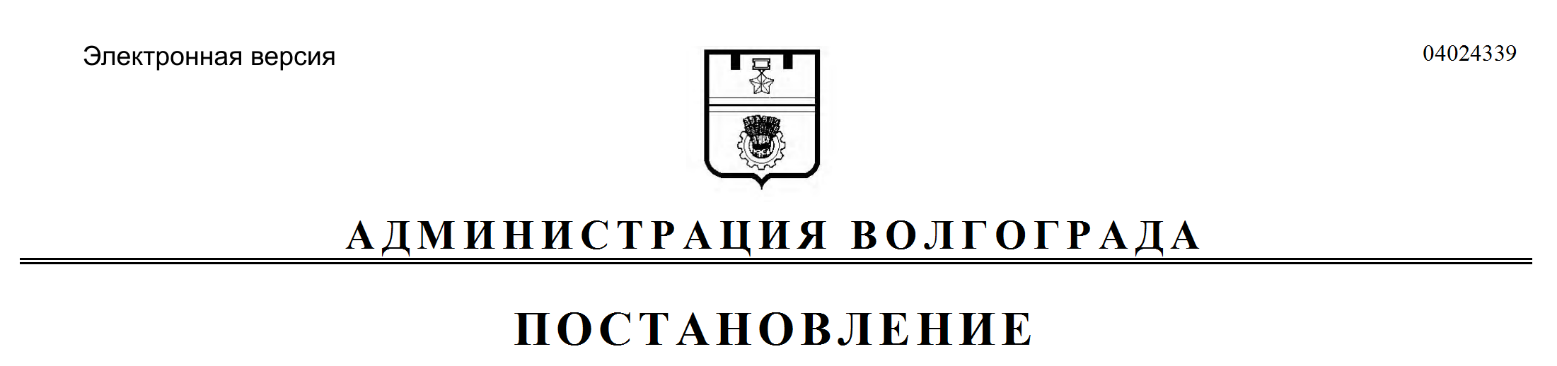 «Объемы и источники финансирования Программы– финансирование мероприятий Программы будет осуществляться за счет средств бюджета Волгограда, средств вышестоящих бюджетов и внебюджетных источников:всего на 2019–2024 годы – 66 млрд. 898 млн. 827 тыс. 414 рублей 25 копеек, в том числе:в 2019 году всего – 10 млрд. 202 млн. 560 тыс. 466 рублей 79 копеек, в том числе:местный бюджет – 2 млрд. 685 млн. 274 тыс. 770 рублей,областной бюджет – 6 млрд. 386 млн. 313 тыс. 286 рублей 04 копейки,федеральный бюджет – 231 млн. 114 тыс. 
910 рублей 75 копеек,внебюджетные источники – 899 млн. 837 тыс. 500 рублей, прочие безвозмездные целевые средства – 
20 тыс. рублей;в 2020 году всего – 11 млрд. 092 млн. 891 тыс. 057 рублей 32 копейки, в том числе:местный бюджет – 2 млрд. 649 млн. 178 тыс. 001 рубль 29 копеек,областной бюджет – 6 млрд. 808 млн. 367 тыс. 919 рублей 61 копейка,федеральный бюджет – 730 млн. 162 тыс. 
636 рублей 42 копейки,внебюджетные источники – 899 млн. 837 тыс. 500 рублей;прочие безвозмездные целевые средства – 
5 млн. 345 тыс. рублей;в 2021 году всего – 10 млрд. 433 млн. 922 тыс. 985 рублей 10 копеек, в том числе:местный бюджет – 2 млрд. 398 млн. 582 тыс. 500 рублей,областной бюджет – 6 млрд. 189 млн. 308 тыс. 358 рублей 91 копейка,федеральный бюджет – 946 млн. 194 тыс. 
626 рублей 19 копеек,внебюджетные источники – 899 млн. 837 тыс. 500 рублей;в 2022 году всего – 10 млрд. 518 млн. 517 тыс. 105 рублей 04 копейки, в том числе:местный бюджет – 2 млрд. 344 млн. 938 тыс. 720 рублей 41 копейка,областной бюджет – 6 млрд. 307 млн. 119 тыс. 394 рубля 58 копеек,федеральный бюджет – 966 млн. 621 тыс. 
490 рублей 05 копеек,внебюджетные источники – 899 млн. 837 тыс. 500 рублей;в 2023 году всего – 12 млрд. 086 млн. 075 тыс. 400 рублей, в том числе:местный бюджет – 2 млрд. 527 млн. 676 тыс. 200 рублей,областной бюджет – 6 млрд. 168 млн. 661 тыс. 700 рублей,федеральный бюджет – 2 млрд. 489 млн. 
900 тыс. рублей,внебюджетные источники – 899 млн. 837 тыс. 500 рублей;в 2024 году всего – 12 млрд. 564 млн. 860 тыс. 400 рублей, в том числе:местный бюджет – 2 млрд. 879 млн. 961 тыс. 200 рублей,областной бюджет – 6 млрд. 278 млн. 161 тыс. 700 рублей,федеральный бюджет – 2 млрд. 506 млн. 
900 тыс. рублей,внебюджетные источники – 899 млн. 837 тыс. 500 рублей».«Наименование национального проекта, и (или) федерального проекта, и (или) регионального проекта Волгоградской области, цели и задачи которого учтены при разработке Программы– национальный проект «Образование», федеральный проект «Современная школа», региональный проект «Современная школа»;национальный проект «Образование», федеральный проект «Успех каждого ребенка», региональный проект «Успех каждого ребенка»;национальный проект «Жилье и городская среда», федеральный проект «Жилье», региональный проект «Жилье»;национальный проект «Демография», федеральный проект «Содействие занятости женщин – создание условий дошкольного образования для детей в возрасте до трех лет», региональный проект «Содействие занятости женщин – создание условий дошкольного образования для детей в возрасте до трех лет».123451.Организация предоставления общедоступного дошкольного образования, присмотра и ухода за детьми в ДОУПредоставление общедоступного дошкольного образования в ДОУЧисленность детей, получающих услугу дошкольного образования в ДОУ, достигнет 48386 чел.Повышение доступности дошкольного образования для каждого ребенка на базе нового федерального государственного образовательного стандарта дошкольного образования1.Организация предоставления общедоступного дошкольного образования, присмотра и ухода за детьми в ДОУПредоставление услуги по присмотру и уходу за детьми в ДОУЧисленность детей, получающих услугу по присмотру и уходу в ДОУ, достигнет 48386 чел.Повышение доступности дошкольного образования для каждого ребенка на базе нового федерального государственного образовательного стандарта дошкольного образования1.Организация предоставления общедоступного дошкольного образования, присмотра и ухода за детьми в ДОУРазвитие и укрепление материально-технической базы ДОУ Количество ДОУ, в отношении которых ведутся ремонтно-восстановительные работы, составит 196 ед.Улучшение условий получения детьми услуг по образовательным программам дошкольного образования2.Организация предоставления общедоступного дошкольного, начального общего, основного общего и среднего общего образования в МОУПредоставление общедоступного дошкольного, начального общего, основного общего, среднего общего образования в МОУЧисленность обучающихся, получающих общедоступное и бесплатное дошкольное, начальное общее, основное общее, среднее общее образование в МОУ, составит 100599 чел.Обеспечение доступного общего образования2.Организация предоставления общедоступного дошкольного, начального общего, основного общего и среднего общего образования в МОУРеализация моделей получения качественного дошкольного, общего и дополнительного образования детьми-инвалидами и лицами с ограниченными возможностями здоровья в МОУЧисленность обучающихся, получающих общее образование в Центре дистанционного обучения детей-инвалидов, составит 66 чел.Обеспечение доступного образования для детей-инвалидов и детей с ограниченными возможностями здоровья2.Организация предоставления общедоступного дошкольного, начального общего, основного общего и среднего общего образования в МОУОрганизация питания обучающихся в МОУЧисленность обучающихся МОУ, получающих льготное питание, достигнет 26662 чел.Обеспечение обучающихся льготных категорий питанием за счет средств муниципального и (или) областного бюджетов2.Организация предоставления общедоступного дошкольного, начального общего, основного общего и среднего общего образования в МОУОрганизация бесплатного горячего питания обучающихся, получающих начальное общее образование в МОУЧисленность обучающихся МОУ 1–4-х классов, получающих бесплатное горячее питание, достигнет 43302 чел.Обеспечение обучающихся МОУ 
1–4-х классов бесплатным горячим питанием за счет средств федерального, областного и муниципального бюджетов2.Организация предоставления общедоступного дошкольного, начального общего, основного общего и среднего общего образования в МОУПредоставление услуги по присмотру и уходу за детьми в МОУЧисленность детей, получающих услугу по присмотру и уходу в МОУ, составит 200 чел.Повышение доступности дошкольного образования для каждого ребенка на базе нового федерального государственного образовательного стандарта дошкольного образования2.Организация предоставления общедоступного дошкольного, начального общего, основного общего и среднего общего образования в МОУРазвитие и укрепление материально-технической базы МОУ Количество учреждений, в отношении которых ведутся ремонтно-восстановительные работы, составит 124 ед.Улучшение условий получения детьми услуг по образовательным программам в МОУ2.Организация предоставления общедоступного дошкольного, начального общего, основного общего и среднего общего образования в МОУБлагоустройство зданий МОУ в целях соблюдения требований к воздушно-тепловому режиму, водоснабжению и канализации, в том числе путем проведения капитального и текущего ремонтаКоличество МОУ, в которых устранено аварийное состояние конструктивных элементов здания, составит 
1 ед.Улучшение условий получения детьми услуг по образовательным программам в МОУ2.Организация предоставления общедоступного дошкольного, начального общего, основного общего и среднего общего образования в МОУОбеспечение выплат ежемесячного денежного вознаграждения за классное руководство педагогическим работникам МОУ, реализующих образовательные программы начального общего, основного общего и среднего общего образования, в том числе адаптированные основные общеобразовательные программыДоля педагогических работников, получивших выплаты ежемесячного денежного вознаграждения за классное руководство, составит 100%  Улучшение условий получения детьми услуг по образовательным программам в МОУ2.Организация предоставления общедоступного дошкольного, начального общего, основного общего и среднего общего образования в МОУРеконструкция и модернизация помещений для организации питания МОУДоля МОУ, в которых требуется выполнение ремонтных работ в помещениях для организации питания, от общего количества МОУ составит 0%Улучшение условий получения детьми услуг по образовательным программам в МОУ2.Организация предоставления общедоступного дошкольного, начального общего, основного общего и среднего общего образования в МОУРеконструкция и модернизация помещений для организации питания МОУКоличество МОУ, в которых требуется переоснащение помещений для организации питания оборудованием, соответствующим современным тенденциям, составит 0 ед.Улучшение условий получения детьми услуг по образовательным программам в МОУ4.Развитие системы стимулов, обеспечивающих поддержку особо одаренных обучающихсяОбеспечение условий для развития системы стимулов, обеспечивающих поддержку особо одаренных обучающихсяЧисленность обучающихся, получающих персональную стипендию Волгоградской городской Думы в области образования и науки, достигнет 603 чел.Увеличение количества конкурсов, фестивалей, олимпиад для одаренных обучающихся8.Осуществление образовательного процесса частными дошкольными 
образовательными организациями и частными обще-
образовательными организациями, имеющими государственную 
аккредитацию Предоставление субсидии на получение общедоступного дошкольного образования в частных дошкольных образовательных организацияхЧисленность обучающихся, получающих услугу 
дошкольного образования в частных дошкольных образовательных организациях, составит 379 чел.Своевременное предоставление субсидии частным дошкольным образовательным организациям и частным 
общеобразовательным организациям, имеющим государственную аккредитацию8.Осуществление образовательного процесса частными дошкольными 
образовательными организациями и частными обще-
образовательными организациями, имеющими государственную 
аккредитацию Предоставление субсидии на получение обще-доступного дошкольного, начального общего, основного общего, среднего общего образования в частных обще-
образовательных организациях, имеющих государственную 
аккредитациюЧисленность обучающихся, получающих услугу 
дошкольного, начального общего, основного общего, среднего общего образования в частных общеобразовательных организациях, имеющих государственную 
аккредитацию, составит 1775 чел.Своевременное предоставление субсидии частным дошкольным образовательным организациям и частным 
общеобразовательным организациям, имеющим государственную аккредитацию11.Реализация федерального проекта «Жилье»Проектирование, строительство и реконструкция зданий муниципальных образовательных учре-ждений Волгограда для получения начального общего, основного общего, среднего общего образованияКоличество дополнительно созданных мест для получения общего образования составит 800 ед.Количество объектов капитального строительства муниципальной собственности сферы образования, в отношении которых ведутся работы, составит 1 ед.Улучшение условий организации образовательного процесса в МОУ11.Реализация федерального проекта «Жилье»Оснащение новых мест в общеобразовательных организациях средствами обучения и воспитания, необходимыми для реализации образовательных программ начального общего, основного общего, среднего общего образованияКоличество мест в общеобразовательных организациях, оснащенных средствами обучения и воспитания, составит 800 ед.Улучшение условий организации образовательного процесса в МОУ№п/пНаименованиеСрок реализацииМощность, местОбъем финансирования (тыс. руб.)Объем финансирования (тыс. руб.)Объем финансирования (тыс. руб.)Объем финансирования (тыс. руб.)Объем финансирования (тыс. руб.)Объем финансирования (тыс. руб.)№п/пНаименованиеСрок реализацииМощность, мествсегов том числев том числев том числев том числев том числе№п/пНаименованиеСрок реализацииМощность, мествсегоместный бюджетобластной бюджетфедеральный бюджетвнебюджетные источникипрочие безвозмездные целевые средства123456789101.Дошкольное образовательное учреждение по ул. Восточно-Казахстанская в Дзержинском районе Волгограда2019–2024 годы, в том числе:1856992,744752091,40000564,764004336,580751.Дошкольное образовательное учреждение по ул. Восточно-Казахстанская в Дзержинском районе Волгограда2019 год1856017,644751116,30000564,764004336,580751.Дошкольное образовательное учреждение по ул. Восточно-Казахстанская в Дзержинском районе Волгограда2020 год185975,10000975,100002.Здание детского сада № 246 по ул. Даугавской, 7 в Советском районе г. Волгограда. Реконструкция и надстройка этажа2019–2024 годы, в том числе:22075186,1829426315,2000048870,982942.Здание детского сада № 246 по ул. Даугавской, 7 в Советском районе г. Волгограда. Реконструкция и надстройка этажа2019 год22075186,1829426315,2000048870,982943.Дошкольное образовательное учреждение в квартале 06_03_019 по ул. им. Григория Засекина в пос. Горная Поляна Советского района Волгограда2019–2024 годы, в том числе:110116277,8200016991,3100054729,7800044556,730003.Дошкольное образовательное учреждение в квартале 06_03_019 по ул. им. Григория Засекина в пос. Горная Поляна Советского района Волгограда2019 год110116277,8200016991,3100054729,7800044556,730004.Дошкольное образовательное учреждение в квартале 07_05_045, между домами № 92 «А» и 
92 «Б» по 
ул. Кирова в Кировском районе Волгограда2019–2024 годы, в том числе:140222233,1200026304,0100095673,38000100255,730004.Дошкольное образовательное учреждение в квартале 07_05_045, между домами № 92 «А» и 
92 «Б» по 
ул. Кирова в Кировском районе Волгограда2019 год14051276,090001895,62000793,2600048587,210004.Дошкольное образовательное учреждение в квартале 07_05_045, между домами № 92 «А» и 
92 «Б» по 
ул. Кирова в Кировском районе Волгограда2020 год140170957,0300024408,3900094880,1200051668,520005.Дошкольное образовательное учреждение в квартале 01_03_018 по ул. Героев Шипки в Тракторозаводском районе Волгограда2019–2024 годы, в том числе:140173375,0100016223,8500056895,43000100255,730005.Дошкольное образовательное учреждение в квартале 01_03_018 по ул. Героев Шипки в Тракторозаводском районе Волгограда2019 год14050578,790001198,32000793,2600048587,210005.Дошкольное образовательное учреждение в квартале 01_03_018 по ул. Героев Шипки в Тракторозаводском районе Волгограда2020 год140122796,2200015025,5300056102,1700051668,52000123456789106.Дошкольное образовательное учреждение на 245 мест в жилом районе «Родниковая долина-2» в Советском районе г. Волгограда2019–2024 годы, в том числе:245246853,3600015340,2700061432,28000170080,810006.Дошкольное образовательное учреждение на 245 мест в жилом районе «Родниковая долина-2» в Советском районе г. Волгограда2019 год24586782,83000347,120001388,5300085047,180006.Дошкольное образовательное учреждение на 245 мест в жилом районе «Родниковая долина-2» в Советском районе г. Волгограда2020 год245160070,5300014993,1500060043,7500085033,630007.Дошкольное образовательное учреждение в квартале 07_05_045 по ул. им. Кирова (между жилыми домами № 94а и № 96) в Кировском районе Волгограда2019–2024 годы, в том числе:135150000,000004200,0000016800,00000129000,000007.Дошкольное образовательное учреждение в квартале 07_05_045 по ул. им. Кирова (между жилыми домами № 94а и № 96) в Кировском районе Волгограда2023 год13585000,000002400,000009500,0000073100,000007.Дошкольное образовательное учреждение в квартале 07_05_045 по ул. им. Кирова (между жилыми домами № 94а и № 96) в Кировском районе Волгограда2024 год13565000,000001800,000007300,0000055900,000008.Дошкольное образовательное учреждение в жилом комплексе «Родниковая долина-2» в квартале 06_05_024 в Советском районе Волгограда2019–2024 годы, в том числе:255300000,000008400,0000033600,00000258000,000008.Дошкольное образовательное учреждение в жилом комплексе «Родниковая долина-2» в квартале 06_05_024 в Советском районе Волгограда2024 год255300000,000008400,0000033600,00000258000,000009.Дошкольное образовательное учреждение в квартале 07_03_004 по ул. им. Никитина в Кировском районе Волгограда2019–2024 годы, в том числе:240150000,000004200,0000016800,00000129000,000009.Дошкольное образовательное учреждение в квартале 07_03_004 по ул. им. Никитина в Кировском районе Волгограда2024 год240150000,000004200,0000016800,00000129000,0000010.Общеобразовательное учреждение в квартале 06_09_066 в жилом комплексе «Комарово» Советского района Волгограда2019–2024 годы, в том числе:1000209564,5000016264,5000022200,00000171100,0000010.Общеобразовательное учреждение в квартале 06_09_066 в жилом комплексе «Комарово» Советского района Волгограда2021 год10001831,500001831,5000010.Общеобразовательное учреждение в квартале 06_09_066 в жилом комплексе «Комарово» Советского района Волгограда2022 год10008833,000008833,0000010.Общеобразовательное учреждение в квартале 06_09_066 в жилом комплексе «Комарово» Советского района Волгограда2023 год1000198900,000005600,0000022200,00000171100,0000011.Общеобразовательная школа в Красноармейском районе Волгограда2019–2024 годы, в том числе:1000821216,8341457984,92041189327,41373573904,5000011.Общеобразовательная школа в Красноармейском районе Волгограда2019 год10005326,500005326,5000011.Общеобразовательная школа в Красноармейском районе Волгограда2020 год10005326,500005326,5000011.Общеобразовательная школа в Красноармейском районе Волгограда2021 год1000333665,532109342,7000037370,53210286952,3000011.Общеобразовательная школа в Красноармейском районе Волгограда2022 год1000476898,3020437989,22041151956,88163286952,2000012.Общеобразовательная школа на 1000 мест в 205 микрорайоне Ворошиловского района Волгограда2019–2024 годы, в том числе:1000392865,600003065,600006300,00000383500,000012.Общеобразовательная школа на 1000 мест в 205 микрорайоне Ворошиловского района Волгограда2022 год10001565,600001565,6000012.Общеобразовательная школа на 1000 мест в 205 микрорайоне Ворошиловского района Волгограда2023 год1000391300,000001500,000006300,00000383500,0000013.Общеобразовательное учреждение по
ул. им. академика Бардина в квартале 01_03_019 
пос. ГЭС Тракторозаводского района Волгограда2019–2024 годы, в том числе:1000398154,600008354,600006300,00000383500,0000013.Общеобразовательное учреждение по
ул. им. академика Бардина в квартале 01_03_019 
пос. ГЭС Тракторозаводского района Волгограда2021 год10005289,000005289,0000013.Общеобразовательное учреждение по
ул. им. академика Бардина в квартале 01_03_019 
пос. ГЭС Тракторозаводского района Волгограда2022 год10001565,600001565,6000013.Общеобразовательное учреждение по
ул. им. академика Бардина в квартале 01_03_019 
пос. ГЭС Тракторозаводского района Волгограда2023 год1000391300,000001500,000006300,00000383500,0000014.Общеобразовательная школа по ул. Шекснинской в Дзержинском районе Волгограда2019–2024 годы, в том числе:1000405429,9000010629,900006300,00000383500,000005000,0000014.Общеобразовательная школа по ул. Шекснинской в Дзержинском районе Волгограда2020 год10005000,000005000,0000014.Общеобразовательная школа по ул. Шекснинской в Дзержинском районе Волгограда2021 год10007564,300007564,3000014.Общеобразовательная школа по ул. Шекснинской в Дзержинском районе Волгограда2022 год10001565,600001565,6000014.Общеобразовательная школа по ул. Шекснинской в Дзержинском районе Волгограда2023 год1000391300,000001500,000006300,00000383500,0000015.Средняя общеобразовательная школа
на 800 учащихся по
ул. им. Григория Засекина в Кировском районе Волгограда2019–2024 годы, в том числе:800266638,940822398,768169594,97266254645,2000015.Средняя общеобразовательная школа
на 800 учащихся по
ул. им. Григория Засекина в Кировском районе Волгограда2020 год800259842,040821039,368164157,47266254645,2000015.Средняя общеобразовательная школа
на 800 учащихся по
ул. им. Григория Засекина в Кировском районе Волгограда2021 год8006796,900001359,400005437,5000016.Общеобразовательная организация в квартале 06_05_024 в жилом комплексе «Родниковая долина-2» Советского района Волгограда2019–2024 годы, в том числе:1000720900,000005100,0000095800,00000620000,0000016.Общеобразовательная организация в квартале 06_05_024 в жилом комплексе «Родниковая долина-2» Советского района Волгограда2024 год1000720900,000005100,0000095800,00000620000,0000017.Общеобразовательное учреждение в квартале 06_09_064 в жилом комплексе «Комарово» Советского района Волгограда2019–2024 годы, в том числе:1000399165,600009265,600006300,00000383600,0000017.Общеобразовательное учреждение в квартале 06_09_064 в жилом комплексе «Комарово» Советского района Волгограда2022 год10001565,600001565,6000017.Общеобразовательное учреждение в квартале 06_09_064 в жилом комплексе «Комарово» Советского района Волгограда2023 год10006100,000006100,0000017.Общеобразовательное учреждение в квартале 06_09_064 в жилом комплексе «Комарово» Советского района Волгограда2024 год1000391500,000001600,000006300,00000383600,0000018.Общеобразовательная организация на участке 03_03_006 по ул. им. Землячки Дзержинского района Волгограда2019–2024 годы, в том числе:1000515200,000007200,0000064900,00000443100,0000018.Общеобразовательная организация на участке 03_03_006 по ул. им. Землячки Дзержинского района Волгограда2023 год1000515200,000007200,0000064900,00000443100,0000019.Общеобразовательная организация на участке 03_04_007 по ул. Закарпатской Дзержинского района Волгограда2019–2024 годы, в том числе:1000758300,0000010600,0000095600,00000652100,0000019.Общеобразовательная организация на участке 03_04_007 по ул. Закарпатской Дзержинского района Волгограда2023 год1000758300,0000010600,0000095600,00000652100,0000020.Общеобразовательная организация по 
ул. им. Григория Засекина Кировского района Волгограда2019–2024 годы, в том числе:1000792200,000005600,00000105300,00000681300,0000020.Общеобразовательная организация по 
ул. им. Григория Засекина Кировского района Волгограда2024 год1000792200,000005600,00000105300,00000681300,0000021.Пристройка к общеобразовательной школе № 106 в квартале 06_08_043 по ул. Тормосиновской Советского района Волгограда2019–2024 годы, в том числе:450440800,000006200,0000055500,00000379100,0000021.Пристройка к общеобразовательной школе № 106 в квартале 06_08_043 по ул. Тормосиновской Советского района Волгограда2024 год450440800,000006200,0000055500,00000379100,00000№п/пНаименование источника 
и главного 
распорядителя бюджетных средств 
ВолгоградаЕдиница измеренияОбъем финансовых средств, утвержденный 
первоначальной редакцией ПрограммыОбъем финансовых средств, утвержденный 
первоначальной редакцией ПрограммыОбъем финансовых средств, утвержденный 
первоначальной редакцией ПрограммыОбъем финансовых средств, утвержденный 
первоначальной редакцией ПрограммыОбъем финансовых средств, утвержденный 
первоначальной редакцией ПрограммыОбъем финансовых средств, утвержденный 
первоначальной редакцией ПрограммыОбъем финансовых средств, утвержденный 
первоначальной редакцией ПрограммыОбъем финансовых средствОбъем финансовых средствОбъем финансовых средствОбъем финансовых средствОбъем финансовых средствОбъем финансовых средствОбъем финансовых средствОписание 
механизма 
привлечения, 
нормативные ссылки на соглашения, другие подтверждающие документы№п/пНаименование источника 
и главного 
распорядителя бюджетных средств 
ВолгоградаЕдиница измерениявсего 
по Программев том числев том числев том числев том числев том числев том числевсего по Программев том числев том числев том числев том числев том числев том числеОписание 
механизма 
привлечения, 
нормативные ссылки на соглашения, другие подтверждающие документы№п/пНаименование источника 
и главного 
распорядителя бюджетных средств 
ВолгоградаЕдиница измерениявсего 
по Программе2019 год2020 год2021 год2022год2023год2024годвсего по Программе2019 год2020 год2021 год2022 год2023 год2024годОписание 
механизма 
привлечения, 
нормативные ссылки на соглашения, другие подтверждающие документы123456789101112131415161718Продолжение приложения 1Продолжение приложения 1Продолжение приложения 1Продолжение приложения 1Продолжение приложения 1Продолжение приложения 1Продолжение приложения 1Продолжение приложения 1Продолжение приложения 1Продолжение приложения 1Продолжение приложения 1Продолжение приложения 1Продолжение приложения 1Продолжение приложения 1Продолжение приложения 1Продолжение приложения 1Продолжение приложения 1Продолжение приложения 11234567891011121314151617181.Всеготыс. руб.62 441 132,600009 372 811,900009 378 013,500009 365 381,0000012 301 075,4000010 857 175,4000011 166 675,4000066 898 827,4142510 202 560,4667911 092 891,0573210 433 922,9851010 518 517,1050412 086 075,4000012 564 860,400001.1.Департамент 
по образованию администрации 
Волгоградатыс. руб.56 001 981,000009 274 885,500009 332 393,900009 348 675,400009 348 675,400009 348 675,400009 348 675,4000059 337 473,201609 811 114,6091010 367 923,6365010 078 775,7530010 026 523,403009 348 675,400009 704 460,400001.2.Комитет по строительству администрации Волгоградатыс. руб.6 439 151,6000097 926,4000045 619,6000016 705,600002 952 400,000001 508 500,000001 818 000,000007 561 354,21265391 445,85769724 967,42082355 147,23210491 993,702042 737 400,000002 860 400,000002.Местный бюджеттыс. руб.15 281 855,100002 616 059,300002 601 485,400002 507 981,800002 521 176,200002 515 676,200002 519 476,2000015 485 611,391702 685 274,770002 649 178,001292 398 582,500002 344 938,720412 527 676,200002 879 961,200002.1.Департамент 
по образованию администрации 
Волгоградатыс. руб.15 104 576,800002 583 606,200002 555 865,800002 491 276,200002 491 276,200002 491 276,200002 491 276,2000015 222 881,463132 632 084,400002 587 409,963132 373 195,600002 291 854,100002 491 276,200002 847 061,200002.2.Комитет по строительству администрации Волгоградатыс. руб.177 278,3000032 453,1000045 619,6000016 705,6000029 900,0000024 400,0000028 200,00000262 729,9285753 190,3700061 768,0381625 386,9000053 084,6204136 400,0000032 900,000003.Областной бюджеттыс. руб.36 360 452,500005 856 915,100005 876 690,600005 957 561,700006 341 061,700006 144 361,700006 183 861,7000038 137 932,359146 386 313,286046 808 367,919616 189 308,358916 307 119,394586 168 661,700006 278 161,700003.1.Департамент
по образованию администрации 
Волгоградатыс. руб.35 498 379,200005 791 441,800005 876 690,600005 957 561,700005 957 561,700005 957 561,700005 957 561,7000037 089 143,355816 279 172,709106 593 184,406956 146 500,326816 155 162,512955 957 561,700005 957 561,700003.2.Комитет по строительству администрации Волгоградатыс. руб.862 073,3000065 473,300000,000000,00000383 500,00000186 800,00000226 300,000001 048 789,00333107 140,57694215 183,5126642 808,03210151 956,88163211 100,00000320 600,000004.Федеральный бюджеттыс. руб.5 399 800,000000,000000,000000,000002 539 000,000001 297 300,000001 563 500,000007 870 893,66341231 114,91075730 162,63642946 194,62619966 621,490052 489 900,000002 506 900,000004.1.Департамент 
по образованию администрации 
Волгоградатыс. руб.0,000000,000000,000000,000000,000000,000000,000001 626 058,382660,00000287 146,76642659 242,32619679 669,290050,000000,000004.2.Комитет по строительству администрации Волгоградатыс. руб.5 399 800,000000,000000,000000,000002 539 000,000001 297 300,000001 563 500,000006 244 835,28075231 114,91075443 015,87000286 952,30000286 952,200002 489 900,000002 506 900,000005.Внебюджетные источникитыс. руб.5 399 025,00000899 837,50000899 837,50000899 837,50000899 837,50000899 837,50000899 837,500005 399 025,00000899 837,50000899 837,50000899 837,50000899 837,50000899 837,50000899 837,500005.1.Департамент 
по образованию администрации 
Волгоградатыс. руб.5 399 025,00000899 837,50000899 837,50000899 837,50000899 837,50000899 837,50000899 837,500005 399 025,00000899 837,50000899 837,50000899 837,50000899 837,50000899 837,50000899 837,500005.2.Комитет по строительству администрации Волгоградатыс. руб.0,000000,000000,000000,000000,000000,000000,000000,000000,000000,000000,000000,000000,000000,000006.Прочие безвозмездные целевые средстватыс. руб.0,000000,000000,000000,000000,000000,000000,000005 365,0000020,000005 345,000000,000000,000000,000000,000006.1.Департамент по образованию администрации 
Волгоградатыс. руб.0,000000,000000,000000,000000,000000,000000,00000365,0000020,00000345,000000,000000,000000,000000,000006.2.Комитет по строительству администрации Волгоградатыс. руб.0,000000,000000,000000,000000,000000,000000,000005 000,000000,000005 000,000000,000000,000000,000000,00000№ п/пСтатусГлавные
распорядители бюджетных средств 
ВолгоградаОбъем финансирования (тыс. руб.)Объем финансирования (тыс. руб.)Объем финансирования (тыс. руб.)Объем финансирования (тыс. руб.)Объем финансирования (тыс. руб.)Объем финансирования (тыс. руб.)Итого по Программе, мероприятию№ п/пСтатусГлавные
распорядители бюджетных средств 
Волгограда2019 год2020 год2021 год2022 год2023 год2024 годИтого по Программе, мероприятию123456789101.ПрограммаДепартамент по образованию администрации Волгограда9 811 114,6091010 367 923,6365010 078 775,7530010 026 523,403009 348 675,400009 704 460,4000066 898 827,414251.ПрограммаКомитет по строительству администрации Волгограда391 445,85769724 967,42082355 147,23210491 993,702042 737 400,000002 860 400,0000066 898 827,41425Продолжение приложения 2Продолжение приложения 2Продолжение приложения 2Продолжение приложения 2Продолжение приложения 2Продолжение приложения 2Продолжение приложения 2Продолжение приложения 2Продолжение приложения 2Продолжение приложения 2123456789101.1.Задача 1. Организация предоставления общедоступного дошкольного образования (далее – ДО), присмотра и ухода за детьми в муниципальных дошкольных образовательных учреждениях Волгограда (далее – ДОУ)Департамент по образованию администрации Волгограда4 700 011,767444 759 118,522064 491 567,500004 450 810,700004 474 731,400004 474 731,4000027 350 971,289501.1.Задача 1. Организация предоставления общедоступного дошкольного образования (далее – ДО), присмотра и ухода за детьми в муниципальных дошкольных образовательных учреждениях Волгограда (далее – ДОУ)Комитет по строительству администрации Волгограда0,000000,000000,000000,000000,000000,0000027 350 971,289501.1.1.Мероприятие 1.1. Предоставление общедоступного ДО в ДОУДепартамент по образованию администрации Волгограда3 677 401,155903 784 959,925163 516 335,200003 475 578,400003 503 496,600003 503 496,6000021 461 267,881061.1.1.Мероприятие 1.1. Предоставление общедоступного ДО в ДОУКомитет по строительству администрации Волгограда0,000000,000000,000000,000000,000000,0000021 461 267,881061.1.2.Мероприятие 1.2. Предоставление услуги по присмотру и уходу за детьми в ДОУДепартамент по образованию администрации Волгограда969 134,28245943 079,50000975 232,30000975 232,30000971 234,80000971 234,800005 805 147,982451.1.2.Мероприятие 1.2. Предоставление услуги по присмотру и уходу за детьми в ДОУКомитет по строительству администрации Волгограда0,000000,000000,000000,000000,000000,000005 805 147,982451.1.3.Мероприятие 1.3. Развитие и укрепление материально-технической базы ДОУДепартамент по образованию администрации Волгограда53 476,3290931 079,096900,000000,000000,000000,0000084 555,425991.1.3.Мероприятие 1.3. Развитие и укрепление материально-технической базы ДОУКомитет по строительству администрации Волгограда0,000000,000000,000000,000000,000000,0000084 555,425991.2.Задача 2. Организация предоставления общедоступного дошкольного, начального общего, основного общего и среднего общего образования в муниципальных общеобразовательных учреждениях Волгограда (далее – МОУ)Департамент по образованию администрации Волгограда4 520 436,174825 026 054,743175 035 154,253005 025 999,603004 337 405,200004 693 190,2000028 638 240,173991.2.Задача 2. Организация предоставления общедоступного дошкольного, начального общего, основного общего и среднего общего образования в муниципальных общеобразовательных учреждениях Волгограда (далее – МОУ)Комитет по строительству администрации Волгограда0,000000,000000,000000,000000,000000,0000028 638 240,173991.2.1Мероприятие 2.1. Предоставление общедоступного дошкольного, начального общего, основного общего, среднего общего образования в МОУДепартамент по образованию администрации Волгограда4 278 052,410504 343 422,472973 997 259,600003 959 582,300004 177 712,300004 177 712,3000024 933 741,383471.2.1Мероприятие 2.1. Предоставление общедоступного дошкольного, начального общего, основного общего, среднего общего образования в МОУКомитет по строительству администрации Волгограда0,000000,000000,000000,000000,000000,0000024 933 741,383471.2.2.Мероприятие 2.2. Реализация моделей получения качественного дошкольного, общего и дополнительного образования детьми-инвалидами и лицами с ограниченными возможностями здоровья в МОУДепартамент по образованию администрации Волгограда15 613,6000015 761,6000015 243,8000015 243,8000015 888,1000015 888,1000093 639,000001.2.2.Мероприятие 2.2. Реализация моделей получения качественного дошкольного, общего и дополнительного образования детьми-инвалидами и лицами с ограниченными возможностями здоровья в МОУКомитет по строительству администрации Волгограда0,000000,000000,000000,000000,000000,0000093 639,000001.2.3.Мероприятие 2.3. Организация питания обучающихся в МОУДепартамент по образованию администрации Волгограда175 804,74000156 413,88551147 343,70630152 675,68930139 524,90000139 524,90000911 287,821111.2.3.Мероприятие 2.3. Организация питания обучающихся в МОУКомитет по строительству администрации Волгограда0,000000,000000,000000,000000,000000,00000911 287,821111.2.4.Мероприятие 2.4. Организация бесплатного горячего питания обучающихся, получающих начальное общее образование в  МОУДепартамент по образованию администрации Волгограда0,00000218 854,24200478 537,68027501 728,347290,000000,000001 199 120,269561.2.4.Мероприятие 2.4. Организация бесплатного горячего питания обучающихся, получающих начальное общее образование в  МОУКомитет по строительству администрации Волгограда0,000000,000000,000000,000000,000000,000001 199 120,269561.2.5.Мероприятие 2.5. Предоставление услуги по присмотру и уходу за детьми в МОУДепартамент по образованию администрации Волгограда4 279,900004 021,200004 219,300004 219,300004 279,900004 279,9000025 299,500001.2.5.Мероприятие 2.5. Предоставление услуги по присмотру и уходу за детьми в МОУКомитет по строительству администрации Волгограда0,000000,000000,000000,000000,000000,0000025 299,500001.2.6.Мероприятие 2.6. Развитие и укрепление материально-технической базы МОУДепартамент по образованию администрации Волгограда46 685,52432133 834,1677684 210,5264384 210,526410,000000,00000348 940,744921.2.6.Мероприятие 2.6. Развитие и укрепление материально-технической базы МОУКомитет по строительству администрации Волгограда0,000000,000000,000000,000000,000000,00000348 940,744921.2.7.Мероприятие 2.7. 
Благоустройство зданий МОУ в целях соблюдения требований к воздушно-тепловому режиму, водоснабжению и канализации, в том числе путем проведения капитального и текущего ремонтаДепартамент по образованию администрации Волгограда0,0000052 331,987430,000000,000000,000000,0000052 331,987431.2.7.Мероприятие 2.7. 
Благоустройство зданий МОУ в целях соблюдения требований к воздушно-тепловому режиму, водоснабжению и канализации, в том числе путем проведения капитального и текущего ремонтаКомитет по строительству администрации Волгограда0,000000,000000,000000,000000,000000,0000052 331,987431.2.8.Мероприятие 2.8. Обеспечение выплат ежемесячного денежного вознаграждения за классное руковод-ство педагогическим работникам МОУ, реализующих образовательные программы начального общего, основного общего и среднего общего образования, в том числе адаптированные основные общеобразовательные программыДепартамент по образованию администрации Волгограда0,00000101 415,18750308 339,64000308 339,640000,000000,00000718 094,467501.2.8.Мероприятие 2.8. Обеспечение выплат ежемесячного денежного вознаграждения за классное руковод-ство педагогическим работникам МОУ, реализующих образовательные программы начального общего, основного общего и среднего общего образования, в том числе адаптированные основные общеобразовательные программыКомитет по строительству администрации Волгограда0,000000,000000,000000,000000,000000,00000718 094,467501.2.9.Мероприятие 2.9. Реконструкция и модернизация помещений для организации питания МОУ Департамент по образованию администрации Волгограда0,000000,000000,000000,000000,00000355 785,00000355 785,000001.2.9.Мероприятие 2.9. Реконструкция и модернизация помещений для организации питания МОУ Комитет по строительству администрации Волгограда0,000000,000000,000000,000000,000000,00000355 785,000001.3.Задача 3. Организация предоставления дополнительного образования детей в учреждениях дополнительного образования Волгограда (далее – УДО)Департамент по образованию администрации Волгограда301 652,91747294 473,32363267 615,50000265 608,10000268 094,70000268 094,700001 665 539,241101.3.Задача 3. Организация предоставления дополнительного образования детей в учреждениях дополнительного образования Волгограда (далее – УДО)Комитет по строительству администрации Волгограда0,000000,000000,000000,000000,000000,000001 665 539,241101.3.1.Мероприятие 3.1. Организация предоставления дополнительного образования детям в УДОДепартамент по образованию администрации Волгограда299 688,96947292 579,97111267 615,50000265 608,10000267 079,70000267 079,700001 659 651,940581.3.1.Мероприятие 3.1. Организация предоставления дополнительного образования детям в УДОКомитет по строительству администрации Волгограда0,000000,000000,000000,000000,000000,000001 659 651,940581.3.2.Мероприятие 3.2. Организация и проведение городских массовых мероприятий УДОДепартамент по образованию администрации Волгограда1 015,00000414,952150,000000,000001 015,000001 015,000003 459,952151.3.2.Мероприятие 3.2. Организация и проведение городских массовых мероприятий УДОКомитет по строительству администрации Волгограда0,000000,000000,000000,000000,000000,000003 459,952151.3.3.Мероприятие 3.3. Развитие и укрепление материально-технической базы УДОДепартамент по образованию администрации Волгограда948,948001 478,400370,000000,000000,000000,000002 427,348371.3.3.Мероприятие 3.3. Развитие и укрепление материально-технической базы УДОКомитет по строительству администрации Волгограда0,000000,000000,000000,000000,000000,000002 427,348371.4.Задача 4. Развитие системы стимулов, обес-печивающих поддержку особо одаренных обучающихсяДепартамент по образованию администрации Волгограда4 443,000004 959,00000360,00000360,00000360,00000360,0000010 842,000001.4.Задача 4. Развитие системы стимулов, обес-печивающих поддержку особо одаренных обучающихсяКомитет по строительству администрации Волгограда0,000000,000000,000000,000000,000000,0000010 842,000001.4.1.Мероприятие 4.1. Обеспечение условий для развития системы стимулов, обеспечивающих поддержку особо одаренных обучающихсяДепартамент по образованию администрации Волгограда4 443,000004 959,00000360,00000360,00000360,00000360,0000010 842,000001.4.1.Мероприятие 4.1. Обеспечение условий для развития системы стимулов, обеспечивающих поддержку особо одаренных обучающихсяКомитет по строительству администрации Волгограда0,000000,000000,000000,000000,000000,0000010 842,000001.5.Задача 5. Развитие кадрового потенциала педагогов и руководителей учреждений дошкольного, общего и дополнительного образованияДепартамент по образованию администрации Волгограда18 661,6951319 088,5922918 814,0000018 757,0000018 366,2000018 366,20000112 053,687421.5.Задача 5. Развитие кадрового потенциала педагогов и руководителей учреждений дошкольного, общего и дополнительного образованияКомитет по строительству администрации Волгограда0,000000,000000,000000,000000,000000,00000112 053,687421.5.1.Мероприятие 5.1. Организация подготовки, переподготовки, повышения квалификации педагогических и ру-ководящих работников муниципальных образовательных учреждений ВолгоградаДепартамент по образованию администрации Волгограда18 661,6951319 088,5922918 814,0000018 757,0000018 366,2000018 366,20000112 053,687421.5.1.Мероприятие 5.1. Организация подготовки, переподготовки, повышения квалификации педагогических и ру-ководящих работников муниципальных образовательных учреждений ВолгоградаКомитет по строительству администрации Волгограда0,000000,000000,000000,000000,000000,00000112 053,687421.6.Задача 6. Обеспечение стабильного функционирования муниципальных образовательных учреждений 
ВолгоградаДепартамент по образованию администрации Волгограда177 546,61824185 019,78785182 019,30000182 019,30000174 726,80000174 726,800001 076 058,606091.6.Задача 6. Обеспечение стабильного функционирования муниципальных образовательных учреждений 
ВолгоградаКомитет по строительству администрации Волгограда0,000000,000000,000000,000000,000000,000001 076 058,606091.6.1.Мероприятие 6.1. Ведение бухгалтерского обслуживания, обеспечение эксплуатационных норм, правил, стандартов содержания материально-технической базы муниципальных образовательных учрежденийДепартамент по образованию администрации Волгограда177 546,61824185 019,78785182 019,30000182 019,30000174 726,80000174 726,800001 076 058,606091.6.1.Мероприятие 6.1. Ведение бухгалтерского обслуживания, обеспечение эксплуатационных норм, правил, стандартов содержания материально-технической базы муниципальных образовательных учрежденийКомитет по строительству администрации Волгограда0,000000,000000,000000,000000,000000,000001 076 058,606091.7.Задача 7. Создание дополнительных мест для предоставления общедоступного общего обобразованияДепартамент по образованию администрации Волгограда0,000000,000000,000000,000000,000000,000005 718 419,382941.7.Задача 7. Создание дополнительных мест для предоставления общедоступного общего обобразованияКомитет по строительству администрации Волгограда80 512,6829410 326,5000014 684,8000015 095,400002 737 400,000002 860 400,000005 718 419,382941.7.1.Мероприятие 7.1. Проектирование, строительство и реконструкция зданий муниципальных образовательных учреждений 
Волгограда для получения дошкольного образованияДепартамент по образованию администрации Волгограда0,000000,000000,000000,000000,000000,00000675 186,182941.7.1.Мероприятие 7.1. Проектирование, строительство и реконструкция зданий муниципальных образовательных учреждений 
Волгограда для получения дошкольного образованияКомитет по строительству администрации Волгограда75 186,182940,000000,000000,0000085 000,00000515 000,00000675 186,182941.7.2.Мероприятие 7.2. Проектирование, строительство и реконструкция зданий муниципальных образовательных учреждений 
Волгограда для получения начального общего, основного общего, среднего общего образованияДепартамент по образованию администрации Волгограда0,000000,000000,000000,000000,000000,000005 043 233,200001.7.2.Мероприятие 7.2. Проектирование, строительство и реконструкция зданий муниципальных образовательных учреждений 
Волгограда для получения начального общего, основного общего, среднего общего образованияКомитет по строительству администрации Волгограда5 326,5000010 326,5000014 684,8000015 095,400002 652 400,000002 345 400,000005 043 233,200001.8.Задача 8. Осуществление образовательного процесса частными дошкольными образовательными организациями (далее – ЧДОО) и частными общеобразовательными организациями, имеющими государственную аккредитацию (далее – ЧОО)Департамент по образованию администрации Волгограда82 457,3000067 020,8000082 968,7000082 968,7000074 991,1000074 991,10000465 397,700001.8.Задача 8. Осуществление образовательного процесса частными дошкольными образовательными организациями (далее – ЧДОО) и частными общеобразовательными организациями, имеющими государственную аккредитацию (далее – ЧОО)Комитет по строительству администрации Волгограда0,000000,000000,000000,000000,000000,00000465 397,700001.8.1.Мероприятие 8.1. Предоставление субсидии на получение общедоступного дошкольного образования в ЧДООДепартамент по образованию администрации Волгограда12 034,7000014 347,6000012 861,6000012 861,600009 951,400009 951,4000072 008,300001.8.1.Мероприятие 8.1. Предоставление субсидии на получение общедоступного дошкольного образования в ЧДООКомитет по строительству администрации Волгограда0,000000,000000,000000,000000,000000,0000072 008,300001.8.2.Мероприятие 8.2. Предоставление субсидии на получение общедоступного дошкольного, начального общего, основного общего, среднего общего образования в ЧООДепартамент по образованию администрации Волгограда70 422,6000052 673,2000070 107,1000070 107,1000065 039,7000065 039,70000393 389,400001.8.2.Мероприятие 8.2. Предоставление субсидии на получение общедоступного дошкольного, начального общего, основного общего, среднего общего образования в ЧООКомитет по строительству администрации Волгограда0,000000,000000,000000,000000,000000,00000393 389,400001.9.Задача 9. Создание условий для организации проведения независимой оценки качества условий осуществления образовательной деятельности муниципальными образовательными организациями Волгограда, осуществляющими образовательную деятельностьДепартамент по образованию администрации Волгограда437,00000417,80000276,500000,000000,000000,000001 131,300001.9.Задача 9. Создание условий для организации проведения независимой оценки качества условий осуществления образовательной деятельности муниципальными образовательными организациями Волгограда, осуществляющими образовательную деятельностьКомитет по строительству администрации Волгограда0,000000,000000,000000,000000,000000,000001 131,300001.9.1.Мероприятие 9.1. Организация проведения независимой оценки качества условий осуществления образовательной деятельности муниципальными образовательными организациями Волгограда, осуществляющими образовательную деятельностьДепартамент по образованию администрации Волгограда437,00000417,80000276,500000,000000,000000,000001 131,300001.9.1.Мероприятие 9.1. Организация проведения независимой оценки качества условий осуществления образовательной деятельности муниципальными образовательными организациями Волгограда, осуществляющими образовательную деятельностьКомитет по строительству администрации Волгограда0,000000,000000,000000,000000,000000,000001 131,300001.10.Задача 10. Реализация федерального проекта «Содействие занятости женщин – создание условий дошкольного образования для детей в возрасте до трех лет»Департамент по образованию администрации Волгограда5 468,136008 921,067500,000000,000000,000000,00000780 121,258251.10.Задача 10. Реализация федерального проекта «Содействие занятости женщин – создание условий дошкольного образования для детей в возрасте до трех лет»Комитет по строительству администрации Волгограда310 933,17475454 798,880000,000000,000000,000000,00000780 121,258251.10.1.Мероприятие 10.1. Проектирование, строительство и реконструкция зданий муниципальных образова-тельных учреждений Волгограда для получения дошкольного образования для детей в возрасте от двух месяцев до трех летДепартамент по образованию администрации Волгограда0,000000,000000,000000,000000,000000,00000123 270,564751.10.1.Мероприятие 10.1. Проектирование, строительство и реконструкция зданий муниципальных образова-тельных учреждений Волгограда для получения дошкольного образования для детей в возрасте от двух месяцев до трех летКомитет по строительству администрации Волгограда122 295,46475975,100000,000000,000000,000000,00000123 270,564751.10.2.Мероприятие 10.2. Проектирование, строительство и реконструкция зданий муниципальных образовательных учреждений Волгограда для получения дошкольного образования для детей в возрасте от полутора до трех летДепартамент по образованию администрации Волгограда0,000000,000000,000000,000000,000000,00000642 461,490001.10.2.Мероприятие 10.2. Проектирование, строительство и реконструкция зданий муниципальных образовательных учреждений Волгограда для получения дошкольного образования для детей в возрасте от полутора до трех летКомитет по строительству администрации Волгограда188 637,71000453 823,780000,000000,000000,000000,00000642 461,490001.10.3.Мероприятие 10.3. Проведение капитального ремонта, и (или) перепрофилирование групп, и (или) приобретение оборудования, и (или) оснащение образовательных организаций, реализующих программы дошкольного образования, в которых планируется открытие мест для детей в возрасте
до трех летДепартамент по образованию администрации Волгограда5 468,136000,000000,000000,000000,000000,000005 468,136001.10.3.Мероприятие 10.3. Проведение капитального ремонта, и (или) перепрофилирование групп, и (или) приобретение оборудования, и (или) оснащение образовательных организаций, реализующих программы дошкольного образования, в которых планируется открытие мест для детей в возрасте
до трех летКомитет по строительству администрации Волгограда0,000000,000000,000000,000000,000000,000005 468,136001.10.4.Мероприятие 10.4. Проведение капитального ремонта, и (или) перепрофилирование групп, и (или) приобретение оборудования, и (или) оснащение образовательных организаций, реализующих программы дошкольного образования, в которых планируется открытие мест для детей в возрасте от полутора до трех летДепартамент по образованию администрации Волгограда0,000008 921,067500,000000,000000,000000,000008 921,067501.10.4.Мероприятие 10.4. Проведение капитального ремонта, и (или) перепрофилирование групп, и (или) приобретение оборудования, и (или) оснащение образовательных организаций, реализующих программы дошкольного образования, в которых планируется открытие мест для детей в возрасте от полутора до трех летКомитет по строительству администрации Волгограда0,000000,000000,000000,000000,000000,000008 921,067501.11.Задача 11. Реализация федерального проекта «Жилье»Департамент по образованию администрации Волгограда0,000000,000000,000000,000000,000000,00000266 638,940821.11.Задача 11. Реализация федерального проекта «Жилье»Комитет по строительству администрации Волгограда0,00000259 842,040826 796,900000,000000,000000,00000266 638,940821.11.1.Мероприятие 11.1. Проектирование, стро-ительство и реконструкция зданий муниципальных образовательных учреждений Волгограда для получения начального общего, основного общего, среднего общего образованияДепартамент по образованию администрации Волгограда0,000000,000000,000000,000000,000000,00000266 638,940821.11.1.Мероприятие 11.1. Проектирование, стро-ительство и реконструкция зданий муниципальных образовательных учреждений Волгограда для получения начального общего, основного общего, среднего общего образованияКомитет по строительству администрации Волгограда0,00000259 842,040826 796,900000,000000,000000,00000266 638,940821.11.2.Мероприятие 11.2. Оснащение новых мест в общеобразовательных организациях средствами обучения и воспитания, необходимыми для реализации образовательных программ начального общего, основного общего, среднего общего образованияДепартамент по образованию администрации Волгограда0,000000,000000,000000,000000,000000,000000,000001.11.2.Мероприятие 11.2. Оснащение новых мест в общеобразовательных организациях средствами обучения и воспитания, необходимыми для реализации образовательных программ начального общего, основного общего, среднего общего образованияКомитет по строительству администрации Волгограда0,000000,000000,000000,000000,000000,000000,000001.12.Задача 12. Реализация федерального проекта «Современная школа»Департамент по образованию администрации Волгограда0,000000,000000,000000,000000,000000,00000810 563,834141.12.Задача 12. Реализация федерального проекта «Современная школа»Комитет по строительству администрации Волгограда0,000000,00000333 665,53210476 898,302040,000000,00000810 563,834141.12.1.Мероприятие 12.1. Проектирование, строительство и реконструкция зданий муниципальных образовательных учреждений Волгограда для получения начального общего, основного общего, среднего общего образованияДепартамент по образованию администрации Волгограда0,000000,000000,000000,000000,000000,00000810 563,834141.12.1.Мероприятие 12.1. Проектирование, строительство и реконструкция зданий муниципальных образовательных учреждений Волгограда для получения начального общего, основного общего, среднего общего образованияКомитет по строительству администрации Волгограда0,000000,00000333 665,53210476 898,302040,000000,00000810 563,834141.13.Задача 13. Реализация федерального проекта «Успех каждого ребенка»Департамент по образованию администрации Волгограда0,000002 850,000000,000000,000000,000000,000002 850,000001.13.Задача 13. Реализация федерального проекта «Успех каждого ребенка»Комитет по строительству администрации Волгограда0,000000,000000,000000,000000,000000,000002 850,000001.13.1.Мероприятие 13.1. Обеспечение персонифицированного финансирования дополнительного образования детейДепартамент по образованию администрации Волгограда0,000002 850,000000,000000,000000,000000,000002 850,000001.13.1.Мероприятие 13.1. Обеспечение персонифицированного финансирования дополнительного образования детейКомитет по строительству администрации Волгограда0,000000,000000,000000,000000,000000,000002 850,00000№п/пНаименование мероприятияСрок реализацииОбъем финансирования (тыс. руб.)Объем финансирования (тыс. руб.)Объем финансирования (тыс. руб.)Объем финансирования (тыс. руб.)Объем финансирования (тыс. руб.)Объем финансирования (тыс. руб.)Показатели достижения цели,
выполнения задач, результа-
тивности мероприятийПоказатели достижения цели,
выполнения задач, результа-
тивности мероприятийПоказатели достижения цели,
выполнения задач, результа-
тивности мероприятийИсполнитель, участникиПримечание№п/пНаименование мероприятияСрок реализациивсегов том числев том числев том числев том числев том численаименованиееди-ница изме-рениязначе-ние показателя конечного и непосредственного результата реализацииИсполнитель, участникиПримечание№п/пНаименование мероприятияСрок реализациивсегоместный бюджетобластной бюджетфеде-
ральный бюджетвнебюджетные
источникипрочие безвозмездные 
целевые средстванаименованиееди-ница изме-рениязначе-ние показателя конечного и непосредственного результата реализацииИсполнитель, участникиПримечание1234567891011121314Продолжение приложения 3Продолжение приложения 3Продолжение приложения 3Продолжение приложения 3Продолжение приложения 3Продолжение приложения 3Продолжение приложения 3Продолжение приложения 3Продолжение приложения 3Продолжение приложения 3Продолжение приложения 3Продолжение приложения 3Продолжение приложения 3Продолжение приложения 312345678910111213141.Цель: обеспечение доступного и качественного образования в соответствии с меняющимися запросами населения и перспективными задачами стратегического развития системы образования Волгограда2019–2024 годы, в том числе:66 898 827,4142515 485 611,3917038 137 932,359147 870 893,663415 399 025,000005 365,00000Доля детей 5–
18 лет, получающих услуги по дополнительному образованию в муниципальных образовательных учреждениях Волгограда, находящихся в ведомственной подчиненности департамента по образованию администрации Волгограда, в общей численности обучающихся данного возраста муниципальных общеобразовательных и муниципальных дошкольных образовательных учреждений Волгограда (показатель 1)%38,2Департамент по образованию администрации Волгограда, территориальные управления департамента по образованию администрации Волгограда (далее – ТУ), муниципальные учреждения, находящиеся в ведомственной подчиненности департамента по образованию администрации Волгограда (далее – МУ)1.Цель: обеспечение доступного и качественного образования в соответствии с меняющимися запросами населения и перспективными задачами стратегического развития системы образования Волгограда2019–2024 годы, в том числе:66 898 827,4142515 485 611,3917038 137 932,359147 870 893,663415 399 025,000005 365,00000Доля обучающихся по образовательным программам в соответствии с федеральным государственным образовательным стандартом общего образования в общей численности обучающихся по соответствующим программам (показатель 2)%100Департамент по образованию администрации Волгограда, территориальные управления департамента по образованию администрации Волгограда (далее – ТУ), муниципальные учреждения, находящиеся в ведомственной подчиненности департамента по образованию администрации Волгограда (далее – МУ)1.Цель: обеспечение доступного и качественного образования в соответствии с меняющимися запросами населения и перспективными задачами стратегического развития системы образования Волгограда2019–2024 годы, в том числе:66 898 827,4142515 485 611,3917038 137 932,359147 870 893,663415 399 025,000005 365,00000Доля детей в возрасте 1–6 лет, получающих дошкольную образовательную услугу и (или) услугу по их содержанию в муниципальных образовательных учреждениях, в общей численности детей в возрасте 1–6 лет (показатель 3)%75,2Департамент по образованию администрации Волгограда, территориальные управления департамента по образованию администрации Волгограда (далее – ТУ), муниципальные учреждения, находящиеся в ведомственной подчиненности департамента по образованию администрации Волгограда (далее – МУ)1.Цель: обеспечение доступного и качественного образования в соответствии с меняющимися запросами населения и перспективными задачами стратегического развития системы образования Волгограда2019 год10 202 560,466792 685 274,770006 386 313,28604231 114,91075899 837,5000020,00000Показатель 1%37,2Департамент по образованию администрации Волгограда, территориальные управления департамента по образованию администрации Волгограда (далее – ТУ), муниципальные учреждения, находящиеся в ведомственной подчиненности департамента по образованию администрации Волгограда (далее – МУ)1.Цель: обеспечение доступного и качественного образования в соответствии с меняющимися запросами населения и перспективными задачами стратегического развития системы образования Волгограда2019 год10 202 560,466792 685 274,770006 386 313,28604231 114,91075899 837,5000020,00000Показатель 2%90Департамент по образованию администрации Волгограда, территориальные управления департамента по образованию администрации Волгограда (далее – ТУ), муниципальные учреждения, находящиеся в ведомственной подчиненности департамента по образованию администрации Волгограда (далее – МУ)1.Цель: обеспечение доступного и качественного образования в соответствии с меняющимися запросами населения и перспективными задачами стратегического развития системы образования Волгограда2019 год10 202 560,466792 685 274,770006 386 313,28604231 114,91075899 837,5000020,00000Показатель 3%74,2Департамент по образованию администрации Волгограда, территориальные управления департамента по образованию администрации Волгограда (далее – ТУ), муниципальные учреждения, находящиеся в ведомственной подчиненности департамента по образованию администрации Волгограда (далее – МУ)1.Цель: обеспечение доступного и качественного образования в соответствии с меняющимися запросами населения и перспективными задачами стратегического развития системы образования Волгограда2020 год11 092 891,057322 649 178,001296 808 367,91961730 162,63642899 837,500005 345,00000Показатель 1%37,4Департамент по образованию администрации Волгограда, территориальные управления департамента по образованию администрации Волгограда (далее – ТУ), муниципальные учреждения, находящиеся в ведомственной подчиненности департамента по образованию администрации Волгограда (далее – МУ)1.Цель: обеспечение доступного и качественного образования в соответствии с меняющимися запросами населения и перспективными задачами стратегического развития системы образования Волгограда2020 год11 092 891,057322 649 178,001296 808 367,91961730 162,63642899 837,500005 345,00000Показатель 2%95Департамент по образованию администрации Волгограда, территориальные управления департамента по образованию администрации Волгограда (далее – ТУ), муниципальные учреждения, находящиеся в ведомственной подчиненности департамента по образованию администрации Волгограда (далее – МУ)1.Цель: обеспечение доступного и качественного образования в соответствии с меняющимися запросами населения и перспективными задачами стратегического развития системы образования Волгограда2020 год11 092 891,057322 649 178,001296 808 367,91961730 162,63642899 837,500005 345,00000Показатель 3%74,4Департамент по образованию администрации Волгограда, территориальные управления департамента по образованию администрации Волгограда (далее – ТУ), муниципальные учреждения, находящиеся в ведомственной подчиненности департамента по образованию администрации Волгограда (далее – МУ)1.Цель: обеспечение доступного и качественного образования в соответствии с меняющимися запросами населения и перспективными задачами стратегического развития системы образования Волгограда2021 год10 433 922,985102 398 582,500006 189 308,35891946 194,62619899 837,500000,00000Показатель 1%37,6Департамент по образованию администрации Волгограда, территориальные управления департамента по образованию администрации Волгограда (далее – ТУ), муниципальные учреждения, находящиеся в ведомственной подчиненности департамента по образованию администрации Волгограда (далее – МУ)1.Цель: обеспечение доступного и качественного образования в соответствии с меняющимися запросами населения и перспективными задачами стратегического развития системы образования Волгограда2021 год10 433 922,985102 398 582,500006 189 308,35891946 194,62619899 837,500000,00000Показатель 2%100Департамент по образованию администрации Волгограда, территориальные управления департамента по образованию администрации Волгограда (далее – ТУ), муниципальные учреждения, находящиеся в ведомственной подчиненности департамента по образованию администрации Волгограда (далее – МУ)1.Цель: обеспечение доступного и качественного образования в соответствии с меняющимися запросами населения и перспективными задачами стратегического развития системы образования Волгограда2021 год10 433 922,985102 398 582,500006 189 308,35891946 194,62619899 837,500000,00000Показатель 3%74,6Департамент по образованию администрации Волгограда, территориальные управления департамента по образованию администрации Волгограда (далее – ТУ), муниципальные учреждения, находящиеся в ведомственной подчиненности департамента по образованию администрации Волгограда (далее – МУ)1.Цель: обеспечение доступного и качественного образования в соответствии с меняющимися запросами населения и перспективными задачами стратегического развития системы образования Волгограда2022 год10 518 517,105042 344 938,720416 307 119,39458966 621,49005899 837,500000,00000Показатель 1%37,81.Цель: обеспечение доступного и качественного образования в соответствии с меняющимися запросами населения и перспективными задачами стратегического развития системы образования Волгограда2022 год10 518 517,105042 344 938,720416 307 119,39458966 621,49005899 837,500000,00000Показатель 2%1001.Цель: обеспечение доступного и качественного образования в соответствии с меняющимися запросами населения и перспективными задачами стратегического развития системы образования Волгограда2022 год10 518 517,105042 344 938,720416 307 119,39458966 621,49005899 837,500000,00000Показатель 3%74,81.Цель: обеспечение доступного и качественного образования в соответствии с меняющимися запросами населения и перспективными задачами стратегического развития системы образования Волгограда2023 год12 086 075,400002 527 676,200006 168 661,700002 489 900,00000899 837,500000,00000Показатель 1%381.Цель: обеспечение доступного и качественного образования в соответствии с меняющимися запросами населения и перспективными задачами стратегического развития системы образования Волгограда2023 год12 086 075,400002 527 676,200006 168 661,700002 489 900,00000899 837,500000,00000Показатель 2%1001.Цель: обеспечение доступного и качественного образования в соответствии с меняющимися запросами населения и перспективными задачами стратегического развития системы образования Волгограда2023 год12 086 075,400002 527 676,200006 168 661,700002 489 900,00000899 837,500000,00000Показатель 3%751.Цель: обеспечение доступного и качественного образования в соответствии с меняющимися запросами населения и перспективными задачами стратегического развития системы образования Волгограда2024 год12 564 860,400002 879 961,200006 278 161,700002 506 900,00000899 837,500000,00000Показатель 1%38,21.Цель: обеспечение доступного и качественного образования в соответствии с меняющимися запросами населения и перспективными задачами стратегического развития системы образования Волгограда2024 год12 564 860,400002 879 961,200006 278 161,700002 506 900,00000899 837,500000,00000Показатель 2%1001.Цель: обеспечение доступного и качественного образования в соответствии с меняющимися запросами населения и перспективными задачами стратегического развития системы образования Волгограда2024 год12 564 860,400002 879 961,200006 278 161,700002 506 900,00000899 837,500000,00000Показатель 3%75,21.в том числе погашение кредиторской задолженности2019–2024 годы, в том числе:217 640,2822883 812,00568133 828,276600,000000,000000,000001.в том числе погашение кредиторской задолженности2019 год0,000000,000000,000000,000000,000000,000001.в том числе погашение кредиторской задолженности2020 год217 640,2822883 812,00568133 828,276600,000000,000000,000001.в том числе погашение кредиторской задолженности2021 год0,000000,000000,000000,000000,000000,000001.в том числе погашение кредиторской задолженности2022 год0,000000,000000,000000,000000,000000,000001.в том числе погашение кредиторской задолженности2023 год0,000000,000000,000000,000000,000000,000001.в том числе погашение кредиторской задолженности2024 год0,000000,000000,000000,000000,000000,000001.1.Задача 1. Организация предо-ставления общедоступного дошкольного образования, присмотра и ухода за детьми в муниципальных дошкольных образовательных учреждениях Волгограда (далее – ДОУ)2019–2024 годы, в том числе:27 350 971,289507 624 846,2105614 349 840,678940,000005 376 224,4000060,00000Доступность дошкольного образования для детей в возрасте от двух месяцев до
трех лет (показатель 4)%100Департамент по об-разованию администрации Волгограда, ТУ, ДОУ1.1.Задача 1. Организация предо-ставления общедоступного дошкольного образования, присмотра и ухода за детьми в муниципальных дошкольных образовательных учреждениях Волгограда (далее – ДОУ)2019 год4 700 011,767441 356 223,010822 447 751,356620,00000896 037,400000,00000Доступность дошкольного образования для детей в возрасте от двух месяцев до
трех лет (показатель 4)%70Департамент по об-разованию администрации Волгограда, ТУ, ДОУ1.1.Задача 1. Организация предо-ставления общедоступного дошкольного образования, присмотра и ухода за детьми в муниципальных дошкольных образовательных учреждениях Волгограда (далее – ДОУ)2020 год4 759 118,522061 288 347,999742 574 673,122320,00000896 037,4000060,00000Доступность дошкольного образования для детей в возрасте от двух месяцев до
трех лет (показатель 4)%80Департамент по об-разованию администрации Волгограда, ТУ, ДОУ1.1.Задача 1. Организация предо-ставления общедоступного дошкольного образования, присмотра и ухода за детьми в муниципальных дошкольных образовательных учреждениях Волгограда (далее – ДОУ)2021 год4 491 567,500001 215 320,300002 380 209,800000,00000896 037,400000,00000Доступность дошкольного образования для детей в возрасте от двух месяцев до
трех лет (показатель 4)%85Департамент по об-разованию администрации Волгограда, ТУ, ДОУ1.1.Задача 1. Организация предо-ставления общедоступного дошкольного образования, присмотра и ухода за детьми в муниципальных дошкольных образовательных учреждениях Волгограда (далее – ДОУ)2022 год4 450 810,700001 174 563,500002 380 209,800000,00000896 037,400000,00000Доступность дошкольного образования для детей в возрасте от двух месяцев до
трех лет (показатель 4)%90Департамент по об-разованию администрации Волгограда, ТУ, ДОУ1.1.Задача 1. Организация предо-ставления общедоступного дошкольного образования, присмотра и ухода за детьми в муниципальных дошкольных образовательных учреждениях Волгограда (далее – ДОУ)2023 год4 474 731,400001 295 195,700002 283 498,300000,00000896 037,400000,00000Доступность дошкольного образования для детей в возрасте от двух месяцев до
трех лет (показатель 4)%95Департамент по об-разованию администрации Волгограда, ТУ, ДОУ1.1.Задача 1. Организация предо-ставления общедоступного дошкольного образования, присмотра и ухода за детьми в муниципальных дошкольных образовательных учреждениях Волгограда (далее – ДОУ)2024 год4 474 731,400001 295 195,700002 283 498,300000,00000896 037,400000,00000Доступность дошкольного образования для детей в возрасте от двух месяцев до
трех лет (показатель 4)%100Департамент по об-разованию администрации Волгограда, ТУ, ДОУ1.1.в том числе погашение кредиторской задолженности2019–2024 годы, в том числе:85 936,7074018 742,9526467 193,754760,000000,000000,000001.1.в том числе погашение кредиторской задолженности2019 год0,000000,000000,000000,000000,000000,000001.1.в том числе погашение кредиторской задолженности2020 год85 936,7074018 742,9526467 193,754760,000000,000000,000001.1.в том числе погашение кредиторской задолженности2021 год0,000000,000000,000000,000000,000000,000001.1.в том числе погашение кредиторской задолженности2022 год0,000000,000000,000000,000000,000000,000001.1.в том числе погашение кредиторской задолженности2023 год0,000000,000000,000000,000000,000000,000001.1.в том числе погашение кредиторской задолженности2024 год0,000000,000000,000000,000000,000000,000001.1.1.Мероприятие 1.1. Предоставление общедоступного дошкольного образованияв ДОУ2019–2024 годы, в том числе:21 461 267,881067 165 354,3521214 295 883,528940,000000,0000030,00000Численность детей, получающих услугу дошкольного образования в ДОУчел.48386Департамент по образованию администрации Волго-града, ТУ, ДОУ1.1.1.Мероприятие 1.1. Предоставление общедоступного дошкольного образованияв ДОУ2019 год3 677 401,155901 256 620,949282 420 780,206620,000000,000000,00000Численность детей, получающих услугу дошкольного образования в ДОУчел.48386Департамент по образованию администрации Волго-града, ТУ, ДОУ1.1.1.Мероприятие 1.1. Предоставление общедоступного дошкольного образованияв ДОУ2020 год3 784 959,925161 237 242,802842 547 687,122320,000000,0000030,00000Численность детей, получающих услугу дошкольного образования в ДОУчел.48386Департамент по образованию администрации Волго-града, ТУ, ДОУ1.1.1.Мероприятие 1.1. Предоставление общедоступного дошкольного образованияв ДОУ2021 год3 516 335,200001 136 125,400002 380 209,800000,000000,000000,00000Численность детей, получающих услугу дошкольного образования в ДОУчел.48386Департамент по образованию администрации Волго-града, ТУ, ДОУ1.1.1.Мероприятие 1.1. Предоставление общедоступного дошкольного образованияв ДОУ2022 год3 475 578,400001 095 368,600002 380 209,800000,000000,000000,00000Численность детей, получающих услугу дошкольного образования в ДОУчел.48386Департамент по образованию администрации Волго-града, ТУ, ДОУ1.1.1.Мероприятие 1.1. Предоставление общедоступного дошкольного образованияв ДОУ2023 год3 503 496,600001 219 998,300002 283 498,300000,000000,000000,00000Численность детей, получающих услугу дошкольного образования в ДОУчел.48386Департамент по образованию администрации Волго-града, ТУ, ДОУ1.1.1.Мероприятие 1.1. Предоставление общедоступного дошкольного образованияв ДОУ2024 год3 503 496,600001 219 998,300002 283 498,300000,000000,000000,00000Численность детей, получающих услугу дошкольного образования в ДОУчел.48386Департамент по образованию администрации Волго-града, ТУ, ДОУ1.1.1.в том числе погашение кредиторской задолженности2019–2024 годы, в том числе:82 833,1463915 639,3916367 193,754760,000000,000000,000001.1.1.в том числе погашение кредиторской задолженности2019 год0,000000,000000,000000,000000,000000,000001.1.1.в том числе погашение кредиторской задолженности2020 год82 833,1463915 639,3916367 193,754760,000000,000000,000001.1.1.в том числе погашение кредиторской задолженности2021 год0,000000,000000,000000,000000,000000,000001.1.1.в том числе погашение кредиторской задолженности2022 год0,000000,000000,000000,000000,000000,000001.1.1.в том числе погашение кредиторской задолженности2023 год0,000000,000000,000000,000000,000000,000001.1.1.в том числе погашение кредиторской задолженности2024 год0,000000,000000,000000,000000,000000,000001.1.2.Мероприятие 1.2. Предоставление услуги по присмотру и уходу за детьми в ДОУ2019–2024 годы, в том числе:5 805 147,98245428 923,582450,000000,000005 376 224,400000,00000Численность детей, получающих услугу по присмотру и уходу в ДОУчел.48386Департамент по образованию администрации Волгограда, ТУ, ДОУ1.1.2.Мероприятие 1.2. Предоставление услуги по присмотру и уходу за детьми в ДОУ2019 год969 134,2824573 096,882450,000000,00000896 037,400000,00000Численность детей, получающих услугу по присмотру и уходу в ДОУчел.48386Департамент по образованию администрации Волгограда, ТУ, ДОУ1.1.2.Мероприятие 1.2. Предоставление услуги по присмотру и уходу за детьми в ДОУ2020 год943 079,5000047 042,100000,000000,00000896 037,400000,00000Численность детей, получающих услугу по присмотру и уходу в ДОУчел.48386Департамент по образованию администрации Волгограда, ТУ, ДОУ1.1.2.Мероприятие 1.2. Предоставление услуги по присмотру и уходу за детьми в ДОУ2021 год975 232,3000079 194,900000,000000,00000896 037,400000,00000Численность детей, получающих услугу по присмотру и уходу в ДОУчел.48386Департамент по образованию администрации Волгограда, ТУ, ДОУ1.1.2.Мероприятие 1.2. Предоставление услуги по присмотру и уходу за детьми в ДОУ2022 год975 232,3000079 194,900000,000000,00000896 037,400000,00000Численность детей, получающих услугу по присмотру и уходу в ДОУчел.48386Департамент по образованию администрации Волгограда, ТУ, ДОУ1.1.2.Мероприятие 1.2. Предоставление услуги по присмотру и уходу за детьми в ДОУ2023 год971 234,8000075 197,400000,000000,00000896 037,400000,00000Численность детей, получающих услугу по присмотру и уходу в ДОУчел.48386Департамент по образованию администрации Волгограда, ТУ, ДОУ1.1.2.Мероприятие 1.2. Предоставление услуги по присмотру и уходу за детьми в ДОУ2024 год971 234,8000075 197,400000,000000,00000896 037,400000,00000Численность детей, получающих услугу по присмотру и уходу в ДОУчел.48386Департамент по образованию администрации Волгограда, ТУ, ДОУ1.1.3.Мероприятие 1.3. Развитие и укрепление материально-техническойбазы ДОУ2019–2024 годы, в том числе:84 555,4259930 568,2759953 957,150000,000000,0000030,00000Количество ДОУ, в отношении которых ведутся ремонтно-восстановительные работыед.196Департамент по образованию администрации Волгограда, ТУ, ДОУ1.1.3.Мероприятие 1.3. Развитие и укрепление материально-техническойбазы ДОУ2019 год53 476,3290926 505,1790926 971,150000,000000,000000,00000Количество ДОУ, в отношении которых ведутся ремонтно-восстановительные работыед.147Департамент по образованию администрации Волгограда, ТУ, ДОУ1.1.3.Мероприятие 1.3. Развитие и укрепление материально-техническойбазы ДОУ2020 год31 079,096904 063,0969026 986,000000,000000,0000030,00000Количество ДОУ, в отношении которых ведутся ремонтно-восстановительные работыед.122Департамент по образованию администрации Волгограда, ТУ, ДОУ1.1.3.Мероприятие 1.3. Развитие и укрепление материально-техническойбазы ДОУ2021 год0,000000,000000,000000,000000,000000,00000Количество ДОУ, в отношении которых ведутся ремонтно-восстановительные работыед.126Департамент по образованию администрации Волгограда, ТУ, ДОУ1.1.3.Мероприятие 1.3. Развитие и укрепление материально-техническойбазы ДОУ2022 год0,000000,000000,000000,000000,000000,00000Количество ДОУ, в отношении которых ведутся ремонтно-восстановительные работыед.126Департамент по образованию администрации Волгограда, ТУ, ДОУ1.1.3.Мероприятие 1.3. Развитие и укрепление материально-техническойбазы ДОУ2023 год0,000000,000000,000000,000000,000000,00000Количество ДОУ, в отношении которых ведутся ремонтно-восстановительные работыед.126Департамент по образованию администрации Волгограда, ТУ, ДОУ1.1.3.Мероприятие 1.3. Развитие и укрепление материально-техническойбазы ДОУ2024 год0,000000,000000,000000,000000,000000,00000Количество ДОУ, в отношении которых ведутся ремонтно-восстановительные работыед.126Департамент по образованию администрации Волгограда, ТУ, ДОУ1.1.3.в том числе погашение кредиторской задолженности2019–2024 годы, в том числе:3 103,561013 103,561010,000000,000000,000000,000001.1.3.в том числе погашение кредиторской задолженности2019 год0,000000,000000,000000,000000,000000,000001.1.3.в том числе погашение кредиторской задолженности2020 год3 103,561013 103,561010,000000,000000,000000,000001.1.3.в том числе погашение кредиторской задолженности2021 год0,000000,000000,000000,000000,000000,000001.1.3.в том числе погашение кредиторской задолженности2022 год0,000000,000000,000000,000000,000000,000001.1.3.в том числе погашение кредиторской задолженности2023 год0,000000,000000,000000,000000,000000,000001.1.3.в том числе погашение кредиторской задолженности2024 год0,000000,000000,000000,000000,000000,000001.2.Задача 2. Организация предоставления общедоступного дошкольного, начального общего, основного общего и среднего общего образования в муниципальных об-щеобразовательных учреждениях Волгограда (далее – МОУ)2019–2024 годы, в том числе:28 638 240,173994 803 711,8709422 185 379,320391 626 058,3826622 800,60000290,00000Доля выпускников МОУ, не получивших аттестат о среднем общем образовании, в общей численности выпускников МОУ (показатель 5)%3,0Департамент по образованию администрации Волгограда, ТУ, МОУ1.2.Задача 2. Организация предоставления общедоступного дошкольного, начального общего, основного общего и среднего общего образования в муниципальных об-щеобразовательных учреждениях Волгограда (далее – МОУ)2019 год4 520 436,17482800 443,168113 716 172,906710,000003 800,1000020,00000Доля выпускников МОУ, не получивших аттестат о среднем общем образовании, в общей численности выпускников МОУ (показатель 5)%3,2Департамент по образованию администрации Волгограда, ТУ, МОУ1.2.Задача 2. Организация предоставления общедоступного дошкольного, начального общего, основного общего и среднего общего образования в муниципальных об-щеобразовательных учреждениях Волгограда (далее – МОУ)2020 год5 026 054,74317821 645,502833 913 192,37392287 146,766423 800,10000270,00000Доля выпускников МОУ, не получивших аттестат о среднем общем образовании, в общей численности выпускников МОУ (показатель 5)%3,1Департамент по образованию администрации Волгограда, ТУ, МОУ1.2.Задача 2. Организация предоставления общедоступного дошкольного, начального общего, основного общего и среднего общего образования в муниципальных об-щеобразовательных учреждениях Волгограда (далее – МОУ)2021 год5 035 154,25300696 196,100003 675 915,72681659 242,326193 800,100000,00000Доля выпускников МОУ, не получивших аттестат о среднем общем образовании, в общей численности выпускников МОУ (показатель 5)%3,0Департамент по образованию администрации Волгограда, ТУ, МОУ1.2.Задача 2. Организация предоставления общедоступного дошкольного, начального общего, основного общего и среднего общего образования в муниципальных об-щеобразовательных учреждениях Волгограда (далее – МОУ)2022 год5 025 999,60300657 952,300003 684 577,91295679 669,290053 800,100000,00000Доля выпускников МОУ, не получивших аттестат о среднем общем образовании, в общей численности выпускников МОУ (показатель 5)%3,0Департамент по образованию администрации Волгограда, ТУ, МОУ1.2.Задача 2. Организация предоставления общедоступного дошкольного, начального общего, основного общего и среднего общего образования в муниципальных об-щеобразовательных учреждениях Волгограда (далее – МОУ)2023 год4 337 405,20000735 844,900003 597 760,200000,000003 800,100000,00000Доля выпускников МОУ, не получивших аттестат о среднем общем образовании, в общей численности выпускников МОУ (показатель 5)%3,0Департамент по образованию администрации Волгограда, ТУ, МОУ1.2.Задача 2. Организация предоставления общедоступного дошкольного, начального общего, основного общего и среднего общего образования в муниципальных об-щеобразовательных учреждениях Волгограда (далее – МОУ)2024 год4 693 190,200001 091 629,900003 597 760,200000,000003 800,100000,00000Доля выпускников МОУ, не получивших аттестат о среднем общем образовании, в общей численности выпускников МОУ (показатель 5)%3,0Департамент по образованию администрации Волгограда, ТУ, МОУ1.2.в том числе погашение кредиторской задолженности2019–2024 годы, в том числе:117 461,5874754 131,8629063 329,724570,000000,000000,000001.2.в том числе погашение кредиторской задолженности2019 год0,000000,000000,000000,000000,000000,000001.2.в том числе погашение кредиторской задолженности2020 год117 461,5874754 131,8629063 329,724570,000000,000000,000001.2.в том числе погашение кредиторской задолженности2021 год0,000000,000000,000000,000000,000000,000001.2.в том числе погашение кредиторской задолженности2022 год0,000000,000000,000000,000000,000000,000001.2.в том числе погашение кредиторской задолженности2023 год0,000000,000000,000000,000000,000000,000001.2.в том числе погашение кредиторской задолженности2024 год0,000000,000000,000000,000000,000000,000001.2.1.Мероприятие 2.1. Пре-доставление общедоступного до-школьного, начального общего, основного общего, среднего общего образования в МОУ2019–2024 годы, в том числе:24 933 741,383473 783 385,6763521 150 250,707120,000000,00000105,00000Численность обучающихся, получающих общедоступное и бесплатное дошкольное, начальное общее, основное общее, среднее общее образование в МОУчел.100599Департамент по образованию администрации Волгограда, ТУ, МОУ1.2.1.Мероприятие 2.1. Пре-доставление общедоступного до-школьного, начального общего, основного общего, среднего общего образования в МОУ2019 год4 278 052,41050697 571,953793 580 480,456710,000000,000000,00000Численность обучающихся, получающих общедоступное и бесплатное дошкольное, начальное общее, основное общее, среднее общее образование в МОУчел.97029Департамент по образованию администрации Волгограда, ТУ, МОУ1.2.1.Мероприятие 2.1. Пре-доставление общедоступного до-школьного, начального общего, основного общего, среднего общего образования в МОУ2020 год4 343 422,47297682 492,022563 660 825,450410,000000,00000105,00000Численность обучающихся, получающих общедоступное и бесплатное дошкольное, начальное общее, основное общее, среднее общее образование в МОУчел.98219Департамент по образованию администрации Волгограда, ТУ, МОУ1.2.1.Мероприятие 2.1. Пре-доставление общедоступного до-школьного, начального общего, основного общего, среднего общего образования в МОУ2021 год3 997 259,60000565 729,500003 431 530,100000,000000,000000,00000Численность обучающихся, получающих общедоступное и бесплатное дошкольное, начальное общее, основное общее, среднее общее образование в МОУчел.100599Департамент по образованию администрации Волгограда, ТУ, МОУ1.2.1.Мероприятие 2.1. Пре-доставление общедоступного до-школьного, начального общего, основного общего, среднего общего образования в МОУ2022 год3 959 582,30000528 052,200003 431 530,100000,000000,000000,00000Численность обучающихся, получающих общедоступное и бесплатное дошкольное, начальное общее, основное общее, среднее общее образование в МОУчел.100599Департамент по образованию администрации Волгограда, ТУ, МОУ1.2.1.Мероприятие 2.1. Пре-доставление общедоступного до-школьного, начального общего, основного общего, среднего общего образования в МОУ2023 год4 177 712,30000654 770,000003 522 942,300000,000000,000000,00000Численность обучающихся, получающих общедоступное и бесплатное дошкольное, начальное общее, основное общее, среднее общее образование в МОУчел.100599Департамент по образованию администрации Волгограда, ТУ, МОУ1.2.1.Мероприятие 2.1. Пре-доставление общедоступного до-школьного, начального общего, основного общего, среднего общего образования в МОУ2024 год4 177 712,30000654 770,000003 522 942,300000,000000,000000,00000Численность обучающихся, получающих общедоступное и бесплатное дошкольное, начальное общее, основное общее, среднее общее образование в МОУчел.100599Департамент по образованию администрации Волгограда, ТУ, МОУ1.2.1.в том числе погашение кредиторской задолженности2019–2024 годы, в том числе:105 073,0794741 743,3549063 329,724570,000000,000000,000001.2.1.в том числе погашение кредиторской задолженности2019 год0,000000,000000,000000,000000,000000,000001.2.1.в том числе погашение кредиторской задолженности2020 год105 073,0794741 743,3549063 329,724570,000000,000000,000001.2.1.в том числе погашение кредиторской задолженности2021 год0,000000,000000,000000,000000,000000,000001.2.1.в том числе погашение кредиторской задолженности2022 год0,000000,000000,000000,000000,000000,000001.2.1.в том числе погашение кредиторской задолженности2023 год0,000000,000000,000000,000000,000000,000001.2.1.в том числе погашение кредиторской задолженности2024 год0,000000,000000,000000,000000,000000,000001.2.2.Мероприятие 2.2. Реализация моделей получения качественного дошкольного, общего и дополнительного образо-вания детьми-инвалидами и лицами с ограниченными возможностями здоровья в МОУ2019–2024 годы, в том числе:93 639,000000,0000093 639,000000,000000,000000,00000Численность обучающихся, получающих общее образование в Центре дистанционного обучения детей-инвалидовчел.66Департамент по образованию администрации Волгограда, ТУ, МОУ1.2.2.Мероприятие 2.2. Реализация моделей получения качественного дошкольного, общего и дополнительного образо-вания детьми-инвалидами и лицами с ограниченными возможностями здоровья в МОУ2019 год15 613,600000,0000015 613,600000,000000,000000,00000Численность обучающихся, получающих общее образование в Центре дистанционного обучения детей-инвалидовчел.65Департамент по образованию администрации Волгограда, ТУ, МОУ1.2.2.Мероприятие 2.2. Реализация моделей получения качественного дошкольного, общего и дополнительного образо-вания детьми-инвалидами и лицами с ограниченными возможностями здоровья в МОУ2020 год15 761,600000,0000015 761,600000,000000,000000,00000Численность обучающихся, получающих общее образование в Центре дистанционного обучения детей-инвалидовчел.65Департамент по образованию администрации Волгограда, ТУ, МОУ1.2.2.Мероприятие 2.2. Реализация моделей получения качественного дошкольного, общего и дополнительного образо-вания детьми-инвалидами и лицами с ограниченными возможностями здоровья в МОУ2021 год15 243,800000,0000015 243,800000,000000,000000,00000Численность обучающихся, получающих общее образование в Центре дистанционного обучения детей-инвалидовчел.66Департамент по образованию администрации Волгограда, ТУ, МОУ1.2.2.Мероприятие 2.2. Реализация моделей получения качественного дошкольного, общего и дополнительного образо-вания детьми-инвалидами и лицами с ограниченными возможностями здоровья в МОУ2022 год15 243,800000,0000015 243,800000,000000,000000,00000Численность обучающихся, получающих общее образование в Центре дистанционного обучения детей-инвалидовчел.66Департамент по образованию администрации Волгограда, ТУ, МОУ1.2.2.Мероприятие 2.2. Реализация моделей получения качественного дошкольного, общего и дополнительного образо-вания детьми-инвалидами и лицами с ограниченными возможностями здоровья в МОУ2023 год15 888,100000,0000015 888,100000,000000,000000,00000Численность обучающихся, получающих общее образование в Центре дистанционного обучения детей-инвалидовчел.66Департамент по образованию администрации Волгограда, ТУ, МОУ1.2.2.Мероприятие 2.2. Реализация моделей получения качественного дошкольного, общего и дополнительного образо-вания детьми-инвалидами и лицами с ограниченными возможностями здоровья в МОУ2024 год15 888,100000,0000015 888,100000,000000,000000,00000Численность обучающихся, получающих общее образование в Центре дистанционного обучения детей-инвалидовчел.66Департамент по образованию администрации Волгограда, ТУ, МОУ1.2.3.Мероприятие 2.3. Организация питания обучающихся в МОУ2019–2024 годы, в том числе:911 287,82111438 513,67311472 774,148000,000000,000000,00000Численность обучающихся МОУ, получающих льготное питаниечел.26662Департамент по образованию администрации Волгограда, ТУ, МОУ1.2.3.Мероприятие 2.3. Организация питания обучающихся в МОУ2019 год175 804,7400091 266,7400084 538,000000,000000,000000,00000Численность обучающихся МОУ, получающих льготное питаниечел.26662Департамент по образованию администрации Волгограда, ТУ, МОУ1.2.3.Мероприятие 2.3. Организация питания обучающихся в МОУ2020 год156 413,8855175 408,4545181 005,431000,000000,000000,00000Численность обучающихся МОУ, получающих льготное питаниечел.20594Департамент по образованию администрации Волгограда, ТУ, МОУ1.2.3.Мероприятие 2.3. Организация питания обучающихся в МОУ2021 год147 343,7063055 324,1393092 019,567000,000000,000000,00000Численность обучающихся МОУ, получающих льготное питаниечел.11122Департамент по образованию администрации Волгограда, ТУ, МОУ1.2.3.Мероприятие 2.3. Организация питания обучающихся в МОУ2022 год152 675,6893055 324,1393097 351,550000,000000,000000,00000Численность обучающихся МОУ, получающих льготное питаниечел.11122Департамент по образованию администрации Волгограда, ТУ, МОУ1.2.3.Мероприятие 2.3. Организация питания обучающихся в МОУ2023 год139 524,9000080 595,1000058 929,800000,000000,000000,00000Численность обучающихся МОУ, получающих льготное питаниечел.11122Департамент по образованию администрации Волгограда, ТУ, МОУ1.2.3.Мероприятие 2.3. Организация питания обучающихся в МОУ2024 год139 524,9000080 595,1000058 929,800000,000000,000000,00000Численность обучающихся МОУ, получающих льготное питаниечел.11122Департамент по образованию администрации Волгограда, ТУ, МОУ1.2.3.в том числе погашение кредиторской задолженности2019–2024 годы, в том числе:11 453,7080011 453,708000,000000,000000,000000,000001.2.3.в том числе погашение кредиторской задолженности2019 год0,000000,000000,000000,000000,000000,000001.2.3.в том числе погашение кредиторской задолженности2020 год11 453,7080011 453,708000,000000,000000,000000,000001.2.3.в том числе погашение кредиторской задолженности2021 год0,000000,000000,000000,000000,000000,000001.2.3.в том числе погашение кредиторской задолженности2022 год0,000000,000000,000000,000000,000000,000001.2.3.в том числе погашение кредиторской задолженности2023 год0,000000,000000,000000,000000,000000,000001.2.3.в том числе погашение кредиторской задолженности2024 год0,000000,000000,000000,000000,000000,000001.2.4.Мероприятие 2.4. Организация бесплатного горячего питания обучающихся, получающих начальное общее образование в  МОУ2019–2024 годы, в том числе:1 199 120,26956194 253,34156140 682,69028864 184,237720,000000,00000Численность обучающихся МОУ 1–4-х классов, получающих бесплатное горячее питаниечел.43302Департамент по образованию администрации Волгограда, ТУ, МОУ1.2.4.Мероприятие 2.4. Организация бесплатного горячего питания обучающихся, получающих начальное общее образование в  МОУ2019 год0,000000,000000,000000,000000,000000,00000Численность обучающихся МОУ 1–4-х классов, получающих бесплатное горячее питаниечел.0Департамент по образованию администрации Волгограда, ТУ, МОУ1.2.4.Мероприятие 2.4. Организация бесплатного горячего питания обучающихся, получающих начальное общее образование в  МОУ2020 год218 854,2420053 794,3730023 107,96752141 951,901480,000000,00000Численность обучающихся МОУ 1–4-х классов, получающих бесплатное горячее питаниечел.43302Департамент по образованию администрации Волгограда, ТУ, МОУ1.2.4.Мероприятие 2.4. Организация бесплатного горячего питания обучающихся, получающих начальное общее образование в  МОУ2021 год478 537,6802770 512,7342757 122,25981350 902,686190,000000,00000Численность обучающихся МОУ 1–4-х классов, получающих бесплатное горячее питаниечел.43302Департамент по образованию администрации Волгограда, ТУ, МОУ1.2.4.Мероприятие 2.4. Организация бесплатного горячего питания обучающихся, получающих начальное общее образование в  МОУ2022 год501 728,3472969 946,2342960 452,46295371 329,650050,000000,00000Численность обучающихся МОУ 1–4-х классов, получающих бесплатное горячее питаниечел.43302Департамент по образованию администрации Волгограда, ТУ, МОУ1.2.4.Мероприятие 2.4. Организация бесплатного горячего питания обучающихся, получающих начальное общее образование в  МОУ2023 год0,000000,000000,000000,000000,000000,00000Численность обучающихся МОУ 1–4-х классов, получающих бесплатное горячее питаниечел.43302Департамент по образованию администрации Волгограда, ТУ, МОУ1.2.4.Мероприятие 2.4. Организация бесплатного горячего питания обучающихся, получающих начальное общее образование в  МОУ2024 год0,000000,000000,000000,000000,000000,00000Численность обучающихся МОУ 1–4-х классов, получающих бесплатное горячее питаниечел.43302Департамент по образованию администрации Волгограда, ТУ, МОУ1.2.5.Мероприятие 2.5. Предоставление услуги по присмотру и уходу за детьми в МОУ2019–2024 годы, в том числе:25 299,500002 498,900000,000000,0000022 800,600000,00000Численность детей, получающих услугу по присмотру и уходу в МОУчел.200Департамент по образованию администра-ции Волгограда, ТУ, МОУ1.2.5.Мероприятие 2.5. Предоставление услуги по присмотру и уходу за детьми в МОУ2019 год4 279,90000479,800000,000000,000003 800,100000,00000Численность детей, получающих услугу по присмотру и уходу в МОУчел.200Департамент по образованию администра-ции Волгограда, ТУ, МОУ1.2.5.Мероприятие 2.5. Предоставление услуги по присмотру и уходу за детьми в МОУ2020 год4 021,20000221,100000,000000,000003 800,100000,00000Численность детей, получающих услугу по присмотру и уходу в МОУчел.200Департамент по образованию администра-ции Волгограда, ТУ, МОУ1.2.5.Мероприятие 2.5. Предоставление услуги по присмотру и уходу за детьми в МОУ2021 год4 219,30000419,200000,000000,000003 800,100000,00000Численность детей, получающих услугу по присмотру и уходу в МОУчел.200Департамент по образованию администра-ции Волгограда, ТУ, МОУ1.2.5.Мероприятие 2.5. Предоставление услуги по присмотру и уходу за детьми в МОУ2022 год4 219,30000419,200000,000000,000003 800,100000,00000Численность детей, получающих услугу по присмотру и уходу в МОУчел.200Департамент по образованию администра-ции Волгограда, ТУ, МОУ1.2.5.Мероприятие 2.5. Предоставление услуги по присмотру и уходу за детьми в МОУ2023 год4 279,90000479,800000,000000,000003 800,100000,00000Численность детей, получающих услугу по присмотру и уходу в МОУчел.200Департамент по образованию администра-ции Волгограда, ТУ, МОУ1.2.5.Мероприятие 2.5. Предоставление услуги по присмотру и уходу за детьми в МОУ2024 год4 279,90000479,800000,000000,000003 800,100000,00000Численность детей, получающих услугу по присмотру и уходу в МОУчел.200Департамент по образованию администра-ции Волгограда, ТУ, МОУ1.2.6.Мероприятие 2.6. Развитие и укрепление материально-технической базы МОУ2019–2024 годы, в том числе:348 940,7449227 849,89492320 905,850000,000000,00000185,00000Количество МОУ, в отношении которых ведутся ремонтно-восстановительные работыед.124Департамент по образованию администрации Волгограда, ТУ, МОУ1.2.6.Мероприятие 2.6. Развитие и укрепление материально-технической базы МОУ2019 год46 685,5243211 124,6743235 540,850000,000000,0000020,00000Количество МОУ, в отношении которых ведутся ремонтно-восстановительные работыед.101Департамент по образованию администрации Волгограда, ТУ, МОУ1.2.6.Мероприятие 2.6. Развитие и укрепление материально-технической базы МОУ2020 год133 834,167768 304,16776125 365,000000,000000,00000165,00000Количество МОУ, в отношении которых ведутся ремонтно-восстановительные работыед.108Департамент по образованию администрации Волгограда, ТУ, МОУ1.2.6.Мероприятие 2.6. Развитие и укрепление материально-технической базы МОУ2021 год84 210,526434 210,5264380 000,000000,000000,000000,00000Количество МОУ, в отношении которых ведутся ремонтно-восстановительные работыед.104Департамент по образованию администрации Волгограда, ТУ, МОУ1.2.6.Мероприятие 2.6. Развитие и укрепление материально-технической базы МОУ2022 год84 210,526414 210,5264180 000,000000,000000,000000,00000Количество МОУ, в отношении которых ведутся ремонтно-восстановительные работыед.104Департамент по образованию администрации Волгограда, ТУ, МОУ1.2.6.Мероприятие 2.6. Развитие и укрепление материально-технической базы МОУ2023 год0,000000,000000,000000,000000,000000,00000Количество МОУ, в отношении которых ведутся ремонтно-восстановительные работыед.104Департамент по образованию администрации Волгограда, ТУ, МОУ1.2.6.Мероприятие 2.6. Развитие и укрепление материально-технической базы МОУ2024 год0,000000,000000,000000,000000,000000,00000Количество МОУ, в отношении которых ведутся ремонтно-восстановительные работыед.104Департамент по образованию администрации Волгограда, ТУ, МОУ1.2.6.в том числе погашение кредиторской задолженности2019–2024 годы, в том числе:934,80000934,800000,000000,000000,000000,000001.2.6.в том числе погашение кредиторской задолженности2019 год0,000000,000000,000000,000000,000000,000001.2.6.в том числе погашение кредиторской задолженности2020 год934,80000934,800000,000000,000000,000000,000001.2.6.в том числе погашение кредиторской задолженности2021 год0,000000,000000,000000,000000,000000,000001.2.6.в том числе погашение кредиторской задолженности2022 год0,000000,000000,000000,000000,000000,000001.2.6.в том числе погашение кредиторской задолженности2023 год0,000000,000000,000000,000000,000000,000001.2.6.в том числе погашение кредиторской задолженности2024 год0,000000,000000,000000,000000,000000,000001.2.7.Мероприятие 2.7. 
Благоустройство зданий МОУ в целях соблюдения требований к воздушно-тепловому режиму, водоснабжению и канализации, в том числе путем проведения капитального и текущего ремонта2019–2024 годы, в том числе:52 331,987431 425,385007 126,9249943 779,677440,000000,00000Количество МОУ, в которых устранено аварийное состояние конструктивных элементов зданияед.1Департамент по образованию администрации Волго-града, ТУ, МОУ1.2.7.Мероприятие 2.7. 
Благоустройство зданий МОУ в целях соблюдения требований к воздушно-тепловому режиму, водоснабжению и канализации, в том числе путем проведения капитального и текущего ремонта2019 год0,000000,000000,000000,000000,000000,00000Количество МОУ, в которых устранено аварийное состояние конструктивных элементов зданияед.0Департамент по образованию администрации Волго-града, ТУ, МОУ1.2.7.Мероприятие 2.7. 
Благоустройство зданий МОУ в целях соблюдения требований к воздушно-тепловому режиму, водоснабжению и канализации, в том числе путем проведения капитального и текущего ремонта2020 год52 331,987431 425,385007 126,9249943 779,677440,000000,00000Количество МОУ, в которых устранено аварийное состояние конструктивных элементов зданияед.1Департамент по образованию администрации Волго-града, ТУ, МОУ1.2.7.Мероприятие 2.7. 
Благоустройство зданий МОУ в целях соблюдения требований к воздушно-тепловому режиму, водоснабжению и канализации, в том числе путем проведения капитального и текущего ремонта2021 год0,000000,000000,000000,000000,000000,00000Количество МОУ, в которых устранено аварийное состояние конструктивных элементов зданияед.0Департамент по образованию администрации Волго-града, ТУ, МОУ1.2.7.Мероприятие 2.7. 
Благоустройство зданий МОУ в целях соблюдения требований к воздушно-тепловому режиму, водоснабжению и канализации, в том числе путем проведения капитального и текущего ремонта2022 год0,000000,000000,000000,000000,000000,00000Количество МОУ, в которых устранено аварийное состояние конструктивных элементов зданияед.0Департамент по образованию администрации Волго-града, ТУ, МОУ1.2.7.Мероприятие 2.7. 
Благоустройство зданий МОУ в целях соблюдения требований к воздушно-тепловому режиму, водоснабжению и канализации, в том числе путем проведения капитального и текущего ремонта2023 год0,000000,000000,000000,000000,000000,00000Количество МОУ, в которых устранено аварийное состояние конструктивных элементов зданияед.0Департамент по образованию администрации Волго-града, ТУ, МОУ1.2.7.Мероприятие 2.7. 
Благоустройство зданий МОУ в целях соблюдения требований к воздушно-тепловому режиму, водоснабжению и канализации, в том числе путем проведения капитального и текущего ремонта2024 год0,000000,000000,000000,000000,000000,00000Количество МОУ, в которых устранено аварийное состояние конструктивных элементов зданияед.0Департамент по образованию администрации Волго-града, ТУ, МОУ1.2.8.Мероприятие 2.8. Обеспече-ние выплат ежемесячного денежного вознаграждения за классное руководство педагогическим работникам МОУ, реализующих образовательные программы начального общего, основного общего и среднего общего образования, в том числе адаптированные основные общеобразовательные программы2019–2024 годы, в том числе:718 094,467500,000000,00000718 094,467500,000000,00000Доля педагогических работников, получив-ших выплаты ежемесячного денежного вознаграждения за классное руководство %100Департамент по об-разованию администрации Волго-града, ТУ, МОУ1.2.8.Мероприятие 2.8. Обеспече-ние выплат ежемесячного денежного вознаграждения за классное руководство педагогическим работникам МОУ, реализующих образовательные программы начального общего, основного общего и среднего общего образования, в том числе адаптированные основные общеобразовательные программы2019 год0,000000,000000,000000,000000,000000,00000Доля педагогических работников, получив-ших выплаты ежемесячного денежного вознаграждения за классное руководство %100Департамент по об-разованию администрации Волго-града, ТУ, МОУ1.2.8.Мероприятие 2.8. Обеспече-ние выплат ежемесячного денежного вознаграждения за классное руководство педагогическим работникам МОУ, реализующих образовательные программы начального общего, основного общего и среднего общего образования, в том числе адаптированные основные общеобразовательные программы2020 год101 415,187500,000000,00000101 415,187500,000000,00000Доля педагогических работников, получив-ших выплаты ежемесячного денежного вознаграждения за классное руководство %100Департамент по об-разованию администрации Волго-града, ТУ, МОУ1.2.8.Мероприятие 2.8. Обеспече-ние выплат ежемесячного денежного вознаграждения за классное руководство педагогическим работникам МОУ, реализующих образовательные программы начального общего, основного общего и среднего общего образования, в том числе адаптированные основные общеобразовательные программы2021 год308 339,640000,000000,00000308 339,640000,000000,00000Доля педагогических работников, получив-ших выплаты ежемесячного денежного вознаграждения за классное руководство %100Департамент по об-разованию администрации Волго-града, ТУ, МОУ1.2.8.Мероприятие 2.8. Обеспече-ние выплат ежемесячного денежного вознаграждения за классное руководство педагогическим работникам МОУ, реализующих образовательные программы начального общего, основного общего и среднего общего образования, в том числе адаптированные основные общеобразовательные программы2022 год308 339,640000,000000,00000308 339,640000,000000,00000Доля педагогических работников, получив-ших выплаты ежемесячного денежного вознаграждения за классное руководство %100Департамент по об-разованию администрации Волго-града, ТУ, МОУ1.2.8.Мероприятие 2.8. Обеспече-ние выплат ежемесячного денежного вознаграждения за классное руководство педагогическим работникам МОУ, реализующих образовательные программы начального общего, основного общего и среднего общего образования, в том числе адаптированные основные общеобразовательные программы2023 год0,000000,000000,000000,000000,000000,00000Доля педагогических работников, получив-ших выплаты ежемесячного денежного вознаграждения за классное руководство %100Департамент по об-разованию администрации Волго-града, ТУ, МОУ1.2.8.Мероприятие 2.8. Обеспече-ние выплат ежемесячного денежного вознаграждения за классное руководство педагогическим работникам МОУ, реализующих образовательные программы начального общего, основного общего и среднего общего образования, в том числе адаптированные основные общеобразовательные программы2024 год0,000000,000000,000000,000000,000000,00000Доля педагогических работников, получив-ших выплаты ежемесячного денежного вознаграждения за классное руководство %Департамент по об-разованию администрации Волго-града, ТУ, МОУ1.2.9.Мероприятие 2.9. Реконструкция и модернизация помещений для организации питания МОУ 2019–2024 годы, в том числе:355 785,00000355 785,000000,000000,000000,000000,00000Доля МОУ, в которых требуется выполнение ремонтных работ в помещениях для организации питания, от общего количества МОУ%0Департамент по образованию админи-страции Волго-града, ТУ, МОУ1.2.9.Мероприятие 2.9. Реконструкция и модернизация помещений для организации питания МОУ 2019–2024 годы, в том числе:355 785,00000355 785,000000,000000,000000,000000,00000Количество МОУ, в которых требуется переоснащение помещений для организации питания оборудованием, соответствующим современным тенденциямед.0Департамент по образованию админи-страции Волго-града, ТУ, МОУ1.2.9.Мероприятие 2.9. Реконструкция и модернизация помещений для организации питания МОУ 2019 год0,000000,000000,000000,000000,000000,00000Доля МОУ, в которых требуется выполнение ремонтных работ в помещениях для организации питания, от общего количества МОУ%0Департамент по образованию админи-страции Волго-града, ТУ, МОУ1.2.9.Мероприятие 2.9. Реконструкция и модернизация помещений для организации питания МОУ 2019 год0,000000,000000,000000,000000,000000,00000Количество МОУ, в которых требуется переоснащение помещений для организации питания оборудованием, соответствующим современным тенденциямед.0Департамент по образованию админи-страции Волго-града, ТУ, МОУ1.2.9.Мероприятие 2.9. Реконструкция и модернизация помещений для организации питания МОУ 2020 год0,000000,000000,000000,000000,000000,00000Доля МОУ, в которых требуется выполнение ремонтных работ в помещениях для организации питания, от общего количества МОУ%100Департамент по образованию админи-страции Волго-града, ТУ, МОУ1.2.9.Мероприятие 2.9. Реконструкция и модернизация помещений для организации питания МОУ 2020 год0,000000,000000,000000,000000,000000,00000Количество МОУ, в которых требуется переоснащение помещений для организации питания оборудованием, соответствующим современным тенденциямед.124Департамент по образованию админи-страции Волго-града, ТУ, МОУ1.2.9.Мероприятие 2.9. Реконструкция и модернизация помещений для организации питания МОУ 2021 год0,000000,000000,000000,000000,000000,00000Доля МОУ, в которых требуется выполнение ремонтных работ в помещениях для организации питания, от общего количества МОУ%100Департамент по образованию админи-страции Волго-града, ТУ, МОУ1.2.9.Мероприятие 2.9. Реконструкция и модернизация помещений для организации питания МОУ 2021 год0,000000,000000,000000,000000,000000,00000Количество МОУ, в которых требуется переоснащение помещений для организации питания оборудованием, соответствующим современным тенденциямед.124Департамент по образованию админи-страции Волго-града, ТУ, МОУ1.2.9.Мероприятие 2.9. Реконструкция и модернизация помещений для организации питания МОУ 2022 год0,000000,000000,000000,000000,000000,00000Доля МОУ, в которых требуется выполнение ремонтных работ в помещениях для организации питания, от общего количества МОУ%100Департамент по образованию админи-страции Волго-града, ТУ, МОУ1.2.9.Мероприятие 2.9. Реконструкция и модернизация помещений для организации питания МОУ 2022 год0,000000,000000,000000,000000,000000,00000Количество МОУ, в которых требуется переоснащение помещений для организации питания оборудованием, соответствующим современным тенденциямед.124Департамент по образованию админи-страции Волго-града, ТУ, МОУ1.2.9.Мероприятие 2.9. Реконструкция и модернизация помещений для организации питания МОУ 2023 год0,000000,000000,000000,000000,000000,00000Доля МОУ, в которых требуется выполнение ремонтных работ в помещениях для организации питания, от общего количества МОУ%100Департамент по образованию админи-страции Волго-града, ТУ, МОУ1.2.9.Мероприятие 2.9. Реконструкция и модернизация помещений для организации питания МОУ 2023 год0,000000,000000,000000,000000,000000,00000Количество МОУ, в которых требуется переоснащение помещений для организации питания оборудованием, соответствующим современным тенденциямед.124Департамент по образованию админи-страции Волго-града, ТУ, МОУ1.2.9.Мероприятие 2.9. Реконструкция и модернизация помещений для организации питания МОУ 2024 год355 785,00000355 785,000000,000000,000000,000000,00000Доля МОУ, в которых требуется выполнение ремонтных работ в помещениях для организации питания, от общего количества МОУ%0Департамент по образованию админи-страции Волго-града, ТУ, МОУ1.2.9.Мероприятие 2.9. Реконструкция и модернизация помещений для организации питания МОУ 2024 год355 785,00000355 785,000000,000000,000000,000000,00000Количество МОУ, в которых требуется переоснащение помещений для организации питания оборудованием, соответствующим современным тенденциямед.0Департамент по образованию админи-страции Волго-града, ТУ, МОУ1.3.Задача 3. Организация предоставления дополнительного образования детей в учреждениях дополнительного образования Волгограда (далее – УДО)2019–2024 годы, в том числе:1 665 539,241101 596 444,2775669 079,963540,000000,0000015,00000Доля детей, получающих услуги по дополнительному образованию в УДО, в общей численности обучающихся МОУ (показатель 6)%26Департамент по образованию администрации Волгограда, ТУ, УДО1.3.Задача 3. Организация предоставления дополнительного образования детей в учреждениях дополнительного образования Волгограда (далее – УДО)2019 год301 652,91747276 735,4850724 917,432400,000000,000000,00000Доля детей, получающих услуги по дополнительному образованию в УДО, в общей численности обучающихся МОУ (показатель 6)%26Департамент по образованию администрации Волгограда, ТУ, УДО1.3.Задача 3. Организация предоставления дополнительного образования детей в учреждениях дополнительного образования Волгограда (далее – УДО)2020 год294 473,32363267 732,1924926 726,131140,000000,0000015,00000Доля детей, получающих услуги по дополнительному образованию в УДО, в общей численности обучающихся МОУ (показатель 6)%26Департамент по образованию администрации Волгограда, ТУ, УДО1.3.Задача 3. Организация предоставления дополнительного образования детей в учреждениях дополнительного образования Волгограда (далее – УДО)2021 год267 615,50000260 209,400007 406,100000,000000,000000,00000Доля детей, получающих услуги по дополнительному образованию в УДО, в общей численности обучающихся МОУ (показатель 6)%26Департамент по образованию администрации Волгограда, ТУ, УДО1.3.Задача 3. Организация предоставления дополнительного образования детей в учреждениях дополнительного образования Волгограда (далее – УДО)2022 год265 608,10000258 202,000007 406,100000,000000,000000,00000Доля детей, получающих услуги по дополнительному образованию в УДО, в общей численности обучающихся МОУ (показатель 6)%26Департамент по образованию администрации Волгограда, ТУ, УДО1.3.Задача 3. Организация предоставления дополнительного образования детей в учреждениях дополнительного образования Волгограда (далее – УДО)2023 год268 094,70000266 782,600001 312,100000,000000,000000,00000Доля детей, получающих услуги по дополнительному образованию в УДО, в общей численности обучающихся МОУ (показатель 6)%26Департамент по образованию администрации Волгограда, ТУ, УДО1.3.Задача 3. Организация предоставления дополнительного образования детей в учреждениях дополнительного образования Волгограда (далее – УДО)2024 год268 094,70000266 782,600001 312,100000,000000,000000,00000Доля детей, получающих услуги по дополнительному образованию в УДО, в общей численности обучающихся МОУ (показатель 6)%26Департамент по образованию администрации Волгограда, ТУ, УДО1.3.в том числе погашение кредиторской задолженности2019–2024 годы, в том числе:4 612,845282 419,414142 193,431140,000000,000000,000001.3.в том числе погашение кредиторской задолженности2019 год0,000000,000000,000000,000000,000000,000001.3.в том числе погашение кредиторской задолженности2020 год4 612,845282 419,414142 193,431140,000000,000000,000001.3.в том числе погашение кредиторской задолженности2021 год0,000000,000000,000000,000000,000000,000001.3.в том числе погашение кредиторской задолженности2022 год0,000000,000000,000000,000000,000000,000001.3.в том числе погашение кредиторской задолженности2023 год0,000000,000000,000000,000000,000000,000001.3.в том числе погашение кредиторской задолженности2024 год0,000000,000000,000000,000000,000000,000001.3.1.Мероприя-тие 3.1. Организация предоставления дополнительного образования детям в УДО2019–2024 годы, в том числе:1 659 651,940581 592 898,9770466 752,963540,000000,000000,00000Численность обучающихся в УДОчел.25035*Департамент по образованию администрации Волгограда, ТУ, УДО1.3.1.Мероприя-тие 3.1. Организация предоставления дополнительного образования детям в УДО2019–2024 годы, в том числе:1 659 651,940581 592 898,9770466 752,963540,000000,000000,00000Количество человеко-часовчел./
час.3605040Департамент по образованию администрации Волгограда, ТУ, УДО1.3.1.Мероприя-тие 3.1. Организация предоставления дополнительного образования детям в УДО2019 год299 688,96947275 719,5370723 969,432400,000000,000000,00000Численность обучающихся в УДОчел.25035*Департамент по образованию администрации Волгограда, ТУ, УДО1.3.1.Мероприя-тие 3.1. Организация предоставления дополнительного образования детям в УДО2019 год299 688,96947275 719,5370723 969,432400,000000,000000,00000Количество человеко-часовчел./
час.3605040Департамент по образованию администрации Волгограда, ТУ, УДО1.3.1.Мероприя-тие 3.1. Организация предоставления дополнительного образования детям в УДО2020 год292 579,97111267 232,8399725 347,131140,000000,000000,00000Численность обучающихся в УДОчел.24711*Департамент по образованию администрации Волгограда, ТУ, УДО1.3.1.Мероприя-тие 3.1. Организация предоставления дополнительного образования детям в УДО2020 год292 579,97111267 232,8399725 347,131140,000000,000000,00000Количество человеко-часовчел./
час.3537648Департамент по образованию администрации Волгограда, ТУ, УДО1.3.1.Мероприя-тие 3.1. Организация предоставления дополнительного образования детям в УДО2021 год267 615,50000260 209,400007 406,100000,000000,000000,00000Численность обучающихся в УДОчел.25035*1.3.1.Мероприя-тие 3.1. Организация предоставления дополнительного образования детям в УДО2021 год267 615,50000260 209,400007 406,100000,000000,000000,00000Количество человеко-часовчел./
час.36050401.3.1.Мероприя-тие 3.1. Организация предоставления дополнительного образования детям в УДО2022 год265 608,10000258 202,000007 406,100000,000000,000000,00000Численность обучающихся в УДОчел.25035*1.3.1.Мероприя-тие 3.1. Организация предоставления дополнительного образования детям в УДО2022 год265 608,10000258 202,000007 406,100000,000000,000000,00000Количество человеко-часовчел./
час.36050401.3.1.Мероприя-тие 3.1. Организация предоставления дополнительного образования детям в УДО2023 год267 079,70000265 767,600001 312,100000,000000,000000,00000Численность обучающихся в УДОчел.25035*1.3.1.Мероприя-тие 3.1. Организация предоставления дополнительного образования детям в УДО2023 год267 079,70000265 767,600001 312,100000,000000,000000,00000Количество человеко-часовчел./
час.36050401.3.1.Мероприя-тие 3.1. Организация предоставления дополнительного образования детям в УДО2024 год267 079,70000265 767,600001 312,100000,000000,000000,00000Численность обучающихся в УДОчел.25035*1.3.1.Мероприя-тие 3.1. Организация предоставления дополнительного образования детям в УДО2024 год267 079,70000265 767,600001 312,100000,000000,000000,00000Количество человеко-часовчел./
час.36050401.3.1.в том числе погашение кредиторской задолженности2019–2024 годы, в том числе:4 612,845282 419,414142 193,431140,000000,000000,000001.3.1.в том числе погашение кредиторской задолженности2019 год0,000000,000000,000000,000000,000000,000001.3.1.в том числе погашение кредиторской задолженности2020 год4 612,845282 419,414142 193,431140,000000,000000,000001.3.1.в том числе погашение кредиторской задолженности2021 год0,000000,000000,000000,000000,000000,000001.3.1.в том числе погашение кредиторской задолженности2022 год0,000000,000000,000000,000000,000000,000001.3.1.в том числе погашение кредиторской задолженности2023 год0,000000,000000,000000,000000,000000,000001.3.1.в том числе погашение кредиторской задолженности2024 год0,000000,000000,000000,000000,000000,000001.3.2.Мероприя-тие 3.2. Организация и проведение городских массовых мероприя-тий УДО2019–2024 годы, в том числе:3 459,952153 459,952150,000000,000000,000000,00000Количество проведенных городских массовых мероприятийед.660Департамент по образованию администра-ции Волгограда, ТУ, УДО1.3.2.Мероприя-тие 3.2. Организация и проведение городских массовых мероприя-тий УДО2019 год1 015,000001 015,000000,000000,000000,000000,00000Количество проведенных городских массовых мероприятийед.110Департамент по образованию администра-ции Волгограда, ТУ, УДО1.3.2.Мероприя-тие 3.2. Организация и проведение городских массовых мероприя-тий УДО2020 год414,95215414,952150,000000,000000,000000,00000Количество проведенных городских массовых мероприятийед.110Департамент по образованию администра-ции Волгограда, ТУ, УДО1.3.2.Мероприя-тие 3.2. Организация и проведение городских массовых мероприя-тий УДО2021 год0,000000,000000,000000,000000,000000,00000Количество проведенных городских массовых мероприятийед.110Департамент по образованию администра-ции Волгограда, ТУ, УДО1.3.2.Мероприя-тие 3.2. Организация и проведение городских массовых мероприя-тий УДО2022 год0,000000,000000,000000,000000,000000,00000Количество проведенных городских массовых мероприятийед.110Департамент по образованию администра-ции Волгограда, ТУ, УДО1.3.2.Мероприя-тие 3.2. Организация и проведение городских массовых мероприя-тий УДО2023 год1 015,000001 015,000000,0000000,000000,000000,00000Количество проведенных городских массовых мероприятийед.110Департамент по образованию администра-ции Волгограда, ТУ, УДО1.3.2.Мероприя-тие 3.2. Организация и проведение городских массовых мероприя-тий УДО2024 год1 015,000001 015,000000,0000000,000000,000000,00000Количество проведенных городских массовых мероприятийед.110Департамент по образованию администра-ции Волгограда, ТУ, УДО1.3.3.Мероприятие 3.3. Развитие и укрепление материально-технической базы УДО2019–2024 годы, в том числе:2 427,3483785,348372 327,000000,000000,0000015,00000Количество УДО, в отношении которых ведутся ремонтно-восстановительные работыед.16Департамент по образованию администрации Волгограда, ТУ, УДО1.3.3.Мероприятие 3.3. Развитие и укрепление материально-технической базы УДО2019 год948,948000,94800948,000000,000000,000000,00000Количество УДО, в отношении которых ведутся ремонтно-восстановительные работыед.5Департамент по образованию администрации Волгограда, ТУ, УДО1.3.3.Мероприятие 3.3. Развитие и укрепление материально-технической базы УДО2020 год1 478,4003784,400371 379,000000,000000,0000015,00000Количество УДО, в отношении которых ведутся ремонтно-восстановительные работыед.3Департамент по образованию администрации Волгограда, ТУ, УДО1.3.3.Мероприятие 3.3. Развитие и укрепление материально-технической базы УДО2021 год0,000000,000000,000000,000000,000000,00000Количество УДО, в отношении которых ведутся ремонтно-восстановительные работыед.5Департамент по образованию администрации Волгограда, ТУ, УДО1.3.3.Мероприятие 3.3. Развитие и укрепление материально-технической базы УДО2022 год0,000000,000000,000000,000000,000000,00000Количество УДО, в отношении которых ведутся ремонтно-восстановительные работыед.5Департамент по образованию администрации Волгограда, ТУ, УДО1.3.3.Мероприятие 3.3. Развитие и укрепление материально-технической базы УДО2023 год0,000000,000000,000000,000000,000000,00000Количество УДО, в отношении которых ведутся ремонтно-восстановительные работыед.5Департамент по образованию администрации Волгограда, ТУ, УДО1.3.3.Мероприятие 3.3. Развитие и укрепление материально-технической базы УДО2024 год0,000000,000000,000000,000000,000000,00000Количество УДО, в отношении которых ведутся ремонтно-восстановительные работыед.5Департамент по образованию администрации Волгограда, ТУ, УДО1.4.Задача 4. Развитие системы стимулов, обеспечивающих поддержку особо ода-ренных обучающихся2019–2024 годы, в том числе:10 842,0000010 842,000000,000000,000000,000000,00000Доля обучающихся, принявших участие в международных, всероссийских и региональных меро-приятиях (конкурсах, олимпиадах и т. д.), в общей численности обучающихся (показатель 7)%36,2Департамент по образованию администра-ции Волгограда, ТУ, УДО1.4.Задача 4. Развитие системы стимулов, обеспечивающих поддержку особо ода-ренных обучающихся2019 год4 443,000004 443,000000,000000,000000,000000,00000Доля обучающихся, принявших участие в международных, всероссийских и региональных меро-приятиях (конкурсах, олимпиадах и т. д.), в общей численности обучающихся (показатель 7)%35,2Департамент по образованию администра-ции Волгограда, ТУ, УДО1.4.Задача 4. Развитие системы стимулов, обеспечивающих поддержку особо ода-ренных обучающихся2020 год4 959,000004 959,000000,000000,000000,000000,00000Доля обучающихся, принявших участие в международных, всероссийских и региональных меро-приятиях (конкурсах, олимпиадах и т. д.), в общей численности обучающихся (показатель 7)%35,4Департамент по образованию администра-ции Волгограда, ТУ, УДО1.4.Задача 4. Развитие системы стимулов, обеспечивающих поддержку особо ода-ренных обучающихся2021 год360,00000360,000000,000000,000000,000000,00000Доля обучающихся, принявших участие в международных, всероссийских и региональных меро-приятиях (конкурсах, олимпиадах и т. д.), в общей численности обучающихся (показатель 7)%35,6Департамент по образованию администра-ции Волгограда, ТУ, УДО1.4.Задача 4. Развитие системы стимулов, обеспечивающих поддержку особо ода-ренных обучающихся2022 год360,00000360,000000,000000,000000,000000,00000Доля обучающихся, принявших участие в международных, всероссийских и региональных меро-приятиях (конкурсах, олимпиадах и т. д.), в общей численности обучающихся (показатель 7)%35,8Департамент по образованию администра-ции Волгограда, ТУ, УДО1.4.Задача 4. Развитие системы стимулов, обеспечивающих поддержку особо ода-ренных обучающихся2023 год360,00000360,000000,000000,000000,000000,00000Доля обучающихся, принявших участие в международных, всероссийских и региональных меро-приятиях (конкурсах, олимпиадах и т. д.), в общей численности обучающихся (показатель 7)%36Департамент по образованию администра-ции Волгограда, ТУ, УДО1.4.Задача 4. Развитие системы стимулов, обеспечивающих поддержку особо ода-ренных обучающихся2024 год360,00000360,000000,000000,000000,000000,00000Доля обучающихся, принявших участие в международных, всероссийских и региональных меро-приятиях (конкурсах, олимпиадах и т. д.), в общей численности обучающихся (показатель 7)%36,2Департамент по образованию администра-ции Волгограда, ТУ, УДО1.4.1.Мероприятие 4.1. Обеспечение условий для развития системы стимулов, обеспечивающих поддержку особо одаренных обучающихся2019–2024 годы, в том числе:10 842,0000010 842,000000,000000,000000,000000,00000Численность обучающихся, получающих персональную стипендию 
Волгоградской городской Думы в области образования и наукичел.603Департамент по образованию администрации Волгограда, ТУ, МУ1.4.1.Мероприятие 4.1. Обеспечение условий для развития системы стимулов, обеспечивающих поддержку особо одаренных обучающихся2019 год4 443,000004 443,000000,000000,000000,000000,00000Численность обучающихся, получающих персональную стипендию 
Волгоградской городской Думы в области образования и наукичел.247Департамент по образованию администрации Волгограда, ТУ, МУ1.4.1.Мероприятие 4.1. Обеспечение условий для развития системы стимулов, обеспечивающих поддержку особо одаренных обучающихся2020 год4 959,000004 959,000000,000000,000000,000000,00000Численность обучающихся, получающих персональную стипендию 
Волгоградской городской Думы в области образования и наукичел.276Департамент по образованию администрации Волгограда, ТУ, МУ1.4.1.Мероприятие 4.1. Обеспечение условий для развития системы стимулов, обеспечивающих поддержку особо одаренных обучающихся2021 год360,00000360,000000,000000,000000,000000,00000Численность обучающихся, получающих персональную стипендию 
Волгоградской городской Думы в области образования и наукичел.20Департамент по образованию администрации Волгограда, ТУ, МУ1.4.1.Мероприятие 4.1. Обеспечение условий для развития системы стимулов, обеспечивающих поддержку особо одаренных обучающихся2022 год360,00000360,000000,000000,000000,000000,00000Численность обучающихся, получающих персональную стипендию 
Волгоградской городской Думы в области образования и наукичел.20Департамент по образованию администрации Волгограда, ТУ, МУ1.4.1.Мероприятие 4.1. Обеспечение условий для развития системы стимулов, обеспечивающих поддержку особо одаренных обучающихся2023 год360,00000360,000000,000000,000000,000000,00000Численность обучающихся, получающих персональную стипендию 
Волгоградской городской Думы в области образования и наукичел.20Департамент по образованию администрации Волгограда, ТУ, МУ1.4.1.Мероприятие 4.1. Обеспечение условий для развития системы стимулов, обеспечивающих поддержку особо одаренных обучающихся2024 год360,00000360,000000,000000,000000,000000,00000Численность обучающихся, получающих персональную стипендию 
Волгоградской городской Думы в области образования и наукичел.20Департамент по образованию администрации Волгограда, ТУ, МУ1.5.Задача 5.Развитие кадрового потенциала педагогов и руководителей учре-ждений дошкольного, общего и дополнительного образования2019–2024 годы, в том числе:112 053,68742111 646,10000407,587420,000000,000000,00000Доля педагогов и руководящих работников, охваченных системой непрерывного профессионального развития (показатель 8)%98Департамент по образованию администра-ции Волгограда, муниципальное учреждение дополнительного профессионального образования «Центр развития образования Волгограда» (далее – МОУ ЦРО)1.5.Задача 5.Развитие кадрового потенциала педагогов и руководителей учре-ждений дошкольного, общего и дополнительного образования2019 год18 661,6951318 437,50000224,195130,000000,000000,00000Доля педагогов и руководящих работников, охваченных системой непрерывного профессионального развития (показатель 8)%97,5Департамент по образованию администра-ции Волгограда, муниципальное учреждение дополнительного профессионального образования «Центр развития образования Волгограда» (далее – МОУ ЦРО)1.5.Задача 5.Развитие кадрового потенциала педагогов и руководителей учре-ждений дошкольного, общего и дополнительного образования2020 год19 088,5922918 905,20000183,392290,000000,000000,00000Доля педагогов и руководящих работников, охваченных системой непрерывного профессионального развития (показатель 8)%98Департамент по образованию администра-ции Волгограда, муниципальное учреждение дополнительного профессионального образования «Центр развития образования Волгограда» (далее – МОУ ЦРО)1.5.Задача 5.Развитие кадрового потенциала педагогов и руководителей учре-ждений дошкольного, общего и дополнительного образования2021 год18 814,0000018 814,000000,000000,000000,000000,00000Доля педагогов и руководящих работников, охваченных системой непрерывного профессионального развития (показатель 8)%98Департамент по образованию администра-ции Волгограда, муниципальное учреждение дополнительного профессионального образования «Центр развития образования Волгограда» (далее – МОУ ЦРО)1.5.Задача 5.Развитие кадрового потенциала педагогов и руководителей учре-ждений дошкольного, общего и дополнительного образования2022 год18 757,0000018 757,000000,000000,000000,000000,00000Доля педагогов и руководящих работников, охваченных системой непрерывного профессионального развития (показатель 8)%98Департамент по образованию администра-ции Волгограда, муниципальное учреждение дополнительного профессионального образования «Центр развития образования Волгограда» (далее – МОУ ЦРО)1.5.Задача 5.Развитие кадрового потенциала педагогов и руководителей учре-ждений дошкольного, общего и дополнительного образования2023 год18 366,2000018 366,200000,000000,000000,000000,00000Доля педагогов и руководящих работников, охваченных системой непрерывного профессионального развития (показатель 8)%98Департамент по образованию администра-ции Волгограда, муниципальное учреждение дополнительного профессионального образования «Центр развития образования Волгограда» (далее – МОУ ЦРО)1.5.Задача 5.Развитие кадрового потенциала педагогов и руководителей учре-ждений дошкольного, общего и дополнительного образования2024 год18 366,2000018 366,200000,000000,000000,000000,00000Доля педагогов и руководящих работников, охваченных системой непрерывного профессионального развития (показатель 8)%98Департамент по образованию администра-ции Волгограда, муниципальное учреждение дополнительного профессионального образования «Центр развития образования Волгограда» (далее – МОУ ЦРО)1.5.в том числе погашение кредиторской задолженности2019–2024 годы, в том числе:17,642290,0000017,642290,000000,000000,000001.5.в том числе погашение кредиторской задолженности2019 год0,000000,000000,000000,000000,000000,000001.5.в том числе погашение кредиторской задолженности2020 год17,642290,0000017,642290,000000,000000,000001.5.в том числе погашение кредиторской задолженности2021 год0,000000,000000,000000,000000,000000,000001.5.в том числе погашение кредиторской задолженности2022 год0,000000,000000,000000,000000,000000,000001.5.в том числе погашение кредиторской задолженности2023 год0,000000,000000,000000,000000,000000,000001.5.в том числе погашение кредиторской задолженности2024 год0,000000,000000,000000,000000,000000,000001.5.1.Мероприятие 5.1. Организация подготовки, переподготовки, повышения квалификации педагогических и руководящих работников муниципальных образовательных учреждений 
Волгограда2019–2024 годы, в том числе:112 053,68742111 646,10000407,587420,000000,000000,00000Численность педагогических и руководящих работников, повышающих квалификацию на семинарах в МОУ ЦРО, в том числе и по программам охраны трудачел./
час.244800Департамент по образованию администрации Волгограда, МОУ ЦРО1.5.1.Мероприятие 5.1. Организация подготовки, переподготовки, повышения квалификации педагогических и руководящих работников муниципальных образовательных учреждений 
Волгограда2019–2024 годы, в том числе:112 053,68742111 646,10000407,587420,000000,000000,00000Численность педагогических и руководящих работников, повышающих квалификацию на семинарах в МОУ ЦРО, в том числе и по программам охраны трудачел.3360Департамент по образованию администрации Волгограда, МОУ ЦРО1.5.1.Мероприятие 5.1. Организация подготовки, переподготовки, повышения квалификации педагогических и руководящих работников муниципальных образовательных учреждений 
Волгограда2019–2024 годы, в том числе:112 053,68742111 646,10000407,587420,000000,000000,00000Количество мероприятий, проводимых МОУ ЦРОед.125Департамент по образованию администрации Волгограда, МОУ ЦРО1.5.1.Мероприятие 5.1. Организация подготовки, переподготовки, повышения квалификации педагогических и руководящих работников муниципальных образовательных учреждений 
Волгограда2019 год18 661,6951318 437,50000224,195130,000000,000000,00000Численность педагогических и руководящих работников, повышающих квалификацию на семинарах в МОУ ЦРО, в том числе и по программам охраны трудачел./
час.40800Департамент по образованию администрации Волгограда, МОУ ЦРО1.5.1.Мероприятие 5.1. Организация подготовки, переподготовки, повышения квалификации педагогических и руководящих работников муниципальных образовательных учреждений 
Волгограда2019 год18 661,6951318 437,50000224,195130,000000,000000,00000Численность педагогических и руководящих работников, повышающих квалификацию на семинарах в МОУ ЦРО, в том числе и по программам охраны трудачел.3360Департамент по образованию администрации Волгограда, МОУ ЦРО1.5.1.Мероприятие 5.1. Организация подготовки, переподготовки, повышения квалификации педагогических и руководящих работников муниципальных образовательных учреждений 
Волгограда2019 год18 661,6951318 437,50000224,195130,000000,000000,00000Количество мероприятий, проводимых МОУ ЦРОед.125Департамент по образованию администрации Волгограда, МОУ ЦРО1.5.1.Мероприятие 5.1. Организация подготовки, переподготовки, повышения квалификации педагогических и руководящих работников муниципальных образовательных учреждений 
Волгограда2020 год19 088,5922918 905,20000183,392290,000000,000000,00000Численность педагогических и руководящих работников, повышающих квалификацию на семинарах в МОУ ЦРО, в том числе и по программам охраны трудачел./
час.40800Департамент по образованию администрации Волгограда, МОУ ЦРО1.5.1.Мероприятие 5.1. Организация подготовки, переподготовки, повышения квалификации педагогических и руководящих работников муниципальных образовательных учреждений 
Волгограда2020 год19 088,5922918 905,20000183,392290,000000,000000,00000Численность педагогических и руководящих работников, повышающих квалификацию на семинарах в МОУ ЦРО, в том числе и по программам охраны трудачел.3360Департамент по образованию администрации Волгограда, МОУ ЦРО1.5.1.Мероприятие 5.1. Организация подготовки, переподготовки, повышения квалификации педагогических и руководящих работников муниципальных образовательных учреждений 
Волгограда2020 год19 088,5922918 905,20000183,392290,000000,000000,00000Количество мероприятий, проводимых МОУ ЦРОед.125Департамент по образованию администрации Волгограда, МОУ ЦРО1.5.1.Мероприятие 5.1. Организация подготовки, переподготовки, повышения квалификации педагогических и руководящих работников муниципальных образовательных учреждений 
Волгограда2021 год18 814,0000018 814,000000,000000,000000,000000,00000Численность педагогических и руководящих работников, повышающих квалификацию на семинарах в МОУ ЦРО, в том числе и по программам охраны трудачел./
час.40800Департамент по образованию администрации Волгограда, МОУ ЦРО1.5.1.Мероприятие 5.1. Организация подготовки, переподготовки, повышения квалификации педагогических и руководящих работников муниципальных образовательных учреждений 
Волгограда2021 год18 814,0000018 814,000000,000000,000000,000000,00000Численность педагогических и руководящих работников, повышающих квалификацию на семинарах в МОУ ЦРО, в том числе и по программам охраны трудачел.3360Департамент по образованию администрации Волгограда, МОУ ЦРО1.5.1.Мероприятие 5.1. Организация подготовки, переподготовки, повышения квалификации педагогических и руководящих работников муниципальных образовательных учреждений 
Волгограда2021 год18 814,0000018 814,000000,000000,000000,000000,00000Количество мероприятий, проводимых МОУ ЦРОед.125Департамент по образованию администрации Волгограда, МОУ ЦРО1.5.1.Мероприятие 5.1. Организация подготовки, переподготовки, повышения квалификации педагогических и руководящих работников муниципальных образовательных учреждений 
Волгограда2022 год18 757,0000018 757,000000,000000,000000,000000,00000Численность педагогических и руководящих работников, повышающих квалификацию на семинарах в МОУ ЦРО, в том числе и по программам охраны трудачел./
час.40800Департамент по образованию администрации Волгограда, МОУ ЦРО1.5.1.Мероприятие 5.1. Организация подготовки, переподготовки, повышения квалификации педагогических и руководящих работников муниципальных образовательных учреждений 
Волгограда2022 год18 757,0000018 757,000000,000000,000000,000000,00000Численность педагогических и руководящих работников, повышающих квалификацию на семинарах в МОУ ЦРО, в том числе и по программам охраны трудачел.3360Департамент по образованию администрации Волгограда, МОУ ЦРО1.5.1.Мероприятие 5.1. Организация подготовки, переподготовки, повышения квалификации педагогических и руководящих работников муниципальных образовательных учреждений 
Волгограда2022 год18 757,0000018 757,000000,000000,000000,000000,00000Количество мероприятий, проводимых МОУ ЦРОед.125Департамент по образованию администрации Волгограда, МОУ ЦРО1.5.1.Мероприятие 5.1. Организация подготовки, переподготовки, повышения квалификации педагогических и руководящих работников муниципальных образовательных учреждений 
Волгограда2023 год18 366,2000018 366,200000,000000,000000,000000,00000Численность педагогических и руководящих работников, повышающих квалификацию на семинарах в МОУ ЦРО, в том числе и по программам охраны трудачел./
час.40800Департамент по образованию администрации Волгограда, МОУ ЦРО1.5.1.Мероприятие 5.1. Организация подготовки, переподготовки, повышения квалификации педагогических и руководящих работников муниципальных образовательных учреждений 
Волгограда2023 год18 366,2000018 366,200000,000000,000000,000000,00000Численность педагогических и руководящих работников, повышающих квалификацию на семинарах в МОУ ЦРО, в том числе и по программам охраны трудачел.3360Департамент по образованию администрации Волгограда, МОУ ЦРО1.5.1.Мероприятие 5.1. Организация подготовки, переподготовки, повышения квалификации педагогических и руководящих работников муниципальных образовательных учреждений 
Волгограда2023 год18 366,2000018 366,200000,000000,000000,000000,00000Количество мероприятий, проводимых МОУ ЦРОед.125Департамент по образованию администрации Волгограда, МОУ ЦРО1.5.1.Мероприятие 5.1. Организация подготовки, переподготовки, повышения квалификации педагогических и руководящих работников муниципальных образовательных учреждений 
Волгограда2024 год18 366,2000018 366,200000,000000,000000,000000,00000Численность педагогических и руководящих работников, повышающих квалификацию на семинарах в МОУ ЦРО, в том числе и по программам охраны трудачел./
час.40800Департамент по образованию администрации Волгограда, МОУ ЦРО1.5.1.Мероприятие 5.1. Организация подготовки, переподготовки, повышения квалификации педагогических и руководящих работников муниципальных образовательных учреждений 
Волгограда2024 год18 366,2000018 366,200000,000000,000000,000000,00000Численность педагогических и руководящих работников, повышающих квалификацию на семинарах в МОУ ЦРО, в том числе и по программам охраны трудачел.3360Департамент по образованию администрации Волгограда, МОУ ЦРО1.5.1.Мероприятие 5.1. Организация подготовки, переподготовки, повышения квалификации педагогических и руководящих работников муниципальных образовательных учреждений 
Волгограда2024 год18 366,2000018 366,200000,000000,000000,000000,00000Количество мероприятий, проводимых МОУ ЦРОед.125Департамент по образованию администрации Волгограда, МОУ ЦРО1.5.1.в том числе погашение кредиторской задолженности2019–2024 годы, в том числе:17,642290,0000017,642290,000000,000000,000001.5.1.в том числе погашение кредиторской задолженности2019 год0,000000,000000,000000,000000,000000,000001.5.1.в том числе погашение кредиторской задолженности2020 год17,642290,0000017,642290,000000,000000,000001.5.1.в том числе погашение кредиторской задолженности2021 год0,000000,000000,000000,000000,000000,000001.5.1.в том числе погашение кредиторской задолженности2022 год0,000000,000000,000000,000000,000000,000001.5.1.в том числе погашение кредиторской задолженности2023 год0,000000,000000,000000,000000,000000,000001.5.1.в том числе погашение кредиторской задолженности2024 год0,000000,000000,000000,000000,000000,000001.6.Задача 6.Обеспече-ние стабильного функционирования муниципальных образовательных учреждений 
Волгограда2019–2024 годы, в том числе:1 076 058,606091 070 952,700575 105,905520,000000,000000,00000Доля просроченной креди-торской задолженности по оплате труда (включая начисления по оплате труда) в общем объеме расходов на оплату труда (включая начисления по оплате труда) (показатель 9)%0Департамент по образованию администрации Волгограда, ТУ, МУ1.6.Задача 6.Обеспече-ние стабильного функционирования муниципальных образовательных учреждений 
Волгограда2019 год177 546,61824175 354,300002 192,318240,000000,000000,00000Доля просроченной креди-торской задолженности по оплате труда (включая начисления по оплате труда) в общем объеме расходов на оплату труда (включая начисления по оплате труда) (показатель 9)%0Департамент по образованию администрации Волгограда, ТУ, МУ1.6.Задача 6.Обеспече-ние стабильного функционирования муниципальных образовательных учреждений 
Волгограда2020 год185 019,78785182 106,200572 913,587280,000000,000000,00000Доля просроченной креди-торской задолженности по оплате труда (включая начисления по оплате труда) в общем объеме расходов на оплату труда (включая начисления по оплате труда) (показатель 9)%0Департамент по образованию администрации Волгограда, ТУ, МУ1.6.Задача 6.Обеспече-ние стабильного функционирования муниципальных образовательных учреждений 
Волгограда2021 год182 019,30000182 019,300000,000000,000000,000000,00000Доля просроченной креди-торской задолженности по оплате труда (включая начисления по оплате труда) в общем объеме расходов на оплату труда (включая начисления по оплате труда) (показатель 9)%0Департамент по образованию администрации Волгограда, ТУ, МУ1.6.Задача 6.Обеспече-ние стабильного функционирования муниципальных образовательных учреждений 
Волгограда2022 год182 019,30000182 019,300000,000000,000000,000000,00000Доля просроченной креди-торской задолженности по оплате труда (включая начисления по оплате труда) в общем объеме расходов на оплату труда (включая начисления по оплате труда) (показатель 9)%0Департамент по образованию администрации Волгограда, ТУ, МУ1.6.Задача 6.Обеспече-ние стабильного функционирования муниципальных образовательных учреждений 
Волгограда2023 год174 726,80000174 726,800000,000000,000000,000000,00000Доля просроченной креди-торской задолженности по оплате труда (включая начисления по оплате труда) в общем объеме расходов на оплату труда (включая начисления по оплате труда) (показатель 9)%0Департамент по образованию администрации Волгограда, ТУ, МУ1.6.Задача 6.Обеспече-ние стабильного функционирования муниципальных образовательных учреждений 
Волгограда2024 год174 726,80000174 726,800000,000000,000000,000000,00000Доля просроченной креди-торской задолженности по оплате труда (включая начисления по оплате труда) в общем объеме расходов на оплату труда (включая начисления по оплате труда) (показатель 9)%0Департамент по образованию администрации Волгограда, ТУ, МУ1.6.в том числе погашение кредиторской задолженности2019–2024 годы, в том числе:1 093,723840,000001 093,723840,000000,000000,000001.6.в том числе погашение кредиторской задолженности2019 год0,000000,000000,000000,000000,000000,000001.6.в том числе погашение кредиторской задолженности2020 год1 093,723840,000001 093,723840,000000,000000,000001.6.в том числе погашение кредиторской задолженности2021 год0,000000,000000,000000,000000,000000,000001.6.в том числе погашение кредиторской задолженности2022 год0,000000,000000,000000,000000,000000,000001.6.в том числе погашение кредиторской задолженности2023 год0,000000,000000,000000,000000,000000,000001.6.в том числе погашение кредиторской задолженности2024 год0,000000,000000,000000,000000,000000,000001.6.1.Мероприятие 6.1. Ве-дение бухгалтерского обслуживания, обеспечение эксплуатационных норм, правил, стандартов содержания материально-технической базы муниципальных образовательных учреждений Волгограда2019–2024 годы, в том числе:1 076 058,606091 070 952,700575 105,905520,000000,000000,00000Количество исполнительных документов по решению судебных органов, поступивших в муниципальные казенные учреждения Центры по обеспечению деятельности муниципальных образовательных учреждений районов Волгоградашт.0Департамент по образованию администрации Волгограда, ТУ, МУ1.6.1.Мероприятие 6.1. Ве-дение бухгалтерского обслуживания, обеспечение эксплуатационных норм, правил, стандартов содержания материально-технической базы муниципальных образовательных учреждений Волгограда2019 год177 546,61824175 354,300002 192,318240,000000,000000,00000Количество исполнительных документов по решению судебных органов, поступивших в муниципальные казенные учреждения Центры по обеспечению деятельности муниципальных образовательных учреждений районов Волгоградашт.0Департамент по образованию администрации Волгограда, ТУ, МУ1.6.1.Мероприятие 6.1. Ве-дение бухгалтерского обслуживания, обеспечение эксплуатационных норм, правил, стандартов содержания материально-технической базы муниципальных образовательных учреждений Волгограда2020 год185 019,78785182 106,200572 913,587280,000000,000000,00000Количество исполнительных документов по решению судебных органов, поступивших в муниципальные казенные учреждения Центры по обеспечению деятельности муниципальных образовательных учреждений районов Волгоградашт.0Департамент по образованию администрации Волгограда, ТУ, МУ1.6.1.Мероприятие 6.1. Ве-дение бухгалтерского обслуживания, обеспечение эксплуатационных норм, правил, стандартов содержания материально-технической базы муниципальных образовательных учреждений Волгограда2021 год182 019,30000182 019,300000,000000,000000,000000,00000Количество исполнительных документов по решению судебных органов, поступивших в муниципальные казенные учреждения Центры по обеспечению деятельности муниципальных образовательных учреждений районов Волгоградашт.0Департамент по образованию администрации Волгограда, ТУ, МУ1.6.1.Мероприятие 6.1. Ве-дение бухгалтерского обслуживания, обеспечение эксплуатационных норм, правил, стандартов содержания материально-технической базы муниципальных образовательных учреждений Волгограда2022 год182 019,30000182 019,300000,000000,000000,000000,00000Количество исполнительных документов по решению судебных органов, поступивших в муниципальные казенные учреждения Центры по обеспечению деятельности муниципальных образовательных учреждений районов Волгоградашт.0Департамент по образованию администрации Волгограда, ТУ, МУ1.6.1.Мероприятие 6.1. Ве-дение бухгалтерского обслуживания, обеспечение эксплуатационных норм, правил, стандартов содержания материально-технической базы муниципальных образовательных учреждений Волгограда2023 год174 726,80000174 726,800000,000000,000000,000000,00000Количество исполнительных документов по решению судебных органов, поступивших в муниципальные казенные учреждения Центры по обеспечению деятельности муниципальных образовательных учреждений районов Волгоградашт.0Департамент по образованию администрации Волгограда, ТУ, МУ1.6.1.Мероприятие 6.1. Ве-дение бухгалтерского обслуживания, обеспечение эксплуатационных норм, правил, стандартов содержания материально-технической базы муниципальных образовательных учреждений Волгограда2024 год174 726,80000174 726,800000,000000,000000,000000,00000Количество исполнительных документов по решению судебных органов, поступивших в муниципальные казенные учреждения Центры по обеспечению деятельности муниципальных образовательных учреждений районов Волгоградашт.0Департамент по образованию администрации Волгограда, ТУ, МУ1.6.1.в том числе погашение кредиторской задолженности2019–2024 годы, в том числе:1 093,723840,000001 093,72384 0,000000,000000,000001.6.1.в том числе погашение кредиторской задолженности2019 год0,000000,000000,000000,000000,000000,000001.6.1.в том числе погашение кредиторской задолженности2020 год1 093,723840,000001 093,723840,000000,000000,000001.6.1.в том числе погашение кредиторской задолженности2021 год0,000000,000000,000000,000000,000000,000001.6.1.в том числе погашение кредиторской задолженности2022 год0,000000,000000,000000,000000,000000,000001.6.1.в том числе погашение кредиторской задолженности2023 год0,000000,000000,000000,000000,000000,000001.6.1.в том числе погашение кредиторской задолженности2024 год0,000000,000000,000000,000000,000000,000001.7.Задача 7.Создание дополнительных мест для предоставления общедоступного общего образования2019–2024 годы, в том числе:5 718 419,38294136 048,40000580 570,982944 996 800,000000,000005 000,00000Доля обучающихся в МОУ, занимающихся во вторую смену, в общей численности обучающихся в МОУ (показатель 10)%12,4Департамент по образованию администрации Волгограда, комитет по строительству администрации Волгограда1.7.Задача 7.Создание дополнительных мест для предоставления общедоступного общего образования2019–2024 годы, в том числе:5 718 419,38294136 048,40000580 570,982944 996 800,000000,000005 000,00000Доля детей 1–
6 лет, состоящих на учете для приема в ДОУ, в общей численности детей данной категории (показатель 11)%23Департамент по образованию администрации Волгограда, комитет по строительству администрации Волгограда1.7.Задача 7.Создание дополнительных мест для предоставления общедоступного общего образования2019 год80 512,6829431 641,7000048 870,982940,000000,000000,00000Показатель 10%16,1Департамент по образованию администрации Волгограда, комитет по строительству администрации Волгограда1.7.Задача 7.Создание дополнительных мест для предоставления общедоступного общего образования2019 год80 512,6829431 641,7000048 870,982940,000000,000000,00000Показатель 11%24Департамент по образованию администрации Волгограда, комитет по строительству администрации Волгограда1.7.Задача 7.Создание дополнительных мест для предоставления общедоступного общего образования2020 год10 326,500005 326,500000,000000,000000,000005 000,00000Показатель 10%16,1Департамент по образованию администрации Волгограда, комитет по строительству администрации Волгограда1.7.Задача 7.Создание дополнительных мест для предоставления общедоступного общего образования2020 год10 326,500005 326,500000,000000,000000,000005 000,00000Показатель 11%24Департамент по образованию администрации Волгограда, комитет по строительству администрации Волгограда1.7.Задача 7.Создание дополнительных мест для предоставления общедоступного общего образования2021 год14 684,8000014 684,800000,000000,000000,000000,00000Показатель 10%14,2Департамент по образованию администрации Волгограда, комитет по строительству администрации Волгограда1.7.Задача 7.Создание дополнительных мест для предоставления общедоступного общего образования2021 год14 684,8000014 684,800000,000000,000000,000000,00000Показатель 11%23,6Департамент по образованию администрации Волгограда, комитет по строительству администрации Волгограда1.7.Задача 7.Создание дополнительных мест для предоставления общедоступного общего образования2022 год15 095,4000015 095,400000,000000,000000,000000,00000Показатель 10%12,7Департамент по образованию администрации Волгограда, комитет по строительству администрации Волгограда1.7.Задача 7.Создание дополнительных мест для предоставления общедоступного общего образования2022 год15 095,4000015 095,400000,000000,000000,000000,00000Показатель 11%23,4Департамент по образованию администрации Волгограда, комитет по строительству администрации Волгограда1.7.Задача 7.Создание дополнительных мест для предоставления общедоступного общего образования2023 год2 737 400,0000036 400,00000211 100,000002 489 900,000000,000000,00000Показатель 10%12,6Департамент по образованию администрации Волгограда, комитет по строительству администрации Волгограда1.7.Задача 7.Создание дополнительных мест для предоставления общедоступного общего образования2023 год2 737 400,0000036 400,00000211 100,000002 489 900,000000,000000,00000Показатель 11%23,2Департамент по образованию администрации Волгограда, комитет по строительству администрации Волгограда1.7.Задача 7.Создание дополнительных мест для предоставления общедоступного общего образования2024 год2 860 400,0000032 900,00000320 600,000002 506 900,000000,000000,00000Показатель 10%12,4Департамент по образованию администрации Волгограда, комитет по строительству администрации Волгограда1.7.Задача 7.Создание дополнительных мест для предоставления общедоступного общего образования2024 год2 860 400,0000032 900,00000320 600,000002 506 900,000000,000000,00000Показатель 11%23Департамент по образованию администрации Волгограда, комитет по строительству администрации Волгограда1.7.в том числе погашение кредиторской задолженности2019–2024 годы, в том числе:5 326,500005 326,500000,000000,000000,000000,000001.7.в том числе погашение кредиторской задолженности2019 год0,000000,000000,000000,000000,000000,000001.7.в том числе погашение кредиторской задолженности2020 год5 326,500005 326,500000,000000,000000,000000,000001.7.в том числе погашение кредиторской задолженности2021 год0,000000,000000,000000,000000,000000,000001.7.в том числе погашение кредиторской задолженности2022 год0,000000,000000,000000,000000,000000,000001.7.в том числе погашение кредиторской задолженности2023 год0,000000,000000,000000,000000,000000,000001.7.в том числе погашение кредиторской задолженности2024 год0,000000,000000,000000,000000,000000,000001.7.1.Мероприятие 7.1. Проектирование, строительство и реконструкция зданий муниципальных образовательных учреждений 
Волгограда для получения дошкольного образования2019–2024 годы, в том числе:675 186,1829443 115,20000116 070,98294516 000,000000,000000,00000Количество дополнительно созданных мест для получения общего образованияед.850Комитет по строительству администрации Волгограда1.7.1.Мероприятие 7.1. Проектирование, строительство и реконструкция зданий муниципальных образовательных учреждений 
Волгограда для получения дошкольного образования2019–2024 годы, в том числе:675 186,1829443 115,20000116 070,98294516 000,000000,000000,00000Количество объектов капитального строительства муниципальной собственности сферы образования, в отношении которых ведутся работыед.4Комитет по строительству администрации Волгограда1.7.1.Мероприятие 7.1. Проектирование, строительство и реконструкция зданий муниципальных образовательных учреждений 
Волгограда для получения дошкольного образования2019 год75 186,1829426 315,2000048 870,982940,000000,000000,00000Количество дополнительно созданных мест для получения общего образованияед.220Комитет по строительству администрации Волгограда1.7.1.Мероприятие 7.1. Проектирование, строительство и реконструкция зданий муниципальных образовательных учреждений 
Волгограда для получения дошкольного образования2019 год75 186,1829426 315,2000048 870,982940,000000,000000,00000Количество объектов капитального строительства муниципальной собственности сферы образования, в отношении которых ведутся работыед.1Комитет по строительству администрации Волгограда1.7.1.Мероприятие 7.1. Проектирование, строительство и реконструкция зданий муниципальных образовательных учреждений 
Волгограда для получения дошкольного образования2020 год0,000000,000000,000000,000000,000000,00000Количество дополнительно созданных мест для получения общего образованияед.0Комитет по строительству администрации Волгограда1.7.1.Мероприятие 7.1. Проектирование, строительство и реконструкция зданий муниципальных образовательных учреждений 
Волгограда для получения дошкольного образования2020 год0,000000,000000,000000,000000,000000,00000Количество объектов капитального строительства муниципальной собственности сферы образования, в отношении которых ведутся работыед.0Комитет по строительству администрации Волгограда1.7.1.Мероприятие 7.1. Проектирование, строительство и реконструкция зданий муниципальных образовательных учреждений 
Волгограда для получения дошкольного образования2021 год0,000000,000000,000000,000000,000000,00000Количество дополнительно созданных мест для получения общего образованияед.0Комитет по строительству администрации Волгограда1.7.1.Мероприятие 7.1. Проектирование, строительство и реконструкция зданий муниципальных образовательных учреждений 
Волгограда для получения дошкольного образования2021 год0,000000,000000,000000,000000,000000,00000Количество объектов капитального строительства муниципальной собственности сферы образования, в отношении которых ведутся работыед.0Комитет по строительству администрации Волгограда1.7.1.Мероприятие 7.1. Проектирование, строительство и реконструкция зданий муниципальных образовательных учреждений 
Волгограда для получения дошкольного образования2022 год0,000000,000000,000000,000000,000000,00000Количество дополнительно созданных мест для получения общего образованияед.0Комитет по строительству администрации Волгограда1.7.1.Мероприятие 7.1. Проектирование, строительство и реконструкция зданий муниципальных образовательных учреждений 
Волгограда для получения дошкольного образования2022 год0,000000,000000,000000,000000,000000,00000Количество объектов капитального строительства муниципальной собственности сферы образования, в отношении которых ведутся работыед.0Комитет по строительству администрации Волгограда1.7.1.Мероприятие 7.1. Проектирование, строительство и реконструкция зданий муниципальных образовательных учреждений 
Волгограда для получения дошкольного образования2023 год85 000,000002 400,000009 500,0000073 100,000000,000000,00000Количество дополнительно созданных мест для получения общего образованияед.0Комитет по строительству администрации Волгограда1.7.1.Мероприятие 7.1. Проектирование, строительство и реконструкция зданий муниципальных образовательных учреждений 
Волгограда для получения дошкольного образования2023 год85 000,000002 400,000009 500,0000073 100,000000,000000,00000Количество объектов капитального строительства муниципальной собственности сферы образования, в отношении которых ведутся работыед.1Комитет по строительству администрации Волгограда1.7.1.Мероприятие 7.1. Проектирование, строительство и реконструкция зданий муниципальных образовательных учреждений 
Волгограда для получения дошкольного образования2024 год515 000,0000014 400,0000057 700,00000442 900,000000,000000,00000Количество дополнительно созданных мест для получения общего образованияед.630Комитет по строительству администрации Волгограда1.7.1.Мероприятие 7.1. Проектирование, строительство и реконструкция зданий муниципальных образовательных учреждений 
Волгограда для получения дошкольного образования2024 год515 000,0000014 400,0000057 700,00000442 900,000000,000000,00000Количество объектов капитального строительства муниципальной собственности сферы образования, в отношении которых ведутся работыед.3Комитет по строительству администрации Волгограда1.7.2.Мероприятие 7.2. Проектирование, строительство и реконструк-ция зданий муниципальных образовательных учреждений 
Волгограда для получения начального общего, основного общего, среднего общего образования2019–2024 годы, в том числе:5 043 233,2000092 933,20000464 500,000004 480 800,000000,000005 000,00000Количество дополнительно созданных мест для получения общего образованияед.9450Комитет по строительству администрации Волгограда1.7.2.Мероприятие 7.2. Проектирование, строительство и реконструк-ция зданий муниципальных образовательных учреждений 
Волгограда для получения начального общего, основного общего, среднего общего образования2019–2024 годы, в том числе:5 043 233,2000092 933,20000464 500,000004 480 800,000000,000005 000,00000Количество объектов капитального строительства муниципальной собственности сферы образования, в отношении которых ведутся работыед.10Комитет по строительству администрации Волгограда1.7.2.Мероприятие 7.2. Проектирование, строительство и реконструк-ция зданий муниципальных образовательных учреждений 
Волгограда для получения начального общего, основного общего, среднего общего образования2019 год5 326,500005 326,500000,000000,000000,000000,00000Количество дополнительно созданных мест для получения общего образованияед.0Комитет по строительству администрации Волгограда1.7.2.Мероприятие 7.2. Проектирование, строительство и реконструк-ция зданий муниципальных образовательных учреждений 
Волгограда для получения начального общего, основного общего, среднего общего образования2019 год5 326,500005 326,500000,000000,000000,000000,00000Количество объектов капитального строительства муниципальной собственности сферы образования, в отношении которых ведутся работыед.1Комитет по строительству администрации Волгограда1.7.2.Мероприятие 7.2. Проектирование, строительство и реконструк-ция зданий муниципальных образовательных учреждений 
Волгограда для получения начального общего, основного общего, среднего общего образования2020 год10 326,500005 326,500000,000000,000000,000005 000,00000Количество дополнительно созданных мест для получения общего образованияед.0Комитет по строительству администрации Волгограда1.7.2.Мероприятие 7.2. Проектирование, строительство и реконструк-ция зданий муниципальных образовательных учреждений 
Волгограда для получения начального общего, основного общего, среднего общего образования2020 год10 326,500005 326,500000,000000,000000,000005 000,00000Количество объектов капитального строительства муниципальной собственности сферы образования, в отношении которых ведутся работыед.1Комитет по строительству администрации Волгограда1.7.2.Мероприятие 7.2. Проектирование, строительство и реконструк-ция зданий муниципальных образовательных учреждений 
Волгограда для получения начального общего, основного общего, среднего общего образования2021 год14 684,8000014 684,800000,000000,000000,000000,00000Количество дополнительно созданных мест для получения общего образованияед.0Комитет по строительству администрации Волгограда1.7.2.Мероприятие 7.2. Проектирование, строительство и реконструк-ция зданий муниципальных образовательных учреждений 
Волгограда для получения начального общего, основного общего, среднего общего образования2021 год14 684,8000014 684,800000,000000,000000,000000,00000Количество объектов капитального строительства муниципальной собственности сферы образования, в отношении которых ведутся работыед.3Комитет по строительству администрации Волгограда1.7.2.Мероприятие 7.2. Проектирование, строительство и реконструк-ция зданий муниципальных образовательных учреждений 
Волгограда для получения начального общего, основного общего, среднего общего образования2022 год15 095,4000015 095,400000,000000,000000,000000,00000Количество дополнительно созданных мест для получения общего образованияед.0Комитет по строительству администрации Волгограда1.7.2.Мероприятие 7.2. Проектирование, строительство и реконструк-ция зданий муниципальных образовательных учреждений 
Волгограда для получения начального общего, основного общего, среднего общего образования2022 год15 095,4000015 095,400000,000000,000000,000000,00000Количество объектов капитального строительства муниципальной собственности сферы образования, в отношении которых ведутся работыед.5Комитет по строительству администрации Волгограда1.7.2.Мероприятие 7.2. Проектирование, строительство и реконструк-ция зданий муниципальных образовательных учреждений 
Волгограда для получения начального общего, основного общего, среднего общего образования2023 год2 652 400,0000034 000,00000201 600,000002 416 800,000000,000000,00000Количество дополнительно созданных мест для получения общего образованияед.6000Комитет по строительству администрации Волгограда1.7.2.Мероприятие 7.2. Проектирование, строительство и реконструк-ция зданий муниципальных образовательных учреждений 
Волгограда для получения начального общего, основного общего, среднего общего образования2023 год2 652 400,0000034 000,00000201 600,000002 416 800,000000,000000,00000Количество объектов капитального строительства муниципальной собственности сферы образования, в отношении которых ведутся работыед.7Комитет по строительству администрации Волгограда1.7.2.Мероприятие 7.2. Проектирование, строительство и реконструк-ция зданий муниципальных образовательных учреждений 
Волгограда для получения начального общего, основного общего, среднего общего образования2024 год2 345 400,0000018 500,00000262 900,000002 064 000,000000,000000,00000Количество дополнительно созданных мест для получения общего образованияед.3450Комитет по строительству администрации Волгограда1.7.2.Мероприятие 7.2. Проектирование, строительство и реконструк-ция зданий муниципальных образовательных учреждений 
Волгограда для получения начального общего, основного общего, среднего общего образования2024 год2 345 400,0000018 500,00000262 900,000002 064 000,000000,000000,00000Количество объектов капитального строительства муниципальной собственности сферы образования, в отношении которых ведутся работыед.4Комитет по строительству администрации Волгоградав том числе погашение кредиторской задолженности2019–2024 годы, в том числе:5 326,500005 326,500000,000000,000000,000000,00000в том числе погашение кредиторской задолженности2019 год0,000000,000000,000000,000000,000000,00000в том числе погашение кредиторской задолженности2020 год5 326,500005 326,500000,000000,000000,000000,00000в том числе погашение кредиторской задолженности2021 год0,000000,000000,000000,000000,000000,00000в том числе погашение кредиторской задолженности2022 год0,000000,000000,000000,000000,000000,00000в том числе погашение кредиторской задолженности2023 год0,000000,000000,000000,000000,000000,00000в том числе погашение кредиторской задолженности2024 год0,000000,000000,000000,000000,000000,000001.8.Задача 8.Осуществление образовательного процесса частными дошкольны-ми образовательными организациями (далее – ЧДОО) и частными общеобразовательными организациями, имеющими государственную аккредитацию (далее – ЧОО)2019–2024 годы, в том числе:465 397,700000,00000465 397,700000,000000,000000,00000Доля частных образовательных организаций, предоставляющих услуги дошкольного образования и (или) присмотра и ухода, в общем количестве образовательных организаций Волго-града, предоставляющих такие услуги (показатель 12)%9,8Департамент по образованию администра-ции Волгограда, ТУ, ЧОО, ЧДОО1.8.Задача 8.Осуществление образовательного процесса частными дошкольны-ми образовательными организациями (далее – ЧДОО) и частными общеобразовательными организациями, имеющими государственную аккредитацию (далее – ЧОО)2019–2024 годы, в том числе:465 397,700000,00000465 397,700000,000000,000000,00000Доля выпускников ЧОО, не получивших аттестат о среднем общем образовании, в общей численности выпускников ЧОО (показатель 13)%3,3Департамент по образованию администра-ции Волгограда, ТУ, ЧОО, ЧДОО1.8.Задача 8.Осуществление образовательного процесса частными дошкольны-ми образовательными организациями (далее – ЧДОО) и частными общеобразовательными организациями, имеющими государственную аккредитацию (далее – ЧОО)Доля обучающихся дошкольного возраста в частных образовательных организациях, у индивидуальных предпринимателей, реализующих основные общеобразовательные программы, образовательные программы дошкольного образования, в общей численности обучающихся дошкольного возраста в образовательных организациях, у индивидуальных предпринимателей, реализующих основные общеобразовательные программы, образовательные программы дошкольного образования (показатель 12.1)%1,6Департамент по образованию администра-ции Волгограда, ТУ, ЧОО, ЧДОО1.8.Задача 8.Осуществление образовательного процесса частными дошкольны-ми образовательными организациями (далее – ЧДОО) и частными общеобразовательными организациями, имеющими государственную аккредитацию (далее – ЧОО)2019 год82 457,300000,0000082 457,300000,000000,000000,00000Показатель 12%8,8Департамент по образованию администра-ции Волгограда, ТУ, ЧОО, ЧДОО1.8.Задача 8.Осуществление образовательного процесса частными дошкольны-ми образовательными организациями (далее – ЧДОО) и частными общеобразовательными организациями, имеющими государственную аккредитацию (далее – ЧОО)2019 год82 457,300000,0000082 457,300000,000000,000000,00000Показатель 13%3,3Департамент по образованию администра-ции Волгограда, ТУ, ЧОО, ЧДОО1.8.Задача 8.Осуществление образовательного процесса частными дошкольны-ми образовательными организациями (далее – ЧДОО) и частными общеобразовательными организациями, имеющими государственную аккредитацию (далее – ЧОО)2020 год67 020,800000,0000067 020,800000,000000,000000,00000Показатель 12.1%1,4Департамент по образованию администра-ции Волгограда, ТУ, ЧОО, ЧДОО1.8.Задача 8.Осуществление образовательного процесса частными дошкольны-ми образовательными организациями (далее – ЧДОО) и частными общеобразовательными организациями, имеющими государственную аккредитацию (далее – ЧОО)2020 год67 020,800000,0000067 020,800000,000000,000000,00000Показатель 13%3,3Департамент по образованию администра-ции Волгограда, ТУ, ЧОО, ЧДОО1.8.Задача 8.Осуществление образовательного процесса частными дошкольны-ми образовательными организациями (далее – ЧДОО) и частными общеобразовательными организациями, имеющими государственную аккредитацию (далее – ЧОО)2021 год82 968,700000,0000082 968,700000,000000,000000,00000Показатель 12.1%1,5Департамент по образованию администра-ции Волгограда, ТУ, ЧОО, ЧДОО1.8.Задача 8.Осуществление образовательного процесса частными дошкольны-ми образовательными организациями (далее – ЧДОО) и частными общеобразовательными организациями, имеющими государственную аккредитацию (далее – ЧОО)2021 год82 968,700000,0000082 968,700000,000000,000000,00000Показатель 13%3,3Департамент по образованию администра-ции Волгограда, ТУ, ЧОО, ЧДОО1.8.Задача 8.Осуществление образовательного процесса частными дошкольны-ми образовательными организациями (далее – ЧДОО) и частными общеобразовательными организациями, имеющими государственную аккредитацию (далее – ЧОО)2022 год82 968,700000,0000082 968,700000,000000,000000,00000Показатель 12.1%1,6Департамент по образованию администра-ции Волгограда, ТУ, ЧОО, ЧДОО1.8.Задача 8.Осуществление образовательного процесса частными дошкольны-ми образовательными организациями (далее – ЧДОО) и частными общеобразовательными организациями, имеющими государственную аккредитацию (далее – ЧОО)2022 год82 968,700000,0000082 968,700000,000000,000000,00000Показатель 13%3,3Департамент по образованию администра-ции Волгограда, ТУ, ЧОО, ЧДОО1.8.Задача 8.Осуществление образовательного процесса частными дошкольны-ми образовательными организациями (далее – ЧДОО) и частными общеобразовательными организациями, имеющими государственную аккредитацию (далее – ЧОО)2023 год74 991,100000,0000074 991,100000,000000,000000,00000Показатель 12.1%1,6Департамент по образованию администра-ции Волгограда, ТУ, ЧОО, ЧДОО1.8.Задача 8.Осуществление образовательного процесса частными дошкольны-ми образовательными организациями (далее – ЧДОО) и частными общеобразовательными организациями, имеющими государственную аккредитацию (далее – ЧОО)2023 год74 991,100000,0000074 991,100000,000000,000000,00000Показатель 13%3,3Департамент по образованию администра-ции Волгограда, ТУ, ЧОО, ЧДОО1.8.Задача 8.Осуществление образовательного процесса частными дошкольны-ми образовательными организациями (далее – ЧДОО) и частными общеобразовательными организациями, имеющими государственную аккредитацию (далее – ЧОО)2024 год74 991,100000,0000074 991,100000,000000,000000,00000Показатель 12.1%1,6Департамент по образованию администра-ции Волгограда, ТУ, ЧОО, ЧДОО1.8.Задача 8.Осуществление образовательного процесса частными дошкольны-ми образовательными организациями (далее – ЧДОО) и частными общеобразовательными организациями, имеющими государственную аккредитацию (далее – ЧОО)2024 год74 991,100000,0000074 991,100000,000000,000000,00000Показатель 13%3,3Департамент по образованию администра-ции Волгограда, ТУ, ЧОО, ЧДОО1.8.1.Мероприятие 8.1. Предоставление субсидии на возмещение затрат, связанных с предоставлением общедоступного дошкольного образования в ЧДОО2019–2024 годы, в том числе:72 008,300000,0000072 008,300000,000000,000000,00000Численность обучающихся, получающих услугу дошкольного образования в ЧДООчел.212Департамент по образованию администрации Волгограда, ТУ, ЧДОО1.8.1.Мероприятие 8.1. Предоставление субсидии на возмещение затрат, связанных с предоставлением общедоступного дошкольного образования в ЧДОО2019 год12 034,700000,0000012 034,700000,000000,000000,00000Численность обучающихся, получающих услугу дошкольного образования в ЧДООчел.212Департамент по образованию администрации Волгограда, ТУ, ЧДОО1.8.1.Мероприятие 8.1. Предоставление субсидии на возмещение затрат, связанных с предоставлением общедоступного дошкольного образования в ЧДОО2020 год14 347,600000,0000014 347,600000,000000,000000,00000Численность обучающихся, получающих услугу дошкольного образования в ЧДООчел.267Департамент по образованию администрации Волгограда, ТУ, ЧДОО1.8.1.Мероприятие 8.1. Предоставление субсидии на возмещение затрат, связанных с предоставлением общедоступного дошкольного образования в ЧДОО2021 год12 861,600000,0000012 861,600000,000000,000000,00000Численность обучающихся, получающих услугу дошкольного образования в ЧДООчел.379Департамент по образованию администрации Волгограда, ТУ, ЧДОО1.8.1.Мероприятие 8.1. Предоставление субсидии на возмещение затрат, связанных с предоставлением общедоступного дошкольного образования в ЧДОО2022 год12 861,600000,0000012 861,600000,000000,000000,00000Численность обучающихся, получающих услугу дошкольного образования в ЧДООчел.379Департамент по образованию администрации Волгограда, ТУ, ЧДОО1.8.1.Мероприятие 8.1. Предоставление субсидии на возмещение затрат, связанных с предоставлением общедоступного дошкольного образования в ЧДОО2023 год9 951,400000,000009 951,400000,000000,000000,00000Численность обучающихся, получающих услугу дошкольного образования в ЧДООчел.379Департамент по образованию администрации Волгограда, ТУ, ЧДОО1.8.1.Мероприятие 8.1. Предоставление субсидии на возмещение затрат, связанных с предоставлением общедоступного дошкольного образования в ЧДОО2024 год9 951,400000,000009 951,400000,000000,000000,00000Численность обучающихся, получающих услугу дошкольного образования в ЧДООчел.379Департамент по образованию администрации Волгограда, ТУ, ЧДОО1.8.2.Мероприятие 8.2. Предоставление субсидии на возмещение затрат, связанных с предоставлением общедоступного дошкольного, начального общего, основного общего, среднего общего образования в ЧОО2019–2024 годы, в том числе:393 389,400000,00000393 389,400000,000000,000000,00000Численность обучающихся, получающих услугу дошкольного, начального общего, основного общего, среднего общего образования в ЧООчел.1775Департамент по образованию администрации Волгограда, ТУ, ЧОО1.8.2.Мероприятие 8.2. Предоставление субсидии на возмещение затрат, связанных с предоставлением общедоступного дошкольного, начального общего, основного общего, среднего общего образования в ЧОО2019 год70 422,600000,0000070 422,600000,000000,000000,00000Численность обучающихся, получающих услугу дошкольного, начального общего, основного общего, среднего общего образования в ЧООчел.1775Департамент по образованию администрации Волгограда, ТУ, ЧОО1.8.2.Мероприятие 8.2. Предоставление субсидии на возмещение затрат, связанных с предоставлением общедоступного дошкольного, начального общего, основного общего, среднего общего образования в ЧОО2020 год52 673,200000,0000052 673,200000,000000,000000,00000Численность обучающихся, получающих услугу дошкольного, начального общего, основного общего, среднего общего образования в ЧООчел.1551Департамент по образованию администрации Волгограда, ТУ, ЧОО1.8.2.Мероприятие 8.2. Предоставление субсидии на возмещение затрат, связанных с предоставлением общедоступного дошкольного, начального общего, основного общего, среднего общего образования в ЧОО2021 год70 107,100000,0000070 107,100000,000000,000000,00000Численность обучающихся, получающих услугу дошкольного, начального общего, основного общего, среднего общего образования в ЧООчел.1711Департамент по образованию администрации Волгограда, ТУ, ЧОО1.8.2.Мероприятие 8.2. Предоставление субсидии на возмещение затрат, связанных с предоставлением общедоступного дошкольного, начального общего, основного общего, среднего общего образования в ЧОО2022 год70 107,100000,0000070 107,100000,000000,000000,00000Численность обучающихся, получающих услугу дошкольного, начального общего, основного общего, среднего общего образования в ЧООчел.1711Департамент по образованию администрации Волгограда, ТУ, ЧОО1.8.2.Мероприятие 8.2. Предоставление субсидии на возмещение затрат, связанных с предоставлением общедоступного дошкольного, начального общего, основного общего, среднего общего образования в ЧОО2023 год65 039,700000,0000065 039,700000,000000,000000,00000Численность обучающихся, получающих услугу дошкольного, начального общего, основного общего, среднего общего образования в ЧООчел.1711Департамент по образованию администрации Волгограда, ТУ, ЧОО1.8.2.Мероприятие 8.2. Предоставление субсидии на возмещение затрат, связанных с предоставлением общедоступного дошкольного, начального общего, основного общего, среднего общего образования в ЧОО2024 год65 039,700000,0000065 039,700000,000000,000000,00000Численность обучающихся, получающих услугу дошкольного, начального общего, основного общего, среднего общего образования в ЧООчел.1711Департамент по образованию администрации Волгограда, ТУ, ЧОО1.9.Задача 9.Создание условий для организации проведения независимой оценки качества условий осуществления образовательной деятельности муниципальными образовательными организациями Волгограда, осуществляющими образовательную деятельность2019–2024 годы, в том числе:1 131,300001 131,300000,000000,000000,000000,00000Доля муниципальных образовательных организаций 
Волгограда, прошедших независимую оценку качества условий осуществления образовательной деятельности, в общем количестве образовательных организаций Волгограда (показатель 14)%100Департамент по образованию администрации Волгограда, МУ1.9.Задача 9.Создание условий для организации проведения независимой оценки качества условий осуществления образовательной деятельности муниципальными образовательными организациями Волгограда, осуществляющими образовательную деятельность2019 год437,00000437,000000,000000,000000,000000,00000Показатель 14%38Департамент по образованию администрации Волгограда, МУ1.9.Задача 9.Создание условий для организации проведения независимой оценки качества условий осуществления образовательной деятельности муниципальными образовательными организациями Волгограда, осуществляющими образовательную деятельность2020 год417,80000417,800000,000000,000000,000000,00000Показатель 14%40Департамент по образованию администрации Волгограда, МУ1.9.Задача 9.Создание условий для организации проведения независимой оценки качества условий осуществления образовательной деятельности муниципальными образовательными организациями Волгограда, осуществляющими образовательную деятельность2021 год276,50000276,500000,0000,000000,000000,00000Показатель 14%22Департамент по образованию администрации Волгограда, МУ1.9.Задача 9.Создание условий для организации проведения независимой оценки качества условий осуществления образовательной деятельности муниципальными образовательными организациями Волгограда, осуществляющими образовательную деятельность2022 год0,000000,000000,0000,000000,000000,00000Показатель 14%38Департамент по образованию администрации Волгограда, МУ1.9.Задача 9.Создание условий для организации проведения независимой оценки качества условий осуществления образовательной деятельности муниципальными образовательными организациями Волгограда, осуществляющими образовательную деятельность2023 год0,000000,000000,0000,000000,000000,00000Показатель 14%40Департамент по образованию администрации Волгограда, МУ1.9.Задача 9.Создание условий для организации проведения независимой оценки качества условий осуществления образовательной деятельности муниципальными образовательными организациями Волгограда, осуществляющими образовательную деятельность2024 год0,000000,000000,000000,000000,000000,00000Показатель 14%22Департамент по образованию администрации Волгограда, МУ1.9.1.Мероприя-тие 9.1. Организация проведения независимой оценки качества условий осуществления образовательной деятельности муниципальными образовательными организациями Волгограда, осуществляющими образовательную деятельность2019–2024 годы, в том числе:1 131,300001 131,300000,000000,000000,000000,00000Количество муниципальных образовательных организаций Волгограда, прошедших независимую оценку качества условий осуществления образовательной деятельностиед.353Департаментпо образованию администрации Волгограда, МУ1.9.1.Мероприя-тие 9.1. Организация проведения независимой оценки качества условий осуществления образовательной деятельности муниципальными образовательными организациями Волгограда, осуществляющими образовательную деятельность2019 год437,00000437,000000,000000,000000,000000,00000Количество муниципальных образовательных организаций Волгограда, прошедших независимую оценку качества условий осуществления образовательной деятельностиед.134Департаментпо образованию администрации Волгограда, МУ1.9.1.Мероприя-тие 9.1. Организация проведения независимой оценки качества условий осуществления образовательной деятельности муниципальными образовательными организациями Волгограда, осуществляющими образовательную деятельность2020 год417,80000417,800000,000000,000000,000000,00000Количество муниципальных образовательных организаций Волгограда, прошедших независимую оценку качества условий осуществления образовательной деятельностиед.140Департаментпо образованию администрации Волгограда, МУ1.9.1.Мероприя-тие 9.1. Организация проведения независимой оценки качества условий осуществления образовательной деятельности муниципальными образовательными организациями Волгограда, осуществляющими образовательную деятельность2021 год276,50000276,500000,000000,000000,000000,00000Количество муниципальных образовательных организаций Волгограда, прошедших независимую оценку качества условий осуществления образовательной деятельностиед.79Департаментпо образованию администрации Волгограда, МУ1.9.1.Мероприя-тие 9.1. Организация проведения независимой оценки качества условий осуществления образовательной деятельности муниципальными образовательными организациями Волгограда, осуществляющими образовательную деятельность2022 год0,000000,000000,000000,000000,000000,00000Количество муниципальных образовательных организаций Волгограда, прошедших независимую оценку качества условий осуществления образовательной деятельностиед.0Департаментпо образованию администрации Волгограда, МУ1.9.1.Мероприя-тие 9.1. Организация проведения независимой оценки качества условий осуществления образовательной деятельности муниципальными образовательными организациями Волгограда, осуществляющими образовательную деятельность2023 год0,000000,000000,000000,000000,000000,00000Количество муниципальных образовательных организаций Волгограда, прошедших независимую оценку качества условий осуществления образовательной деятельностиед.0Департаментпо образованию администрации Волгограда, МУ1.9.1.Мероприя-тие 9.1. Организация проведения независимой оценки качества условий осуществления образовательной деятельности муниципальными образовательными организациями Волгограда, осуществляющими образовательную деятельность2024 год0,000000,000000,000000,000000,000000,00000Количество муниципальных образовательных организаций Волгограда, прошедших независимую оценку качества условий осуществления образовательной деятельностиед.0Департаментпо образованию администрации Волгограда, МУ1.10.Задача 10. Реализация федерального проекта «Содействие занятости женщин – создание условий дошкольного образования для детей в возрасте до трех лет»2019–2024 годы, в том числе:780 121,2582577 407,84350283 227,83400419 485,580750,000000,00000Доля детей от двух месяцев до трех лет, состоящих на учете для приема в ДОУ, в общей численности детей данной категории (показатель 16)%46,4Департамент по образованию администрации Волгограда, комитет по строительству администрации Волгограда1.10.Задача 10. Реализация федерального проекта «Содействие занятости женщин – создание условий дошкольного образования для детей в возрасте до трех лет»2019 год316 401,3107521 559,6060063 726,79400231 114,910750,000000,00000Показатель 16%45Департамент по образованию администрации Волгограда, комитет по строительству администрации Волгограда1.10.Задача 10. Реализация федерального проекта «Содействие занятости женщин – создание условий дошкольного образования для детей в возрасте до трех лет»2020 год463 719,9475055 848,23750219 501,04000188 370,670000,000000,00000Показатель 16%46,4Департамент по образованию администрации Волгограда, комитет по строительству администрации Волгограда1.10.Задача 10. Реализация федерального проекта «Содействие занятости женщин – создание условий дошкольного образования для детей в возрасте до трех лет»2021 год0,000000,000000,000000,000000,000000,00000Показатель 16%0Департамент по образованию администрации Волгограда, комитет по строительству администрации Волгограда1.10.Задача 10. Реализация федерального проекта «Содействие занятости женщин – создание условий дошкольного образования для детей в возрасте до трех лет»2022 год0,000000,000000,000000,000000,000000,00000Показатель 16%0Департамент по образованию администрации Волгограда, комитет по строительству администрации Волгограда1.10.Задача 10. Реализация федерального проекта «Содействие занятости женщин – создание условий дошкольного образования для детей в возрасте до трех лет»2023 год0,000000,000000,000000,000000,000000,00000Показатель 16%0Департамент по образованию администрации Волгограда, комитет по строительству администрации Волгограда1.10.Задача 10. Реализация федерального проекта «Содействие занятости женщин – создание условий дошкольного образования для детей в возрасте до трех лет»2024 год0,000000,000000,000000,000000,000000,00000Показатель 16%0Департамент по образованию администрации Волгограда, комитет по строительству администрации Волгограда1.10.в том числе погашение кредиторской задолженности2019–2024 годы, в том числе:3 191,276003 191,276000,000000,000000,000000,000001.10.в том числе погашение кредиторской задолженности2019 год0,000000,000000,000000,000000,000000,000001.10.в том числе погашение кредиторской задолженности2020 год3 191,276003 191,276000,000000,000000,000000,000001.10.в том числе погашение кредиторской задолженности2021 год0,000000,000000,000000,000000,000000,000001.10.в том числе погашение кредиторской задолженности2022 год0,000000,000000,000000,000000,000000,000001.10.в том числе погашение кредиторской задолженности2023 год0,000000,000000,000000,000000,000000,000001.10.в том числе погашение кредиторской задолженности2024 год0,000000,000000,000000,000000,000000,000001.10.1.Мероприятие 10.1. Проектирование, стро-ительство и реконструкция зданий муниципальных образовательных учреждений 
Волгограда для получения дошкольного образования для детей в возрасте от двух месяцев до трех лет2019–2024 годы, в том числе:123 270,5647519 082,7100055 294,5440048 893,310750,000000,00000Количество дополнительно созданных мест для получения общего образованияед.295Комитет по строитель-ству администрации Волгограда1.10.1.Мероприятие 10.1. Проектирование, стро-ительство и реконструкция зданий муниципальных образовательных учреждений 
Волгограда для получения дошкольного образования для детей в возрасте от двух месяцев до трех лет2019–2024 годы, в том числе:123 270,5647519 082,7100055 294,5440048 893,310750,000000,00000Количество объектов капитального строительства муниципальной собственности сферы образования, в отношении которых ведутся работыед.2Комитет по строитель-ству администрации Волгограда1.10.1.Мероприятие 10.1. Проектирование, стро-ительство и реконструкция зданий муниципальных образовательных учреждений 
Волгограда для получения дошкольного образования для детей в возрасте от двух месяцев до трех лет2019 год122 295,4647518 107,6100055 294,5440048 893,310750,000000,00000Количество дополнительно созданных мест для получения общего образованияед.295Комитет по строитель-ству администрации Волгограда1.10.1.Мероприятие 10.1. Проектирование, стро-ительство и реконструкция зданий муниципальных образовательных учреждений 
Волгограда для получения дошкольного образования для детей в возрасте от двух месяцев до трех лет2019 год122 295,4647518 107,6100055 294,5440048 893,310750,000000,00000Количество объектов капитального строительства муниципальной собственности сферы образования, в отношении которых ведутся работыед.2Комитет по строитель-ству администрации Волгограда1.10.1.Мероприятие 10.1. Проектирование, стро-ительство и реконструкция зданий муниципальных образовательных учреждений 
Волгограда для получения дошкольного образования для детей в возрасте от двух месяцев до трех лет2020 год975,10000975,100000,000000,000000,000000,00000Количество дополнительно созданных мест для получения общего образованияед.0Комитет по строитель-ству администрации Волгограда1.10.1.Мероприятие 10.1. Проектирование, стро-ительство и реконструкция зданий муниципальных образовательных учреждений 
Волгограда для получения дошкольного образования для детей в возрасте от двух месяцев до трех лет2020 год975,10000975,100000,000000,000000,000000,00000Количество объектов капитального строительства муниципальной собственности сферы образования, в отношении которых ведутся работыед.0Комитет по строитель-ству администрации Волгограда1.10.1.Мероприятие 10.1. Проектирование, стро-ительство и реконструкция зданий муниципальных образовательных учреждений 
Волгограда для получения дошкольного образования для детей в возрасте от двух месяцев до трех лет2021 год0,000000,000000,000000,000000,000000,00000Количество дополнительно созданных мест для получения общего образованияед.0Комитет по строитель-ству администрации Волгограда1.10.1.Мероприятие 10.1. Проектирование, стро-ительство и реконструкция зданий муниципальных образовательных учреждений 
Волгограда для получения дошкольного образования для детей в возрасте от двух месяцев до трех лет2021 год0,000000,000000,000000,000000,000000,00000Количество объектов капитального строительства муниципальной собственности сферы образования, в отношении которых ведутся работыед.0Комитет по строитель-ству администрации Волгограда1.10.1.Мероприятие 10.1. Проектирование, стро-ительство и реконструкция зданий муниципальных образовательных учреждений 
Волгограда для получения дошкольного образования для детей в возрасте от двух месяцев до трех лет2022 год0,000000,000000,000000,000000,000000,00000Количество дополнительно созданных мест для получения общего образованияед.0Комитет по строитель-ству администрации Волгограда1.10.1.Мероприятие 10.1. Проектирование, стро-ительство и реконструкция зданий муниципальных образовательных учреждений 
Волгограда для получения дошкольного образования для детей в возрасте от двух месяцев до трех лет2022 год0,000000,000000,000000,000000,000000,00000Количество объектов капитального строительства муниципальной собственности сферы образования, в отношении которых ведутся работыед.0Комитет по строитель-ству администрации Волгограда1.10.1.Мероприятие 10.1. Проектирование, стро-ительство и реконструкция зданий муниципальных образовательных учреждений 
Волгограда для получения дошкольного образования для детей в возрасте от двух месяцев до трех лет2023 год0,000000,000000,000000,000000,000000,00000Количество дополнительно созданных мест для получения общего образованияед.0Комитет по строитель-ству администрации Волгограда1.10.1.Мероприятие 10.1. Проектирование, стро-ительство и реконструкция зданий муниципальных образовательных учреждений 
Волгограда для получения дошкольного образования для детей в возрасте от двух месяцев до трех лет2023 год0,000000,000000,000000,000000,000000,00000Количество объектов капитального строительства муниципальной собственности сферы образования, в отношении которых ведутся работыед.0Комитет по строитель-ству администрации Волгограда1.10.1.Мероприятие 10.1. Проектирование, стро-ительство и реконструкция зданий муниципальных образовательных учреждений 
Волгограда для получения дошкольного образования для детей в возрасте от двух месяцев до трех лет2024 год0,000000,000000,000000,000000,000000,00000Количество дополнительно созданных мест для получения общего образованияед.0Комитет по строитель-ству администрации Волгограда1.10.1.Мероприятие 10.1. Проектирование, стро-ительство и реконструкция зданий муниципальных образовательных учреждений 
Волгограда для получения дошкольного образования для детей в возрасте от двух месяцев до трех лет2024 год0,000000,000000,000000,000000,000000,00000Количество объектов капитального строительства муниципальной собственности сферы образования, в отношении которых ведутся работыед.0Комитет по строитель-ству администрации Волгоградав том числе погашение кредиторской задолженности2019–2024 годы, в том числе:975,10000975,100000,000000,000000,000000,00000в том числе погашение кредиторской задолженности2019 год0,000000,000000,000000,000000,000000,00000в том числе погашение кредиторской задолженности2020 год975,10000975,100000,000000,000000,000000,00000в том числе погашение кредиторской задолженности2021 год0,000000,000000,000000,000000,000000,00000в том числе погашение кредиторской задолженности2022 год0,000000,000000,000000,000000,000000,00000в том числе погашение кредиторской задолженности2023 год0,000000,000000,000000,000000,000000,00000в том числе погашение кредиторской задолженности2024 год0,000000,000000,000000,000000,000000,000001.10.2.Мероприятие 10.2. Проектирование, строительство и реконструк-ция зданий муниципальных образовательных учреждений 
Волгограда для получения дошкольного образования для детей в возрасте от полутора до трех лет2019–2024 годы, в том числе:642 461,4900057 868,13000214 001,09000370 592,270000,000000,00000Количество дополнительно созданных мест для получения общего образованияед.525Комитет по строительству админи-страции Волгограда1.10.2.Мероприятие 10.2. Проектирование, строительство и реконструк-ция зданий муниципальных образовательных учреждений 
Волгограда для получения дошкольного образования для детей в возрасте от полутора до трех лет2019–2024 годы, в том числе:642 461,4900057 868,13000214 001,09000370 592,270000,000000,00000Количество объектов капитального строительства муниципальной собственности сферы образования, в отношении которых ведутся работыед.3Комитет по строительству админи-страции Волгограда1.10.2.Мероприятие 10.2. Проектирование, строительство и реконструк-ция зданий муниципальных образовательных учреждений 
Волгограда для получения дошкольного образования для детей в возрасте от полутора до трех лет2019 год188 637,710003 441,060002 975,05000182 221,600000,000000,00000Количество дополнительно созданных мест для получения общего образованияед.0Комитет по строительству админи-страции Волгограда1.10.2.Мероприятие 10.2. Проектирование, строительство и реконструк-ция зданий муниципальных образовательных учреждений 
Волгограда для получения дошкольного образования для детей в возрасте от полутора до трех лет2019 год188 637,710003 441,060002 975,05000182 221,600000,000000,00000Количество объектов капитального строительства муниципальной собственности сферы образования, в отношении которых ведутся работыед.3Комитет по строительству админи-страции Волгограда1.10.2.Мероприятие 10.2. Проектирование, строительство и реконструк-ция зданий муниципальных образовательных учреждений 
Волгограда для получения дошкольного образования для детей в возрасте от полутора до трех лет2020 год453 823,7800054 427,07000211 026,04000188 370,670000,000000,00000Количество дополнительно созданных мест для получения общего образованияед.525Комитет по строительству админи-страции Волгограда1.10.2.Мероприятие 10.2. Проектирование, строительство и реконструк-ция зданий муниципальных образовательных учреждений 
Волгограда для получения дошкольного образования для детей в возрасте от полутора до трех лет2020 год453 823,7800054 427,07000211 026,04000188 370,670000,000000,00000Количество объектов капитального строительства муниципальной собственности сферы образования, в отношении которых ведутся работыед.3Комитет по строительству админи-страции Волгограда1.10.2.Мероприятие 10.2. Проектирование, строительство и реконструк-ция зданий муниципальных образовательных учреждений 
Волгограда для получения дошкольного образования для детей в возрасте от полутора до трех лет2021 год0,000000,000000,000000,000000,000000,00000Количество дополнительно созданных мест для получения общего образованияед.0Комитет по строительству админи-страции Волгограда1.10.2.Мероприятие 10.2. Проектирование, строительство и реконструк-ция зданий муниципальных образовательных учреждений 
Волгограда для получения дошкольного образования для детей в возрасте от полутора до трех лет2021 год0,000000,000000,000000,000000,000000,00000Количество объектов капитального строительства муниципальной собственности сферы образования, в отношении которых ведутся работыед.0Комитет по строительству админи-страции Волгограда1.10.2.Мероприятие 10.2. Проектирование, строительство и реконструк-ция зданий муниципальных образовательных учреждений 
Волгограда для получения дошкольного образования для детей в возрасте от полутора до трех лет2022 год0,000000,000000,000000,000000,000000,00000Количество дополнительно созданных мест для получения общего образованияед.0Комитет по строительству админи-страции Волгограда1.10.2.Мероприятие 10.2. Проектирование, строительство и реконструк-ция зданий муниципальных образовательных учреждений 
Волгограда для получения дошкольного образования для детей в возрасте от полутора до трех лет2022 год0,000000,000000,000000,000000,000000,00000Количество объектов капитального строительства муниципальной собственности сферы образования, в отношении которых ведутся работыед.0Комитет по строительству админи-страции Волгограда1.10.2.Мероприятие 10.2. Проектирование, строительство и реконструк-ция зданий муниципальных образовательных учреждений 
Волгограда для получения дошкольного образования для детей в возрасте от полутора до трех лет2023 год0,000000,000000,000000,000000,000000,00000Количество дополнительно созданных мест для получения общего образованияед.0Комитет по строительству админи-страции Волгограда1.10.2.Мероприятие 10.2. Проектирование, строительство и реконструк-ция зданий муниципальных образовательных учреждений 
Волгограда для получения дошкольного образования для детей в возрасте от полутора до трех лет2023 год0,000000,000000,000000,000000,000000,00000Количество объектов капитального строительства муниципальной собственности сферы образования, в отношении которых ведутся работыед.0Комитет по строительству админи-страции Волгограда1.10.2.Мероприятие 10.2. Проектирование, строительство и реконструк-ция зданий муниципальных образовательных учреждений 
Волгограда для получения дошкольного образования для детей в возрасте от полутора до трех лет2024 год0,000000,000000,000000,000000,000000,00000Количество дополнительно созданных мест для получения общего образованияед.0Комитет по строительству админи-страции Волгограда1.10.2.Мероприятие 10.2. Проектирование, строительство и реконструк-ция зданий муниципальных образовательных учреждений 
Волгограда для получения дошкольного образования для детей в возрасте от полутора до трех лет2024 год0,000000,000000,000000,000000,000000,00000Количество объектов капитального строительства муниципальной собственности сферы образования, в отношении которых ведутся работыед.0Комитет по строительству админи-страции Волгоградав том числе погашение кредиторской задолженности2019–2024 годы, в том числе:2 216,1760002 216,1760000,000000,000000,000000,00000в том числе погашение кредиторской задолженности2019 год0,000000,000000,000000,000000,000000,00000в том числе погашение кредиторской задолженности2020 год2 216,1760002 216,1760000,000000,000000,000000,00000в том числе погашение кредиторской задолженности2021 год0,000000,000000,000000,000000,000000,00000в том числе погашение кредиторской задолженности2022 год0,000000,000000,000000,000000,000000,00000в том числе погашение кредиторской задолженности2023 год0,000000,000000,000000,000000,000000,00000в том числе погашение кредиторской задолженности2024 год0,000000,000000,000000,000000,000000,000001.10.3.Мероприятие 10.3. Проведение капитального ремонта, и (или) пере-профилирование групп, и (или) приобретение оборудования, и (или) оснащение образовательных организаций, реализующих программы дошкольного образования, в которых планируется открытие мест для детей в возрасте от 2 месяцев до 3 лет2019–2024 годы, в том числе:5 468,1360010,936005 457,200000,000000,000000,00000Количество мест для детей в возрасте от двух месяцев до трех лет путем перепрофилирования групп для детей дошкольного возраста в группы для детей раннего возраста от двух месяцев до трех летед.376Департамент по образованию администра-ции Волгограда, МУ1.10.3.Мероприятие 10.3. Проведение капитального ремонта, и (или) пере-профилирование групп, и (или) приобретение оборудования, и (или) оснащение образовательных организаций, реализующих программы дошкольного образования, в которых планируется открытие мест для детей в возрасте от 2 месяцев до 3 лет2019 год5 468,1360010,936005 457,200000,000000,000000,00000Количество мест для детей в возрасте от двух месяцев до трех лет путем перепрофилирования групп для детей дошкольного возраста в группы для детей раннего возраста от двух месяцев до трех летед.376Департамент по образованию администра-ции Волгограда, МУ1.10.3.Мероприятие 10.3. Проведение капитального ремонта, и (или) пере-профилирование групп, и (или) приобретение оборудования, и (или) оснащение образовательных организаций, реализующих программы дошкольного образования, в которых планируется открытие мест для детей в возрасте от 2 месяцев до 3 лет2020 год0,000000,000000,000000,000000,000000,00000Количество мест для детей в возрасте от двух месяцев до трех лет путем перепрофилирования групп для детей дошкольного возраста в группы для детей раннего возраста от двух месяцев до трех летед.0Департамент по образованию администра-ции Волгограда, МУ1.10.3.Мероприятие 10.3. Проведение капитального ремонта, и (или) пере-профилирование групп, и (или) приобретение оборудования, и (или) оснащение образовательных организаций, реализующих программы дошкольного образования, в которых планируется открытие мест для детей в возрасте от 2 месяцев до 3 лет2021 год0,000000,000000,000000,000000,000000,00000Количество мест для детей в возрасте от двух месяцев до трех лет путем перепрофилирования групп для детей дошкольного возраста в группы для детей раннего возраста от двух месяцев до трех летед.0Департамент по образованию администра-ции Волгограда, МУ1.10.3.Мероприятие 10.3. Проведение капитального ремонта, и (или) пере-профилирование групп, и (или) приобретение оборудования, и (или) оснащение образовательных организаций, реализующих программы дошкольного образования, в которых планируется открытие мест для детей в возрасте от 2 месяцев до 3 лет2022 год0,000000,000000,000000,000000,000000,00000Количество мест для детей в возрасте от двух месяцев до трех лет путем перепрофилирования групп для детей дошкольного возраста в группы для детей раннего возраста от двух месяцев до трех летед.0Департамент по образованию администра-ции Волгограда, МУ1.10.3.Мероприятие 10.3. Проведение капитального ремонта, и (или) пере-профилирование групп, и (или) приобретение оборудования, и (или) оснащение образовательных организаций, реализующих программы дошкольного образования, в которых планируется открытие мест для детей в возрасте от 2 месяцев до 3 лет2023 год0,000000,000000,000000,000000,000000,00000Количество мест для детей в возрасте от двух месяцев до трех лет путем перепрофилирования групп для детей дошкольного возраста в группы для детей раннего возраста от двух месяцев до трех летед.0Департамент по образованию администра-ции Волгограда, МУ1.10.3.Мероприятие 10.3. Проведение капитального ремонта, и (или) пере-профилирование групп, и (или) приобретение оборудования, и (или) оснащение образовательных организаций, реализующих программы дошкольного образования, в которых планируется открытие мест для детей в возрасте от 2 месяцев до 3 лет2024 год0,000000,000000,000000,000000,000000,00000Количество мест для детей в возрасте от двух месяцев до трех лет путем перепрофилирования групп для детей дошкольного возраста в группы для детей раннего возраста от двух месяцев до трех летед.0Департамент по образованию администра-ции Волгограда, МУ1.10.4.Мероприятие 10.4. Проведение капитального ремонта, и (или) перепрофилирование групп, и (или) приобретение оборудования, и (или) оснащение образовательных организаций дошкольного образования, в которых планируется открытие мест для детей в возрасте от 1,5 до 3 лет2019–2024 годы, в том числе:8 921,06750446,067508 475,000000,000000,000000,00000Количество мест для детей в возрасте от полутора до трех лет путем перепрофилирования групп для детей дошкольного возраста в группы для детей ран-него возраста от полутора до трех лет ед.565Департамент по образованию администрации Волгограда, МУ1.10.4.Мероприятие 10.4. Проведение капитального ремонта, и (или) перепрофилирование групп, и (или) приобретение оборудования, и (или) оснащение образовательных организаций дошкольного образования, в которых планируется открытие мест для детей в возрасте от 1,5 до 3 лет2019 год0,000000,000000,000000,000000,000000,00000Количество мест для детей в возрасте от полутора до трех лет путем перепрофилирования групп для детей дошкольного возраста в группы для детей ран-него возраста от полутора до трех лет ед.0Департамент по образованию администрации Волгограда, МУ1.10.4.Мероприятие 10.4. Проведение капитального ремонта, и (или) перепрофилирование групп, и (или) приобретение оборудования, и (или) оснащение образовательных организаций дошкольного образования, в которых планируется открытие мест для детей в возрасте от 1,5 до 3 лет2020 год8 921,06750446,067508 475,000000,000000,000000,00000Количество мест для детей в возрасте от полутора до трех лет путем перепрофилирования групп для детей дошкольного возраста в группы для детей ран-него возраста от полутора до трех лет ед.565Департамент по образованию администрации Волгограда, МУ1.10.4.Мероприятие 10.4. Проведение капитального ремонта, и (или) перепрофилирование групп, и (или) приобретение оборудования, и (или) оснащение образовательных организаций дошкольного образования, в которых планируется открытие мест для детей в возрасте от 1,5 до 3 лет2021 год0,000000,000000,000000,000000,000000,00000Количество мест для детей в возрасте от полутора до трех лет путем перепрофилирования групп для детей дошкольного возраста в группы для детей ран-него возраста от полутора до трех лет ед.0Департамент по образованию администрации Волгограда, МУ1.10.4.Мероприятие 10.4. Проведение капитального ремонта, и (или) перепрофилирование групп, и (или) приобретение оборудования, и (или) оснащение образовательных организаций дошкольного образования, в которых планируется открытие мест для детей в возрасте от 1,5 до 3 лет2022 год0,000000,000000,000000,000000,000000,00000Количество мест для детей в возрасте от полутора до трех лет путем перепрофилирования групп для детей дошкольного возраста в группы для детей ран-него возраста от полутора до трех лет ед.0Департамент по образованию администрации Волгограда, МУ1.10.4.Мероприятие 10.4. Проведение капитального ремонта, и (или) перепрофилирование групп, и (или) приобретение оборудования, и (или) оснащение образовательных организаций дошкольного образования, в которых планируется открытие мест для детей в возрасте от 1,5 до 3 лет2023 год0,000000,000000,000000,000000,000000,00000Количество мест для детей в возрасте от полутора до трех лет путем перепрофилирования групп для детей дошкольного возраста в группы для детей ран-него возраста от полутора до трех лет ед.0Департамент по образованию администрации Волгограда, МУ1.10.4.Мероприятие 10.4. Проведение капитального ремонта, и (или) перепрофилирование групп, и (или) приобретение оборудования, и (или) оснащение образовательных организаций дошкольного образования, в которых планируется открытие мест для детей в возрасте от 1,5 до 3 лет2024 год0,000000,000000,000000,000000,000000,00000Количество мест для детей в возрасте от полутора до трех лет путем перепрофилирования групп для детей дошкольного возраста в группы для детей ран-него возраста от полутора до трех лет ед.0Департамент по образованию администрации Волгограда, МУ1.11.Задача 11. Реализация федерального проекта «Жилье»2019–2024 годы, в том числе:266 638,940822 398,768169 594,97266254 645,200000,000000,00000Количество МОУ, введенных в эксплуатацию в рамках реализации федерального проекта «Жилье» (показатель 17)ед.1Комитет по строительству администрации Волгограда1.11.Задача 11. Реализация федерального проекта «Жилье»2019 год0,000000,000000,000000,000000,000000,00000Количество МОУ, введенных в эксплуатацию в рамках реализации федерального проекта «Жилье» (показатель 17)ед.0Комитет по строительству администрации Волгограда1.11.Задача 11. Реализация федерального проекта «Жилье»2020 год259 842,040821 039,368164 157,47266254 645,200000,000000,00000Количество МОУ, введенных в эксплуатацию в рамках реализации федерального проекта «Жилье» (показатель 17)ед.0Комитет по строительству администрации Волгограда1.11.Задача 11. Реализация федерального проекта «Жилье»2021 год6 796,900001 359,400005 437,500000,000000,000000,00000Количество МОУ, введенных в эксплуатацию в рамках реализации федерального проекта «Жилье» (показатель 17)ед.1Комитет по строительству администрации Волгограда1.11.Задача 11. Реализация федерального проекта «Жилье»2022 год0,000000,000000,000000,000000,000000,00000Количество МОУ, введенных в эксплуатацию в рамках реализации федерального проекта «Жилье» (показатель 17)ед.0Комитет по строительству администрации Волгограда1.11.Задача 11. Реализация федерального проекта «Жилье»2023 год0,000000,000000,000000,000000,000000,00000Количество МОУ, введенных в эксплуатацию в рамках реализации федерального проекта «Жилье» (показатель 17)ед.0Комитет по строительству администрации Волгограда1.11.Задача 11. Реализация федерального проекта «Жилье»2024 год0,000000,000000,000000,000000,000000,00000Количество МОУ, введенных в эксплуатацию в рамках реализации федерального проекта «Жилье» (показатель 17)ед.0Комитет по строительству администрации Волгограда1.11.1.Мероприятие 11.1. Проектирование, строительство и реконструкция зданий муниципальных образовательных учреждений 
Волгограда для получения начального общего, основного общего, среднего общего образования2019–2024 годы, в том числе:266 638,940822 398,768169 594,97266254 645,200000,000000,00000Количество дополнительно созданных мест для получения общего образованияед.800Комитет по строительству администрации Волгограда1.11.1.Мероприятие 11.1. Проектирование, строительство и реконструкция зданий муниципальных образовательных учреждений 
Волгограда для получения начального общего, основного общего, среднего общего образования2019–2024 годы, в том числе:266 638,940822 398,768169 594,97266254 645,200000,000000,00000Количество объектов капитального строительства муниципальной собственности сферы образования, в отношении которых ведутся работыед.1Комитет по строительству администрации Волгограда1.11.1.Мероприятие 11.1. Проектирование, строительство и реконструкция зданий муниципальных образовательных учреждений 
Волгограда для получения начального общего, основного общего, среднего общего образования2019 год0,000000,000000,000000,000000,000000,00000Количество дополнительно созданных мест для получения общего образованияед.0Комитет по строительству администрации Волгограда1.11.1.Мероприятие 11.1. Проектирование, строительство и реконструкция зданий муниципальных образовательных учреждений 
Волгограда для получения начального общего, основного общего, среднего общего образования2019 год0,000000,000000,000000,000000,000000,00000Количество объектов капитального строительства муниципальной собственности сферы образования, в отношении которых ведутся работыед.0Комитет по строительству администрации Волгограда1.11.1.Мероприятие 11.1. Проектирование, строительство и реконструкция зданий муниципальных образовательных учреждений 
Волгограда для получения начального общего, основного общего, среднего общего образования2020 год259 842,040821 039,368164 157,47266254 645,200000,000000,00000Количество дополнительно созданных мест для получения общего образованияед.0Комитет по строительству администрации Волгограда1.11.1.Мероприятие 11.1. Проектирование, строительство и реконструкция зданий муниципальных образовательных учреждений 
Волгограда для получения начального общего, основного общего, среднего общего образования2020 год259 842,040821 039,368164 157,47266254 645,200000,000000,00000Количество объектов капитального строительства муниципальной собственности сферы образования, в отношении которых ведутся работыед.1Комитет по строительству администрации Волгограда1.11.1.Мероприятие 11.1. Проектирование, строительство и реконструкция зданий муниципальных образовательных учреждений 
Волгограда для получения начального общего, основного общего, среднего общего образования2021 год6 796,900001 359,400005 437,500000,000000,000000,00000Количество дополнительно созданных мест для получения общего образованияед.800Комитет по строительству администрации Волгограда1.11.1.Мероприятие 11.1. Проектирование, строительство и реконструкция зданий муниципальных образовательных учреждений 
Волгограда для получения начального общего, основного общего, среднего общего образования2021 год6 796,900001 359,400005 437,500000,000000,000000,00000Количество объектов капитального строительства муниципальной собственности сферы образования, в отношении которых ведутся работыед.1Комитет по строительству администрации Волгограда1.11.1.Мероприятие 11.1. Проектирование, строительство и реконструкция зданий муниципальных образовательных учреждений 
Волгограда для получения начального общего, основного общего, среднего общего образования2022 год0,000000,000000,000000,000000,000000,00000Количество дополнительно созданных мест для получения общего образованияед.0Комитет по строительству администрации Волгограда1.11.1.Мероприятие 11.1. Проектирование, строительство и реконструкция зданий муниципальных образовательных учреждений 
Волгограда для получения начального общего, основного общего, среднего общего образования2022 год0,000000,000000,000000,000000,000000,00000Количество объектов капитального строительства муниципальной собственности сферы образования, в отношении которых ведутся работыед.0Комитет по строительству администрации Волгограда1.11.1.Мероприятие 11.1. Проектирование, строительство и реконструкция зданий муниципальных образовательных учреждений 
Волгограда для получения начального общего, основного общего, среднего общего образования2023 год0,000000,000000,000000,000000,000000,00000Количество дополнительно созданных мест для получения общего образованияед.0Комитет по строительству администрации Волгограда1.11.1.Мероприятие 11.1. Проектирование, строительство и реконструкция зданий муниципальных образовательных учреждений 
Волгограда для получения начального общего, основного общего, среднего общего образования2023 год0,000000,000000,000000,000000,000000,00000Количество объектов капитального строительства муниципальной собственности сферы образования, в отношении которых ведутся работыед.0Комитет по строительству администрации Волгограда1.11.1.Мероприятие 11.1. Проектирование, строительство и реконструкция зданий муниципальных образовательных учреждений 
Волгограда для получения начального общего, основного общего, среднего общего образования2024 год0,000000,000000,000000,000000,000000,00000Количество дополнительно созданных мест для получения общего образованияед.0Комитет по строительству администрации Волгограда1.11.1.Мероприятие 11.1. Проектирование, строительство и реконструкция зданий муниципальных образовательных учреждений 
Волгограда для получения начального общего, основного общего, среднего общего образования2024 год0,000000,000000,000000,000000,000000,00000Количество объектов капитального строительства муниципальной собственности сферы образования, в отношении которых ведутся работыед.0Комитет по строительству администрации Волгограда1.11.2.Мероприятие 11.2. Оснащение новых мест в общеобразовательных организациях средствами обучения и воспитания, необходимыми для реализации образовательных программ начального общего, основного общего, среднего общего образования2019–2024 годы, в том числе0,000000,000000,000000,000000,000000,00000Количество мест в общеобразовательных организациях, оснащенных средствами обучения и воспитанияед.800Департамент по образованию администрации Волгограда, МУ1.11.2.Мероприятие 11.2. Оснащение новых мест в общеобразовательных организациях средствами обучения и воспитания, необходимыми для реализации образовательных программ начального общего, основного общего, среднего общего образования20190,000000,000000,000000,000000,000000,00000Количество мест в общеобразовательных организациях, оснащенных средствами обучения и воспитанияед.0Департамент по образованию администрации Волгограда, МУ1.11.2.Мероприятие 11.2. Оснащение новых мест в общеобразовательных организациях средствами обучения и воспитания, необходимыми для реализации образовательных программ начального общего, основного общего, среднего общего образования20200,000000,000000,000000,000000,000000,00000Количество мест в общеобразовательных организациях, оснащенных средствами обучения и воспитанияед.0Департамент по образованию администрации Волгограда, МУ1.11.2.Мероприятие 11.2. Оснащение новых мест в общеобразовательных организациях средствами обучения и воспитания, необходимыми для реализации образовательных программ начального общего, основного общего, среднего общего образования20210,000000,000000,000000,000000,000000,00000Количество мест в общеобразовательных организациях, оснащенных средствами обучения и воспитанияед.800Департамент по образованию администрации Волгограда, МУ1.11.2.Мероприятие 11.2. Оснащение новых мест в общеобразовательных организациях средствами обучения и воспитания, необходимыми для реализации образовательных программ начального общего, основного общего, среднего общего образования20220,000000,000000,000000,000000,000000,00000Количество мест в общеобразовательных организациях, оснащенных средствами обучения и воспитанияед.0Департамент по образованию администрации Волгограда, МУ1.11.2.Мероприятие 11.2. Оснащение новых мест в общеобразовательных организациях средствами обучения и воспитания, необходимыми для реализации образовательных программ начального общего, основного общего, среднего общего образования20230,000000,000000,000000,000000,000000,00000Количество мест в общеобразовательных организациях, оснащенных средствами обучения и воспитанияед.0Департамент по образованию администрации Волгограда, МУ1.11.2.Мероприятие 11.2. Оснащение новых мест в общеобразовательных организациях средствами обучения и воспитания, необходимыми для реализации образовательных программ начального общего, основного общего, среднего общего образования20240,000000,000000,000000,000000,000000,00000Количество мест в общеобразовательных организациях, оснащенных средствами обучения и воспитанияед.0Департамент по образованию администрации Волгограда, МУ1.12.Задача 12. Реализация федерального проекта «Современная школа»2019–2024 годы, в том числе:810 563,8341447 331,92041189 327,41373573 904,500000,000000,00000Количество МОУ, введенных в эксплуатацию в рамках реализации федерального проекта «Современная школа» (показатель 18)ед.1Комитет по строительству администрации Волгограда1.12.Задача 12. Реализация федерального проекта «Современная школа»2019 год0,000000,000000,000000,000000,000000,00000Количество МОУ, введенных в эксплуатацию в рамках реализации федерального проекта «Современная школа» (показатель 18)ед.0Комитет по строительству администрации Волгограда1.12.Задача 12. Реализация федерального проекта «Современная школа»2020 год0,000000,000000,000000,000000,000000,00000Количество МОУ, введенных в эксплуатацию в рамках реализации федерального проекта «Современная школа» (показатель 18)ед.0Комитет по строительству администрации Волгограда1.12.Задача 12. Реализация федерального проекта «Современная школа»2021 год333 665,532109 342,7000037 370,53210286 952,300000,000000,00000Количество МОУ, введенных в эксплуатацию в рамках реализации федерального проекта «Современная школа» (показатель 18)ед.0Комитет по строительству администрации Волгограда1.12.Задача 12. Реализация федерального проекта «Современная школа»2022 год476 898,3020437 989,22041151 956,88163286 952,200000,000000,00000Количество МОУ, введенных в эксплуатацию в рамках реализации федерального проекта «Современная школа» (показатель 18)ед.1Комитет по строительству администрации Волгограда1.12.Задача 12. Реализация федерального проекта «Современная школа»2023 год0,000000,000000,000000,000000,000000,00000Количество МОУ, введенных в эксплуатацию в рамках реализации федерального проекта «Современная школа» (показатель 18)ед.0Комитет по строительству администрации Волгограда1.12.Задача 12. Реализация федерального проекта «Современная школа»2024 год0,000000,000000,000000,000000,000000,00000Количество МОУ, введенных в эксплуатацию в рамках реализации федерального проекта «Современная школа» (показатель 18)ед.0Комитет по строительству администрации Волгограда1.12.1.Мероприятие 12.1. Проектирование, строительство и реконструкция зданий муниципальных образовательных учреждений 
Волгограда для получения начального об-щего, основного общего, среднего общего образования2019–2024 годы, в том числе:810 563,8341447 331,92041189 327,41373573 904,500000,000000,00000Количество дополнительно созданных мест для получения общего образованияед.1000Комитет по строительству администрации Волгограда1.12.1.Мероприятие 12.1. Проектирование, строительство и реконструкция зданий муниципальных образовательных учреждений 
Волгограда для получения начального об-щего, основного общего, среднего общего образования2019–2024 годы, в том числе:810 563,8341447 331,92041189 327,41373573 904,500000,000000,00000Количество объектов капитального строительства муниципальной собственности сферы образования, в отношении которых ведутся работыед.1Комитет по строительству администрации Волгограда1.12.1.Мероприятие 12.1. Проектирование, строительство и реконструкция зданий муниципальных образовательных учреждений 
Волгограда для получения начального об-щего, основного общего, среднего общего образования2019 год0,000000,000000,000000,000000,000000,00000Количество дополнительно созданных мест для получения общего образованияед.0Комитет по строительству администрации Волгограда1.12.1.Мероприятие 12.1. Проектирование, строительство и реконструкция зданий муниципальных образовательных учреждений 
Волгограда для получения начального об-щего, основного общего, среднего общего образования2019 год0,000000,000000,000000,000000,000000,00000Количество объектов капитального строительства муниципальной собственности сферы образования, в отношении которых ведутся работыед.0Комитет по строительству администрации Волгограда1.12.1.Мероприятие 12.1. Проектирование, строительство и реконструкция зданий муниципальных образовательных учреждений 
Волгограда для получения начального об-щего, основного общего, среднего общего образования2020 год0,000000,000000,000000,000000,000000,00000Количество дополнительно созданных мест для получения общего образованияед.0Комитет по строительству администрации Волгограда1.12.1.Мероприятие 12.1. Проектирование, строительство и реконструкция зданий муниципальных образовательных учреждений 
Волгограда для получения начального об-щего, основного общего, среднего общего образования2020 год0,000000,000000,000000,000000,000000,00000Количество объектов капитального строительства муниципальной собственности сферы образования, в отношении которых ведутся работыед.0Комитет по строительству администрации Волгограда1.12.1.Мероприятие 12.1. Проектирование, строительство и реконструкция зданий муниципальных образовательных учреждений 
Волгограда для получения начального об-щего, основного общего, среднего общего образования2021 год333 665,532109 342,7000037 370,53210286 952,300000,000000,00000Количество дополнительно созданных мест для получения общего образованияед.0Комитет по строительству администрации Волгограда1.12.1.Мероприятие 12.1. Проектирование, строительство и реконструкция зданий муниципальных образовательных учреждений 
Волгограда для получения начального об-щего, основного общего, среднего общего образования2021 год333 665,532109 342,7000037 370,53210286 952,300000,000000,00000Количество объектов капитального строительства муниципальной собственности сферы образования, в отношении которых ведутся работыед.1Комитет по строительству администрации Волгограда1.12.1.Мероприятие 12.1. Проектирование, строительство и реконструкция зданий муниципальных образовательных учреждений 
Волгограда для получения начального об-щего, основного общего, среднего общего образования2022 год476 898,3020437 989,22041151 956,88163286 952,200000,000000,00000Количество дополнительно созданных мест для получения общего образованияед.1000Комитет по строительству администрации Волгограда1.12.1.Мероприятие 12.1. Проектирование, строительство и реконструкция зданий муниципальных образовательных учреждений 
Волгограда для получения начального об-щего, основного общего, среднего общего образования2022 год476 898,3020437 989,22041151 956,88163286 952,200000,000000,00000Количество объектов капитального строительства муниципальной собственности сферы образования, в отношении которых ведутся работыед.1Комитет по строительству администрации Волгограда1.12.1.Мероприятие 12.1. Проектирование, строительство и реконструкция зданий муниципальных образовательных учреждений 
Волгограда для получения начального об-щего, основного общего, среднего общего образования2023 год0,000000,000000,000000,000000,000000,00000Количество дополнительно созданных мест для получения общего образованияед.0Комитет по строительству администрации Волгограда1.12.1.Мероприятие 12.1. Проектирование, строительство и реконструкция зданий муниципальных образовательных учреждений 
Волгограда для получения начального об-щего, основного общего, среднего общего образования2023 год0,000000,000000,000000,000000,000000,00000Количество объектов капитального строительства муниципальной собственности сферы образования, в отношении которых ведутся работыед.0Комитет по строительству администрации Волгограда1.12.1.Мероприятие 12.1. Проектирование, строительство и реконструкция зданий муниципальных образовательных учреждений 
Волгограда для получения начального об-щего, основного общего, среднего общего образования2024 год0,000000,000000,000000,000000,000000,00000Количество дополнительно созданных мест для получения общего образованияед.0Комитет по строительству администрации Волгограда1.12.1.Мероприятие 12.1. Проектирование, строительство и реконструкция зданий муниципальных образовательных учреждений 
Волгограда для получения начального об-щего, основного общего, среднего общего образования2024 год0,000000,000000,000000,000000,000000,00000Количество объектов капитального строительства муниципальной собственности сферы образования, в отношении которых ведутся работыед.0Комитет по строительству администрации Волгограда1.13.Задача 13.   Реализация федерального проекта «Успех каждого ребенка»2019–2024 годы, в том числе:2 850,000002 850,000000,000000,000000,000000,00000Доля детей в возрасте от 5 до 18 лет, получающих дополнительное образо-вание с использованием сертификата дополнительного образования, в общей численности детей, получающих дополнительное образование за счет бюджетных средств %100Департамент по образованию ад-министрации Волгограда, МУ1.13.Задача 13.   Реализация федерального проекта «Успех каждого ребенка»2019 год0,000000,000000,000000,000000,000000,00000Доля детей в возрасте от 5 до 18 лет, получающих дополнительное образо-вание с использованием сертификата дополнительного образования, в общей численности детей, получающих дополнительное образование за счет бюджетных средств %100Департамент по образованию ад-министрации Волгограда, МУ1.13.Задача 13.   Реализация федерального проекта «Успех каждого ребенка»2020 год2 850,000002 850,000000,000000,000000,000000,00000Доля детей в возрасте от 5 до 18 лет, получающих дополнительное образо-вание с использованием сертификата дополнительного образования, в общей численности детей, получающих дополнительное образование за счет бюджетных средств %100Департамент по образованию ад-министрации Волгограда, МУ1.13.Задача 13.   Реализация федерального проекта «Успех каждого ребенка»2021 год0,000000,000000,000000,000000,000000,00000Доля детей в возрасте от 5 до 18 лет, получающих дополнительное образо-вание с использованием сертификата дополнительного образования, в общей численности детей, получающих дополнительное образование за счет бюджетных средств %100Департамент по образованию ад-министрации Волгограда, МУ1.13.Задача 13.   Реализация федерального проекта «Успех каждого ребенка»2022 год0,000000,000000,000000,000000,000000,00000Доля детей в возрасте от 5 до 18 лет, получающих дополнительное образо-вание с использованием сертификата дополнительного образования, в общей численности детей, получающих дополнительное образование за счет бюджетных средств %100Департамент по образованию ад-министрации Волгограда, МУ1.13.Задача 13.   Реализация федерального проекта «Успех каждого ребенка»2023 год0,000000,000000,000000,000000,000000,00000Доля детей в возрасте от 5 до 18 лет, получающих дополнительное образо-вание с использованием сертификата дополнительного образования, в общей численности детей, получающих дополнительное образование за счет бюджетных средств %100Департамент по образованию ад-министрации Волгограда, МУ1.13.Задача 13.   Реализация федерального проекта «Успех каждого ребенка»2024 год0,000000,000000,000000,000000,000000,00000Доля детей в возрасте от 5 до 18 лет, получающих дополнительное образо-вание с использованием сертификата дополнительного образования, в общей численности детей, получающих дополнительное образование за счет бюджетных средств %100Департамент по образованию ад-министрации Волгограда, МУ1.13.1.Мероприятие 13.1. Обеспечение персонифицированного финансирования дополнительного образования детей2019–2024 годы, в том числе:2 850,000002 850,000000,000000,000000,000000,00000Доля детей в возрасте от 5 до 18 лет, использующих сертификаты дополнительного образования в статусе сертификатов персонифицированного финансирования, в общей численности детей в возрасте от 5 до 18 лет%5Департамент по образованию администрации Волгограда, МУ1.13.1.Мероприятие 13.1. Обеспечение персонифицированного финансирования дополнительного образования детей2019 год0,000000,000000,000000,000000,000000,00000Доля детей в возрасте от 5 до 18 лет, использующих сертификаты дополнительного образования в статусе сертификатов персонифицированного финансирования, в общей численности детей в возрасте от 5 до 18 лет%0Департамент по образованию администрации Волгограда, МУ1.13.1.Мероприятие 13.1. Обеспечение персонифицированного финансирования дополнительного образования детей2020 год2 850,000002 850,000000,000000,000000,000000,00000Доля детей в возрасте от 5 до 18 лет, использующих сертификаты дополнительного образования в статусе сертификатов персонифицированного финансирования, в общей численности детей в возрасте от 5 до 18 лет%0,8Департамент по образованию администрации Волгограда, МУ1.13.1.Мероприятие 13.1. Обеспечение персонифицированного финансирования дополнительного образования детей2021 год0,000000,000000,000000,000000,000000,00000Доля детей в возрасте от 5 до 18 лет, использующих сертификаты дополнительного образования в статусе сертификатов персонифицированного финансирования, в общей численности детей в возрасте от 5 до 18 лет%1Департамент по образованию администрации Волгограда, МУ1.13.1.Мероприятие 13.1. Обеспечение персонифицированного финансирования дополнительного образования детей2022 год0,000000,000000,000000,000000,000000,00000Доля детей в возрасте от 5 до 18 лет, использующих сертификаты дополнительного образования в статусе сертификатов персонифицированного финансирования, в общей численности детей в возрасте от 5 до 18 лет%2Департамент по образованию администрации Волгограда, МУ1.13.1.Мероприятие 13.1. Обеспечение персонифицированного финансирования дополнительного образования детей2023 год0,000000,000000,000000,000000,000000,00000Доля детей в возрасте от 5 до 18 лет, использующих сертификаты дополнительного образования в статусе сертификатов персонифицированного финансирования, в общей численности детей в возрасте от 5 до 18 лет%3Департамент по образованию администрации Волгограда, МУ1.13.1.Мероприятие 13.1. Обеспечение персонифицированного финансирования дополнительного образования детей2024 год0,000000,000000,000000,000000,000000,00000Доля детей в возрасте от 5 до 18 лет, использующих сертификаты дополнительного образования в статусе сертификатов персонифицированного финансирования, в общей численности детей в возрасте от 5 до 18 лет%5Департамент по образованию администрации Волгограда, МУИтого по ПрограммеИтого по Программе2019–2024 годы, в том числе:66 898 827,4142515 485 611,3917038 137 932,359147 870 893,663415 399 025,000005 365,00000Итого по ПрограммеИтого по Программе2019 год10 202 560,466792 685 274,770006 386 313,28604231 114,91075899 837,5000020,00000Итого по ПрограммеИтого по Программе2020 год11 092 891,057322 649 178,001296 808 367,91961730 162,63642899 837,500005 345,00000Итого по ПрограммеИтого по Программе2021 год10 433 922,985102 398 582,500006 189 308,35891946 194,62619899 837,500000,00000Итого по ПрограммеИтого по Программе2022 год10 518 517,105042 344 938,720416 307 119,39458966 621,49005899 837,500000,00000Итого по ПрограммеИтого по Программе2023 год12 086 075,400002 527 676,200006 168 661,700002 489 900,00000899 837,500000,00000Итого по ПрограммеИтого по Программе2024 год12 564 860,400002 879 961,200006 278 161,700002 506 900,00000899 837,500000,00000